ÑAÏI  THÖØA  NGHÓA  CHÖÔNGQUYEÅN  12NHOÙM PHAÙP TÒNH TRONG NHAÂN PHAÙPQuyeån naøy coù ba möôi moát moân:Nghóa naêm nguyeänNghóa naêm giôùiNghóa naêm phaåm, möôøi ñieàu laønh.Nghóa naêm döøng taâm.Nghóa naêm ñònh thaùnh chi .Nghóa naêm tam muoäi thaùnh trí .Nghóa naêm trí .Nghóa naêm nhaãn.Nghóa naêm thöù boà ñeà .Nghóa naêm phöông tieän.Nghóa naêm thieän phaùp.Nghóa naêm haïnhNghóa naêm sinh.Nghóa naêm voâ löôïng.Nghóa naêm ñöùc neâu toäi .Nghóa naêm thöù giaùo giôùi.Nghóa saùu ba la maät .Nghóa saùu nieäm.Nghóa saùu thöù quyeát ñònhNghóa saùu dieäu haïnh .Nghóa saùu phaùp thieän.Nghóa saùu hoøa kính.Nghóa saùu tu ñònh.Nghóa saùu tam muoäi.Nghóa saùu nhieáp.Nghóa baûy luaät nghi thieän.Nghóa baûy tònh.Nghóa baûy taøi.Nghóa baûy thöù ñaïi thöøa.Nghóa baûy ñòaNghóa taùm giôùi trai.NGHÓA NAÊM NGUYEÄNNghóa naêm nguyeän xuaát xöù töø luaän Ñòa Trì. Nghóa cuûa caàu mong goïi laø Nguyeän. Nguyeän chia khaùc nhau. Moät moân noùi coù naêm, naêm nguyeän laø:Nguyeän Phaùt taâmNguyeän SinhNguyeän Caûnh giôùiNguyeän Bình ñaúngNguyeän Ñaïi.Nguyeän ñaàu tieân laø nguyeän töï lôïi; boán nguyeän sau thuoäc veà lôïitha.Nguyeän Phaùt taâm: Boà-taùt töï mình phaùt taâm Boà-ñeà, caàu ñaïi Boà-ñeà,goïi laø nguyeän phaùt taâm.Nguyeän Sinh: Caàu lôïi cho ngöôøi khaùc, vì chuùng sinh neân nguyeän ñôøi vò lai sinh veà coõi thieän, duøng ñaïo laøm lôïi ích chuùng sinh, goïi laø nguyeän sinh.Hoûi: Vì sao khoâng nguyeän vaøo ñöôøng aùc? Ñaùp: Taâm nguyeän coù hai thöù:Vì cöùu khoå, neân nguyeän sinh ñöôøng aùc.Vì ban ñieàu laønh neân nguyeän sinh coõi thieän, vì chuùng sinh coõi thieän kham nhaän ñaïo.Nguyeän Caûnh giôùi: Caàu trí lôïi tha, nguyeän ñôøi vò lai thaønh töïu naêm trí voâ löôïng, bieát roõ naêm caûnh giôùi voâ löôïng goïi laø caûnh giôùi nguyeän.Naêm voâ löôïng laø:Caûnh chuùng sinh voâ löôïng.Theá giôùi voâ löôïng.Phaùp giôùi voâ löôïng.Ñieàu phuïc giôùi voâ löôïng.Ñieàu phuïc giôùi phöông tieän giôùi voâ löôïng.Nghóa naøy nhö trong Naêm voâ löôïng ôû sau seõ phaân bieät roäng. Nguyeän Bình ñaúng: Caàu haïnh lôïi tha, nguyeän ñôøi vò lai, taát caûBoà-taùt thöïc haønh boán nhieáp ñöôïc bình ñaúng thaønh töïu, goïi laø Bình ñaúng nguyeän.Ñaïi: Chính caàu lôïi tha, nguyeän ñôøi vò lai ñoái vôùi chuùng sinh, duøng boán nhieáp phaùp laøm lôïi ích bình ñaúng, goïi laø nguyeän ñaïi. Neân luaän giaûi thích raèng: nguyeän Ñaïi töùc laø nguyeän bình ñaúng, vì duøng caùc nguyeän bình ñaúng tröôùc roäng laøm lôïi ích cho ngöôøi.Naêm nguyeän nhö theá.NGHÓA NAÊM GIÔÙIChia laøm naêm moân:1- Keå teân, giaûi thích, phaân bieät, pheá laäp. 2- Phaân bieät giaù - taùnh.3- Ñaéc (giôùi) coù phaân bieät ñaày ñuû. 4- Phaân bieät theo thôøi.5- Phaân bieät theo coõi ngöôøi vaø thaân baùo.Keå teân, giaûi thích, lieäu giaûn, pheá laäp:Naêm giôùi laø: Khoâng gieát haïi, khoâng troäm caép, khoâng taø daâm, khoâng noùi doái, khoâng uoáng röôïu. Naêm phaùp giôùi naøy coù naêng löïc ngaên ngöøa neân goïi laø giôùi. Ba ñieàu tröôùc ngaên thaân, moät giôùi tieáp theo ngaên mieäng, moät giôùi sau ngaên caû thaân vaø mieäng, giöõ gìn boán giôùi tröôùc.Hoûi: Trong thaân, ñaùnh troùi v.v...ñeàu laø vieäc baát thieän, sao khoâng noùi lìa?Ñaùp: Nhöõng vieäc ñaùnh, troùi laø quyeán thuoäc cuûa gieát haïi. Chæ noùi lìa gieát haïi thì ñaõ nhieáp ñuû, neân khoâng noùi rieâng. Laïi, loãi naøy nheï, theá gian khoù giöõ, neân khoâng noùi lìa.Hoûi: Trong lìa gieát, lìa troäm khoâng noùi lìa taø. Sao trong lìa daâm noùi nghieâng veà lìa taø?Ñaùp: Gieát vaø troäm chæ laø taø khoâng coù chaùnh, ñeàu caàn phaûi lìa. Cho neân khoâng caàn chia rieâng taø. Daâm thì khoâng nhö theá, coù chaùnh coù taø. Vôùi vôï mình laø chaùnh, xaâm phaïm vôï ngöôøi laø taø, vì phaân bieät chaùnh daâm neân noùi khoâng taø.Hoûi: Vì sao trong giôùi phaùp khaùc, coù daâm ñeàu lìa. Coøn trong naêm giôùi nghieâng veà lìa taø daâm?Ñaùp: Naêm giôùi truøm caû ngöôøi taïi gia. Ngöôøi taïi gia, vôï mình khoù döùt neân nghieâng veà lìa taø. Laïi luaän Thaønh Thaät noùi: Neáu daâm vôï mình, khoâng ñoïa ñòa nguïc, cho neân chöøa ra deã noùi nghieâng veà lìa taø.Hoûi: Taùm giôùi cuõng truøm taïi gia, vì sao coù daâm ñeàu lìa, chaúng noùi lìa taø?Ñaùp: Taùm giôùi laø ngöôøi taïi gia giöõ phaùp xuaát gia, neân töông töïngöôøi xuaát gia, coù daâm ñeàu lìa. Laïi nöõa, thôøi gian giöõ taùm giôùi ngaén, deã giöõ, coù daâm ñeàu lìa; naêm giôùi phaûi giöõ suoát ñôøi, thôøi gian laâu, khoù giöõ, neân chæ lìa taø. Vì khoù giöõ neân cho ñeán Thaùnh sô quaû taïi gia cuõng khoâng theå lìa.Hoûi: Loãi cuûa mieäng coù boán thöù, vì sao chæ veà lìa noùi doái, khoâng lìa ba loãi kia?Ngaøi Long Thoï giaûi thích: Noùi doái laø toäi naëng neân nghieâng veànoùi lìa. Laïi nöõa, vì noùi doái neân khôûi taâm taïo taùc, nhöõng loãi kia khoâng nhaát ñònh, hoaëc coù lyù do taïo taùc, hoaëc khoâng coù lyù do taïo taùc. Laïi nöõa, noùi doái thuoäc veà loãi khaùc cuûa mieäng. Toäi hai löôõi v.v...khoâng ñuùng phaùp neân ñeàu goïi laø noùi doái. Neáu noùi lìa voïng thì caùc loãi kia ñeàu theo neân khoâng noùi rieâng. Laïi, hai löôõi v.v...taïi gia khoù giöõ neân khoâng noùi lìa. Cho neân Taïp Taâm noùi: Ngöôøi xuaát gia coøn khoâng lìa ñöôïc, huoáng chi ngöôøi taïi gia.Hoûi: Uoáng röôïu khoâng xuùc naõo chuùng sinh, vì sao phaûi lìa?Luaän noùi: Uoáng röôïu laø ñieàu kieän buoâng lung, phaàn nhieàu sinh ra toäi loãi, cho neân phaûi lìa.Hoûi: Taát caû vieäc ca muùa, vì sao khoâng noùi lìa?Vì loãi nhoû. Laïi, ngöôøi taïi gia khoù giöõ thöôøng, do ñoù chaúng noùi.Noùi veà giaù taùnhBoán giôùi ñaàu xa lìa taùnh toäi. Moät giôùi sau ngaên caám ngöøa aùc. Tröôùc lìa taùnh toäi laø giôùi theå, Sau lìa giaù aùc laø phaùp giuùp giôùi. Laïi, giôùi theå tröôùc laø sôû hoä, moät phaùp giuùp sau laø naêng hoä, Sôû hoä nhö quaû traùi, naêng hoä tôï nhö töôøng raøo.Luaän noùi nhö theá.Noùi veà ñaéc giôùi:Coù töøng phaàn, coù ñaày ñuû.Coù ngöôøi noùi: Phaùp naêm giôùi phaûi thoï ñaày ñuû môùi ñaéc. Coù ngöôøi laïi noùi: Khoâng ñuû cuõng ñaéc. Neáu theo Luaän Tyø-ñaøm, thoï ñuû môùi ñaéc; thoï töøng phaàn thì khoâng ñaéc.Hoûi: Neáu noùi thoï ñuû môùi ñaéc, nghóa naøy khoâng ñuùng. Nhö trong kinh noùi: Öu-baø-taéc coù naêm nghóa khaùc nhau:1. Moät phaàn. 2. Phaàn ít. 3. Phaàn nhieàu, 4. Ñaày ñuû, 5. Döùt daâm. Neáu thoï ñuû môùi ñaéc, taïi sao laïi coù söï khaùc nhau giöõa moät phaàn v.v...?Luaän Tyø-ñaøm giaûi thích raèng: Ñaây laø y cöù theo vieäc giöõ ñeå noùi  laø moät phaàn, ít, phaàn nhieàu v.v…khoâng lieân quan ñeán vieäc thoï. Ñoái vôùinaêm giôùi, thoï ñuû thì ñaéc xong; neáu ñöôïc moät giôùi goïi laø moät phaàn; neáu giöõ hai giôùi goïi laø phaàn ít; neáu giöõ ba, boán giôùi goïi laø phaàn nhieàu, neáu giöõ ñuû goïi laø cuï tuùc. Neáu ñoái vôùi vôï mình khoâng daâm goïi laø döùt daâm.Neáu theo Luaän Thaønh Thaät (quyeån 9) thì thoï töøng phaàn cuõng ñaéc. Löôïng theo phaàn haïn hoaëc thoï moät, hai cho ñeán ñaày ñuû. Neân luaän aáy noùi: Heã thoï nhieàu ít ñeàu ñaéc. Y cöù toät cuøng noùi naêm, vì ñaéc töøng phaàn neân trong kinh noùi raèng moät phaàn, phaàn nhieàu, cho ñeán döùt daâm.Luaän Ñaïi Trí Ñoä ñoàng vôùi luaän Thaønh Thaät noùi.Noùi veà thôøi phaân:Trong ñaây coù hai:Y theo thôøi gian mong caàu ñeå noùi veà thôøi phaàn. Y theo phaùp noùi veà thôøi.Theo thôøi gian quan troïng ñeå noùi veà thôøi phaàn: Thôøi gian caàu thoï coù ba:Thôøi kyø mong caàu suoát moät ngaøy ñeâm: Taùm giôùi.Thôøi kyø mong caàu suoát moät ñôøi: Naêm giôùi, giôùi xuaát gia. Thôøi kyø mong caàu taän meù vò lai: giôùi Boà-taùt.Y Nhö Luaän Tyø-ñaøm noùi, luùc coù Phaät phaùp, thoï giôùi thì ñaéc. Luùc khoâng coù thì khoâng ñaéc, vì giôùi phaûi nöông vaøo Phaät phaùp maø thoï. Neáu tröôùc thoï ñaéc, Phaät phaùp tuy dieät vaãn thaønh töïu chaúng maát.Trong Luaän Thaønh Thaät, cho ñeán phaùp dieät, luùc ngöôøi möôøi tuoåi, thoï giôùi cuõng ñaéc.Hoûi: Baáy giôø thì khoâng coù Phaät phaùp, nöông vaøo ñaâu maø thoïñaéc?Ñaùp: Baáy giôø tuy khoâng coù ngöôøi truyeàn trao nhöng neáu töï mìnhmong caàu keát nguyeän döùt aùc cuõng coù theå ñöôïc.Phaân bieät theo coõi, ngöôøi, hình baùo:Coõi (thuù) coù naêm:Theo Luaän Tyø-ñaøm, naêm giôùi chæ thoï ôû coõi ngöôøi, coõi trôøi, khoâng thoï ôû coõi khaùc.Trong Luaän Thaønh Thaät, ngöôøi, trôøi, suùc sinh taát caû ñeàu thoï ñaéc. Phaân bieät veà coõi nhö theá.Y theo ngöôøi:Theo Luaän Tyø-ñaøm, ñeä töû Phaät, v.v... ñöôïc thoï giôùi naøy, ngoaïi ñaïo khoâng ñöôïc.Trong Luaän Thaønh Thaät, noùi ngoaïi ñaïo cuõng ñöôïc.Trong kinh A-haøm noùi raèng: Ngoaïi ñaïo ñöôïc thoï taùm giôùi, neân bieát naêm giôùi leõ ra cuõng ñöôïc thoï.Kinh Nieát-baøn noùi: Ngöôøi cuùng döôøng ngoaïi ñaïo giöõ giôùi ñöôïc phöôùc baùo voâ löôïng, roõ raøng cuõng ñöôïc thoï.Phaân bieät veà ngöôøi nhö theá. Y theo hình:Luaän Tyø-ñaøm noùi: Nam, nöõ ñeàu thoï ñöôïc, ngoaøi ra khoâng ñöôïc.Phaåm Luaät Nghi trong Luaän Thaønh Thaät noùi: Huyønh moân khoâng caên, baát naêng nam v.v... ñeàu ñöôïc, khoâng haïn cuoäc nam, nöõ.Nghóa naêm giôùi noùi sô nhö theá.NGHÓA NAÊM PHAÅM MÖÔØI ÑIEÀU THIEÄN.Chia laøm boán moân:Giaûi thích teân goïi.Khai hôïp noùi veà töôùng.Y cöù theo nhaân vò noùi veà chung rieâng. 4- Sôû trò ñoàng, khaùc.Giaûi thích teân goïi :Naêm phaåm möôøi ñieàu thieän xuaát xöù töø luaän Ñòa Kinh. Nghóa thuaän goïi laø thieän, thuaän coù ba loaïi:Thuaän ích taêng leân cao goïi laø Thieän: Neáu theo nghóa naøy, xuoáng heát phaùp laønh ngöôøi trôøi, ba coõi ñeàu laø thieän.Thuaän lyù goïi laø thieän: Haïnh voâ laäu. Neáu theo nghóa naøy xuoáng ñeán phaùp thieän cuûa Nhò thöøa tu ñeàu goïi laø thieän vì ñoàng thuaän lyù.Theå thuaän goïi laø thieän: Laø haïnh ñöùc thaønh töïu trong chaân thöùc.Töôùng traïng theá naøo? Chaân taùnh phaùp giôùi laø töï theå cuûa mình. Theå taùnh duyeân khôûi nhoùm thaønh haïnh ñöùc, haïnh chaúng khaùc taùnh, laïi töùc laø boån theå, töùc nhö, chaúng traùi goïi laø theå thuaän. Neáu theo nghóa naøy, chæ coù Phaät Boà-taùt theå chöùng chaân haïnh laø thieän.Vì aùc ñoái laïi coù ba, neân thieän chia ra ba loaïi naøy. Ba aùc laø:Traùi toån goïi laø aùc. Neáu theo nghóa naøy, chæ cho ba ñöôøng vaø quaû baùo rieâng nghieäp khoå cuûa trôøi, ngöôøi laø aùc. Ngöôïc laïi vôùi ôû ñaây neân noùi loaïi thieän ñaàu.Traùi lyù goïi laø aùc: Trong taâm chaáp taùnh, caùc nghieäp ñaõ gaây ra ñeàu traùi phaùp lyù ñoàng goïi laø aùc. Neáu theo nghóa naøy, nghieäp thieän höõu laäu cuûa phaøm phu cao nhaát vaãn goïi laø aùc. Ngöôïc vôùi aùc naøy laø thieän thöù hai.Traùi theå goïi laø aùc: Taát caû caùc nghieäp do voïng taâm khôûi traùi vôùi chaân theå ñoàng goïi laø aùc. Neáu theo nghóa naøy, leân ñeán Ba thöøa duyeân chieáu voâ laäu ñeàu goïi laø aùc, vì voïng taâm khôûi. Traùi vôùi aùc naøy neân noùi ñieàu thieän thöù ba.Nghóa cuûa teân goïi nhö theá.Khai hôïp baát ñ nh: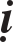 Chung thì chæ moät ñieàu thieän.Phaân bieät Phaøm khaùc Thaùnh, chia laøm hai. Thaùnh chia Ñaïi, Tieåu, chung vôùi phaøm laø ba.Trong Tieåu chia ra Thanh vaên vaø Duyeân giaùc, hai loaïi thieän khaùc nhau, chung vôùi thieän coøn laïi laø boán.Trong Ñaïi chia Phaät vaø Boà-taùt, hai loaïi thieän rieâng, chung vôùi caùc thieän kia laø naêm.Trong phaøm chia ra thieän cuûa trôøi, ngöôøi khaùc nhau, chung vôùi caùc thieän kia laø saùu.Roäng thì voâ löôïng.Nay y cöù moät moân haõy noùi naêm loaïi. Khai hôïp nhö theá.Y theo nhaân v noùi veà chung - rieâng:Ngöôøi coù naêm baäc laø phaøm phu, Thanh vaên, Duyeân giaùc, Boà-taùt vaø Phaät. Chung, rieâng theá naøo?Thieän coù hai loaïi: 1. Phaùp thieän, 2. Haïnh thieän.Hai loaïi naøy khaùc nhau theá naøo? Coù boán nghóa khaùc: Nghóa thöù nhaát: Phaùp coù caû lyù söï, haïnh chæ coù söï.Nghóa thöù hai: Phaùp coù caû ôû höõu tình vaø voâ tình; haïnh chæ coù ôû höõutình.Nghóa thöù ba: Phaùp coù caû thieän, aùc vaø voâ kyù; haïnh chæ coù thieän. Nghóa thöù tö: Phaùp coù caû töï vaø tha; haïnh chæ haïn cuoäc rieâng.Phaùp chung theá naøo? Phaùp ngöôøi haønh ñöôïc laø phaùp cuûa mình.phaùp mình haønh ñöôïc laø phaùp cuûa ngöôøi.Haïnh rieâng theá naøo? Mình haønh khoâng ñöôïc noùi laø ngöôøi haønh, ngöôøi haønh khoâng ñöôïc noùi laø mình haønh. Coù khaùc nhau nhö theá neân chia ra hai moân.Nay tröôùc y theo phaùp noùi veà chung, rieâng nghóa chia laøm boán: Tuøy ngöôøi phaân chia: Phaùp thieän phaøm phu chæ noùi theo phaøm.Cho ñeán thieän cuûa Phaät chæ noùi theo Phaät, khoâng coù lyù chung nhau.Phaân bieät hôn khaùc keùm: Trong moân naøy, döôùi goàm caû treân, treân goàm caû döôùi. Vì nghóa naøy, phaøm phu keùm nhaát, chæ coù thieän phaøm, khoâng coù boán loaïi kia. Thanh vaên hôn tieáp theo, coù phaùp thieän cuûa Thanh vaên, phaøm phu, khoâng coù ba loaïi kia. Duyeân giaùc thì hôn, coù ñuû ba thöù thieän laø Duyeân giaùc, Thanh vaên, Phaøm phu, khoâng coù hai loaïi kia. Boà-taùt ñuû boán, khoâng coù phaùp thieän cuûa Phaät, Nhö Lai ñaày ñuû taát caû phaùp thieän.Phaân bieät Ñaïi khaùc Tieåu: Phaøm phu, Nhò thöøa laø Tieåu, neân haï khoâng goàm thöôïng, thöôïng goàm ñöôïc haï, ñaày ñuû nhö vöøa noùi. Boà-taùt vaø Phaät laø Ñaïi, neân ñeàu ñaày ñuû taát caû phaùp thieän, tinh vaø thoâ coù khaùc. Vì ñeàu ñaày ñuû neân Boà-taùt Nhò ñòa nhieáp naêm möôi ñieàu thieän laø giôùi nhieáp thieän.Y theo thaät, noùi chung: Phaøm phu, Nhò thöøa, Boà-taùt vaø Phaät, taát caû ñeàu ñaày ñuû naêm phaåm phaùp thieän. Ñaây y theo phaùp moân möôøi ñieàu laønh trong Nhö Lai taïng chaân thaät ñeå noùi ñuû. Trong taâm phaøm phu coù ñuû taát caû phaùp thieän cuûa phaùp giôùi. Nay tuy chöa hieän phaùp thaät thöôøng coù, Nhò thöøa cuõng vaäy, Boà-taùt thaáy moät ít, ñeán Phaät thaáy troøn ñaày, vì phaùp giôùi khoâng theâm bôùt neân taát caû ñeàu ñuû.Phaùp chung, rieäng noùi sô nhö theá.Keá theo haïnh thieän ñeå noùi veà chung, rieäng. Trong ñaây coù ba:Phaân bieät theo ngöôøiPhaân bieät hôn khaùc keùm.Phaân bieät Ñaïi khaùc Tieåu.Töông töï vôùi ba nghóa ñaàu trong Phaùp tröôùc. Haïnh chæ ôû söï khoâng ñoàng vôùi Phaùp, neân thieáu khoâng coù nghóa thöù tö phaøm Thaùnh ñeàu ñuû.Noùi veà Chung, rieâng nhö theá.Noùi veà nghóa choã ñoái tr ñoàng hay khaùc:Naêm phaåm möôøi ñieàu thieän, nghóa ñoái trò chöôùng coù ñoàng vaøkhaùc.Ñoàng laø taát caû ñeàu lìa möôøi nghieäp baát thieän.Hoûi: Choã trò ñaõ ñoàng, do duyeân gì ñöôïc chia ra naêm phaåm	thieänkhaùc nhau?Ñaùp: Lìa coù xa coù gaàn, neân chia laøm naêm phaåm thieän khaùc nhau. Möôøi ñieàu thieän cuûa phaøm phu lìa raát gaàn, cho ñeán thieän cuûa Phaät thì caùch phaøm phu raát xa.Khaùc laø möôøi ñieàu thieän cuûa phaøm phu chính laø lìa nghieäp ñaïo. Boán loaïi kia lìa nghieäp caên baûn. Naêm truï phieàn naõo laø nghieäp caên baûn.Thanh vaên, Duyeân giaùc ñoàng trò boán truï; maø Thanh vaên hieåu keùm, thaáy Phaùp thoâ sô, lôø môø, choã ñoái trò khoâng tinh teá; trí Duyeân giaùc cao sieâu hôn, thaáy lyù saâu, saùng, choã döùt tröø tinh töôøng, roát raùo. Boà-taùt vaø Phaät ñoàng dieät voâ minh, Boà-taùt trí caïn, lìa chöa cuøng toät, trí Phaät troøn ñaày toät cuøng, döùt voâ minh roát raùo. Coù khaùc nhau nhö vaäy neân chia naêm phaåm.Naêm phaåm möôøi ñieàu laønh noùi sô nhö theá.NGHÓA NAÊM PHAÙP DÖØNG TAÂMChia laøm boán moân:Giaûi thích teân goïi, noùi veà töôùng.Trò hoaïn khaùc nhau.Phaân bieät ba ñieàu thieän.Phaân bieät theo ñòa.1. Giaûi thích teân goïi, noùi veà töôùng:Naêm phaùp döøng taâm laø:Quaùn baát tònhQuaùn töø biQuaùn nhaân duyeânQuaùn giôùi phaân bieätQuaùn an-na-ban-na.Naêm phaùp quaùn naøy trong kinh goïi laø naêm ñoä moân, cuõng goïi laø naêm phaùp quaùn döøng taâm.Ñoä moân: Ñoä nghóa laø ra khoûi vaø ñi ñeán. Tu naêm quaùn naøy seõ ra khoûi naêm thöù phieàn naõo tham, v.v... ñeán choã Nieát-baøn, neân goïi laø ñoä. Laïi, döùt phieàn naõo, ñoä lìa sinh töû cuõng goïi laø ñoä; höôùng vaøo thoâng suoát, do ñoù noùi laø Moân.Döøng taâm: Döøng laø nghóa döøng nghæ an truï. Döùt boû tham, v.v..., cheá phuïc yù ôû phaùp baát tònh, v.v... neân noùi döøng taâm. Teân goïi nhö theá, coøn töôùng traïng theá naøo?Trong quaùn baát tònh, löôïc coù hai loaïi:Chaùn thaân ngöôøi khaùc, quaùn baát tònh cuûa ngöôøi. Chaùn thaân mình, quaùn mình baát tònh.Quaùn thaân ngöôøi coù chín töôùng: Töôùng cheátTöôùng sình tröôngTöôùng baàm xanhTöôùng thoái röõaTöôùng hoaïiTöôùng maùu meTöôùng gioøi ruùc ræaTöôùng xöông lieàn nhauTöôùng rôøi raõ.Trong Luaän Ñaïi Trí Ñoä, theâm moät töôùng thieâu ñoát, boû töôùng cheát.Nghóa naøy nhö trong chöông “Chín Töôùng” ôû sau seõ phaân bieät roäng.b. Quaùn trong thaân mình coù naêm thöù baát tònh, Nhö Luaän Ñaïi Trí Ñoä noùi:Haït gioáng baát tònh: Thaân naøy quaù khöù kieát nghieäp laøm haït gioáng, hieän taïi do tinh huyeát cha meï laøm haït gioáng.Nôi ôû baát tònh: An trí thaân theå mình giöõa hai coõi döôùi sinh taïng vaø treân thuïc taïng trong thai meï.Töï töôùng baát tònh: Thaân naøy coù ñuû chín loã thöôøng ræ chaûy; maét chaûy gheøn, nöôùc maét, tai ra raùy tai; muõi chaûy nöôùc muõi, mieäng ra ñôøm daõi, ñöôøng ñaïi tieåu tieän ra nöôùc tieåu, phaân.Töï theå baát tònh: Thaân naøy coù ñuû ba möôi saùu vaät chung hôïp thaønh. Nhö Ñaïi Trí Ñoä Luaän noùi: 1. Toùc, 2. Loâng, 3. Moùng, 4. Raêng, 5. Da,Thòt, 7. Xöông, 8. Tuûy, 9. Gaân, 10. Maïch, 11. Laù laùch, 12. Thaän, 13. Tim, 14. Gan, 15. Phoåi, 16. Ruoät non, 17. Ruoät giaø, 18. Bao töû, 19. Teá baøo, 20. Phaån, 21. Nöôùc tieåu, 22. Gheùt, 23. Moà hoâi, 24. Nöôùc maét, 25. Cöùt raùy, 26. Nöôùc muõi, 27. Nöôùc mieáng, 28. Muû, 29. Maùu, 30. Ñôøm, 31. Daõi, 32. Môõ, 33. Môõ xa, 34. Naõo, 35. Maøng, 36. Tinh.Trong moân naøy toùm laïi chæ coù hai loaïi:Quaùn da, v.v..Tröø boû da thòt laø quaùn xöông traéng, Quaùn xöông coù ba. Nhö Luaän Tyø-ñaøm noùi:Ban ñaàu quaùn saùt thaân mình, töø ñaàu ñeán chaân, tröø boû da thòt, laøm thaønh töôùng xöông.Ñaõ taäp haønh quaùn boä xöông kia roài daàn daàn nôùi roäng khaép maët ñaát. Laïi quaùn xöông kia laàn löôït ñoái nhau, gioù lôùn thoåi gom bieán thaønh ñoáng tuyeát. Tu töôùng xöông naøy ñeán cuøng cöïc, khieán cho thuaàn thuïc, khoâng nghó töï nhieân vaãn hieän.Tö duy roài boû qua boä xöông kia, töø töø giaûm bôùt trôû laïi thaân mình.Ñoái vôùi choã duyeân thanh tònh, vaéng laëng, chæ quaùn moät saéc.Ñaây laø töï theå baát tònh thöù tö.Hoaøn toaøn baát tònh: Thaân naøy cheát roài, choân thì thaønh ñaát, gioøi aên thaønh phaån, löûa ñoát thaønh tro. Roát raùo tìm caàu khoâng coù moät töôùng saïchseõ, goïi laø hoaøn toaøn baát tònh.Quaùn Töø Bi: Duyeân khaép chuùng sinh, khôûi yù töôûng ban vui cöùu khoå, goïi laø Quaùn Töø Bi. Trong ñaây, roäng coù baûy phaåm tuï taäp, nhö trong chöông “Boán voâ löôïng” ôû tröôùc ñaõ phaân bieät roäng.Quaùn Nhaân duyeân: ÔÛ möôøi hai nhaân duyeân sinh töû kia phaân bieät quaùn saùt. Quaùn naøy löôïc coù hai loaïi khaùc nhau: 1.Thuaän, 2. Nghòch. Nghòch thuaän khaùc nhau, löôïc coù hai moân:Phaân bieät tröôùc sau: Töø tröôùc ñeán sau thöù lôùp quaùn saùt goïi laø quaùn thuaän. Töø sau ñeán tröôùc thöù lôùp maø suy goïi laø quaùn nghòch.Phaân bieät khoâng - Höõu: Quaùn Höõu goïi laø thuaän vì thuaän vôùi phaùp töôùng, quaùn Khoâng goïi laø nghòch, vì traùi vôùi caùc phaùp.Nhaân duyeân quaùn trong naêm moân, theo moân ñaàu tieân maø noùi. Phaân bieät giôùi: Y nhö Tyø-ñaøm, quaùn saùu giôùi goïi laø phaân bieät giôùi.Saùu giôùi laø:1- Ñaát. 2- Nöôùc. 3- Löûa. 4- Gioù. 5- Khoâng. 6- Thöùc.Nhö trong Luaän giaûi thích: Ñaát ñöôïc nöôùc thaám nhuaàn neân khoâng rôøi nhau. Nöôùc ñöôïc ñaát gìn giöõ neân khoâng troâi tan, löûa thaønh thuïc neân khoâng bít laáp, taøn hoaïi, gioù lay ñoäng neân ñöôïc theâm lôùn. Nhôø khoâng giôùi neân thöùc aên,v.v…ra vaøo; Thöùc giôùi hôïp neân coù söï taïo taùc. Saùu giôùi naøy khaùc nhau, khoâng coù ngaõ nhaân.Neáu theo kinh Nieát-baøn, quaùn möôøi taùm giôùi goïi laø phaân bieät giôùi. Nghóa möôøi taùm giôùi ñaõ giaûi thích roäng ôû treân, ôû ñaây phaân bieät bieát khoâng ngaõ nhaân.Quaùn Soå töùc: Quaùn hôi thôû mình, buoäc taâm vaøo maø ñeám, khoâng cho queân maát goïi laø quaùn soå töùc. Trong ñaây phaân bieät löôïc coù boán thöù:Ñeám theâm: Cho moät laø hai. Ñeám bôùt: Cho hai laø moät.Ñeám loaïn: Ra töôûng vaøo, vaøo töôûng ra. Ñeám baèng: Laáy moät laøm moät.Taâm taùn loaïn laø ba loaïi ñeám tröôùc. Taâm khoâng loaïn laø loaïi thöù tö. Ñeám nhieàu nhaát khoâng quaù möôøi. Trong möôøi soá kia, neáu chöa ñuû maø taâm queân, phaûi ñeám laïi töø moät. Neáu taâm khoâng loaïn, ñeán möôøi thì quay trôû laïi.Hoûi: Vì sao chæ möôøi, khoâng theâm khoâng bôùt?Luaän töï giaûi thích: Sôï taâm taùn loaïn neân khoâng ñöôïc quaù möôøi. E taâm taäp trung neân khoâng ñöôïc döôùi möôøi. Trong hôi thôû ra vaøo, ñeám möôøi theá naøo? Nghóa naøy khoâng nhaát ñònh. Ngöôøi hôi thôû beân trong taêng thì ñeám hôi thôû ra. Ngöôøi noäi khí ít thì ñeám hôi thôû vaøo. Ngöôøi hôi thôûñieàu hoaø thì ra, vaøo ñeàu ñeám. Nhö Taïp Taâm noùi: Vaøo naêm, ra naêm, hoïp thaønh möôøi.Hoûi: Trong hôi thôû ra vaøo ñeám hôi thôû naøo tröôùc?Ñaùp: Nhö trong luaän noùi: Tröôùc ñeám hôi thôû vaøo, sau ñeám hôithôû ra. Bôûi vì luùc soáng thì thôû vaøo tröôùc, neân ñeám tröôùc. Luùc qua ñôøi thôû ra sau, neân sau ñeám hôi ra.Noùi sô veà töôùng traïng nhö theá.Noùi veà naêm ñoä tr hoaïn khaùc nhau:Nhö trong kinh noùi: “Chuùng sinh tham nhieàu, daïy quaùn baát tònh”.Tham coù naêm loaïi, ñoái trò khaùc nhau. Naêm tham goàm:Tham saéc: Nam nöõ yeâu nhau, duøng quaùn baát tònh maø ñoái trò.Tham thaân: Cuõng goïi laø tham daâm, quyeán thuoäc thöông nhau goïi laø tham thaân thích. Thaân tình yeâu nhau noái tieáp khoâng döùt goïi laø tham daâm. Nhö möa nhieàu ngaøy goïi laø möa daâm, gioù nhieàu ngaøy goïi laø gioù daâm. ÔÛ ñaây cuõng nhö theá, khoâng gioáng daâm daät cuûa theá gian goïi laø daâm. Daâm tham naøy duøng taâm xaû voâ löôïng ñeå ñoái trò. Neân Taïp Taâm noùi: Taâm Xaû voâ löôïng ñoái trò daâm tham.Tham taøi: Tieác laãn taøi saûn cuûa mình. Duøng boá thí ñeå trò. Tham tieáng: Caàu tieáng khen toát, duøng “thaân khoâng” ñeå trò.Tham phaùp laønh: Yeâu thích phaùp laønh, duøng“phaùp khoâng” ñeå trò.Nay ôû ñaây noùi nghieâng veà tham saéc, ñoái trò laø ñoä moân ñaàu tieân. Vì ñaây laø caên baûn thoï sinh raát naëng neân noùi nghieâng veà noù.Tham saéc coù hai:Yeâu töï thaân: Quaùn naêm thöù baát tònh ñeå ñoái trò.Yeâu thaân ngöôøi: Quaùn chín töôùng ñeå trò. Trong yeâu thaân ngöôøi coù boán thöù duïc:1- Duïc Oai nghi, 2- Duïc Hình saéc, 3- Duïc nôi choán, 4- Duïc teáxuùc.Duïc Oai nghi: Duøng töôùng cheát ñeå trò.Duïc Hình saéc: Xanh baàm, muû, thoái röõa, maùu me ñeå trò. Duïc nôi choán: Tröông sình, hö hoaïi, truøng aên, raõ rôøi ñeå trò. Duïc Teá xuùc: Duøng boä xöông ñeå trò.Hoûi: Chín töôùng coù coâng naêng trò tham duïc, coù gì khaùc vôùi	möôøitöôùng ñoái trò kia?Ñaùp: Chín töôùng coù theå ngaên chaën, haøng phuïc. Möôøi töôùng coù theå dieät, chín töôùng coù theå haøng phuïc, gioáng nhö troùi giaëc. Möôøi töôùng coù theå dieät, gioáng nhö gieát giaëc, khaùc nhau nhö theá. Nghóa möôøi töôùng seõnoùi rieâng ôû sau.“Chuùng sinh naëng veà saân thì daïy quaùn töø bi”. Hai taâm töø vaø bi ñoái trò coù chung vaø rieâng. Chung thì cuøng trò taát caû töùc giaän, rieâng thì moãi thöù khaùc nhau. Nhö trong kinh Nieát-baøn (phaåm Phaïm Haïnh thöù 14) chia laøm saùu moân:Nghóa thöù nhaát: Saân coù hai thöù:a. Cöôùp ñoaït tính maïng, b. Ñaùnh ñaäp.Saân cöôùp ñoaït tính maïng, thoâ maø deã boû, tu Töø Bi coù theå trò. Töùc giaän ñaùnh ñaäp, nheï maø khoù lìa. Tu Bi môùi trò ñöôïc.Nghóa thöù hai: Saân coù hai thöù:Saân cuûa chuùng sinh, b- Saân cuûa phi chuùng sinh.Saân cuûa chuùng sinh: Choã ñaùng sinh thì khôûi, taùnh deã nheï moûng, deã tröø deã ñuoåi. Tu töø seõ trò ñöôïc.Saân cuûa phi chuùng sinh: Choã chaúng neân sinh maø khôûi, taùnh seõ saâu daøy, khoù lìa, khoù boû. Tu bi môùi lìa. Saân cuûa phi chuùng sinh laø ñoái vôùi choã chuùng sinh töï nhieân saân cuõng boác leân, neân noùi laø saâu daøy.Nghóa thöù ba: Saân coù hai loaïi:a- Coù nhaân duyeân, b- Khoâng coù nhaân duyeân.Coù duyeân sinh saân, choã ñaùng sinh khôûi, taùnh nheï moûng, deã tröø deã boû. Tu töø thì trò ñöôïc.Voâ duyeân sinh, taùnh seõ saâu daøy, khoù tröø, khoù döùt. Tu Bi môùi trò ñöôïc. Voâ duyeân sinh thì coù duyeân cuõng saân, neân noùi saâu daøy.Nghóa thöù tö: Saân coù hai thöù:Duyeân nhaân duyeân quaù khöù töø laâu maø sinh. Duyeân nhaân duyeân hieän taïi gaàn maø sinh.Duyeân ôû duyeân quaù khöù laâu maø sinh laø caùch caûnh ñaõ xa xoâi, saân deã moûng nheï, deã tröø deã boû. Tu töø seõ trò ñöôïc.Duyeân hieän taïi: Caûnh gaàn böùc baùch taâm phaån naõo seõ saâu, khoù döùt, khoù nhaãn. Tu bi môùi trò ñöôïc.Nghóa thöù naêm: Saân coù hai loaïi:a- Saân cuûa baäc Thaùnh, b- Saân cuûa phaøm phu.Saân cuûa baäc Thaùnh: Choã ñaùng kính maø khôûi, deã tröø deã bo, Tu töø seõ trò ñöôïc.Saân cuûa phaøm phu: Choã ñaùng gheùt thì khôûi, khoù nhaãn, khoù xaû, tu bi môùi trò ñöôïc.Nghóa thöù saùu: Saân coù ba phaåm: Thöôïng, trung vaø haï.Saân phaåm thöôïng deã döøng, tu töø seõ trò ñöôïc. Saân phaåm trung khoù hôn, tu bi môùi trò ñöôïc. Saân phaåm haï khoù döùt, tu tueä môùi lìa, coøn töø	bikhoâng trò ñöôïc.“Ngöôøi naëng veà ngu si thì daïy quaùn nhaân duyeân”. Si coù boán loaïi: Meâ vieäc ñôøi, duøng naêm minh ñeå trò.Meâ phaùp nhaân quaû cuûa theá tuïc, quaùn möôøi hai nhaân duyeân ñeå ñoáitrò.Meâ lyù Hai ñeá coù, khoâng; duøng quaùn Hai ñeá ñeå ñoái trò. Meâ Nhö lai taïng chaân thaät, duøng thaät chöùng ñeå trò.Nay noùi veà loaïi thöù hai laø quaùn nhaân duyeân.Hoûi: Kinh noùi Thanh vaên ñoän caên daïy quaùn boán Ñeá; Duyeân giaùclôïi caên daïy quaùn nhaân duyeân. Nay taïi sao noùi chuùng sinh ngu si daïy quaùn nhaân duyeân?Ngaøi Long Thoï giaûi thích: Ngöôøi ngu si naøy khoâng phaûi nhö traâu deâ hoaøn toaøn khoâng bieát gì. Hoï laø ngoaïi ñaïo taø kieán, lôïi caên maø meâ nhaân quaû chaân chaùnh neân noùi laø si. Vì lôïi caên neân coù theå quaùn nhaân duyeân, nhöng trong nhaân duyeân ñoái trò beänh (hoaïn) chaúng phaûi moät. Nay y cöù moät moân, neân noùi ñoái trò si.“Ngöôøi naëng veà chaáp ngaõ daïy phaân bieät giôùi”. Theo Luaän Tyø- ñaøm, saùu giôùi phaân bieät laø khoâng coù ngaõ nhaân. Trong kinh Nieát-baøn (baûn Nam quyeån 33), noùi möôøi taùm giôùi quaùn khoâng coù ngaõ nhaân. Thaân naøy chæ coù saùu caên, saùu traàn vaø thöùc. Trò veà ngaõ coù moät, hai, ba cho ñeán saùu möôi laêm loaïi khaùc nhau. Trong chöông Voâ ngaõ coù phaân bieät roäng. “Ngöôøi naëng veà nghó ngôïi daïy quaùn soå töùc”, Giaùc coù taùm thöù: duïcgiaùc, saân, naõo, haøng xoùm, coõi nöôùc, baát töû, toäc taùnh, khinh hoái. Nghóa naøy nhö trong chöông Taùm giaùc ôû tröôùc coù phaân bieät roäng.Hoûi: Ngöôøi coù caùc beänh laáy gì ñeå trò?Ñaùp: Trong Luaän Thaønh Thaät noùi coù möôøi saùu ñaëc thaéng coù theå duøng ñoái trò. Theo kinh Quaùn Phaät Tam-muoäi, duøng Tam-muoäi Quaùn Phaät ñeå ñoái trò. Trong Luaän Tyø-ñaøm cuõng ñoàng nghóa naøy. Vì töôùng toát cuûa Phaät khoâng phaûi caûnh giôùi ba ñoäc cho neân nhö theá.Hoûi: Vì sao trong caùc phieàn naõo chæ noùi ñoái trò tham, saân, si, ngaõ vaø giaùc quaùn laø ñoä moân maø khoâng noùi caùc kieát khaùc?Ñaùp: Vì ñaây laø nhöõng thöù maø phaøm phu thöôøng khôûi. Laïi tham saân si laø goác cuûa ba ñoäc; Ngaõ laø caên baûn cuûa taát caû kieán chaáp, giaùc quaùn ngaïi ñaïo neân nghieâng veà ñoái trò caùc loaïi naøy cho laø ñoä moân. Caùc kieát söû khaùc khoâng phaûi nhö theá, do ñoù khoâng noùi. Laïi, caùc phieàn naõo khaùc ñeàu thuoäc quaùn nhieáp neân chæ noùi naêm.Y theo ba thieän phaân bieät naêm ñoä:Ba thieän laø ba thieän caên khoâng tham, khoâng saân, khoâng si. Trong quaùn naêm ñoä, quaùn moân baát tònh laø taùnh khoâng tham; quaùn moân töø bi laø taùnh khoâng saân; ba quaùn moân kia laø quaùn khoâng si. Neáu noùi veà quyeán thuoäc thì taùnh naêm aám, ñònh vaø voâ taùc laø saéc aám, taâm sôû thoï laø thoï, taâm sôû töôûng laø töôûng, taâm vöông laø Thöùc, coøn laïi laø haønh aám.Noùi theo ñ a:Ñòa laø coõi Duïc, vò lai, trung gian vaø taùm thieàn ñòa. Y theo caùc ñòa naøy ñeå phaân bieät naêm ñoä:Quaùn baát tònh: Ñaàu tieân laø thuoäc naêm ñòa: coõi Duïc, Vò lai, Trung gian, Sô thieàn vaø Nhò thieàn. Neáu nöông taâm vaên, tö, tueä cuûa coõi Duïc maø laøm thì thuoäc coõi Duïc; nöông taâm tueä cuûa Vò lai, v.v... laøm thì thuoäc veà thieàn vò lai.Hoûi: Vì sao Tam thieàn trôû leân khoâng khôûi quaùn naøy?Ñaùp: Coõi Duïc coù hai thöù duïc: a) Thaân duïc, b) Taâm duïc. Trong ñòa nguõ thöùc coù thaân duïc; trong ñòa yù thöùc coù taâm duïc. Neân töø coõi Duïc ñeán Thieàn Trung gian tu quaùn Baát tònh ñeå trò duïc aáy. Trong Sô thieàn ñòa cuõng coù hai duïc: Ba thöùc ñòa nhaõn, nhó vaø thaân coù thaân duïc; trong yù thöùc ñòa coù taâm duïc. Neân nöông Nhò thieàn tu quaùn Baát tònh ñoái trò duïc aáy. Nhò thieàn trôû leân chæ coù taâm duïc, khoâng coù thaân duïc, neân treân Tam thieàn khoâng tu quaùn naøy. Laïi, laïc trong Tam thieàn laø caùi vui töï laïc, Töù thieàn trôû leân taâm tòch tónh, khoâng öa quaùn vieäc baát tònh naøy. Neân treân Tam thieàn khoâng coù tu quaùn naøy, duø coù tu taäp cuõng ít neân khoâng noùi.Quaùn töø bi: Theo Luaän Tyø-ñaøm (baûy ñòa coõi Duïc, Töù thieàn, Vò lai, Trung gian) quaùn naøy thuoäc veà. Trong Luaän Thaønh Thaät thì thuoäc veà taát caû ñòa. Trong phaùp Ñaïi thöøa: Thoâ thì ñoàng vôùi Luaän Tyø-ñaøm, teá thì ñoàng vôùi Luaän Thaønh Thaät.Nhaân duyeân vaø giôùi Nhaäp: Hai thöù ñoä moân naøy thuoäc veà taát caûñòa.An-ban nieäm: Nhieáp thuoäc naêm ñòa laø coõi Duïc, Vò lai, Trung gianvaø phöông tieän ñaïo cuûa Nhò thieàn, Tam thieàn.Tuy thuoäc naêm ñòa nhöng phaàn nhieàu duøng taâm vaên, tö, tu cuûa coõi Duïc maø quaùn.Hoûi: Trong ñònh Caên Baûn cuûa Sô thieàn, Nhò thieàn, Tam thieàn, do nghóa gì khoâng coù quaùn naøy?Ñaùp: Soå töùc vì caàu thieàn ñònh. Ñònh caên baûn kia, taâm ñònh ñaõ thaønh, cho neân khoâng laøm.Laïi hoûi: Vì sao Töù thieàn trôû leân khoâng duøng quaùn naøy?Ñaùp: Vì ñòa kia ñaõ lìa hôi thôû ra vaøo. Nghóa naêm döøng taâm ñaïi khaùi nhö theá.NGHÓA NAÊM ÑÒNH Thaùnh CHI.Nhö Luaän Thaønh Thaät (quyeån 15) noùi: Ñònh coù theå sinh leân baäc Thaùnh. Laøm nhaân cho Thaùnh goïi laø ñònh Thaùnh chi. Trong moân ñònh Thaùnh chi coù naêm chi khaùc nhau, coù naêm chi. Naêm chi aáy laø gì?Ñònh Hæ.Ñònh Laïc.Ñònh Thanh tònh taâmÑònh Minh töôùngÑònh Quaùn töôùng.Sô thieàn, Nhò thieàn goïi laø ñònh Hæ. Tam thieàn goïi laø laïc.Trong ñeä Töù thieàn, thoaùt ba tai naïn, döùt boán thoï, döùt hôi thôû ra vaøo goïi laø thanh tònh taâm ñònh.Ba thöù naøy vaãn laø Töù thieàn theá tuïc.Nöông ba loaïi naøy phaùt sinh lyù giaûi goïi laø minh, goïi laø quaùn. Ban ñaàu quaùn naêm aám khoå, voâ thöôøng, v.v... goïi laø Minh.Phaù hoaïi naêm aám, quaùn naêm aám khoâng, goïi ñoù laø Quaùn.Hoûi: Vì sao trong ñònh theá tuïc chæ noùi boán thieàn laø Thaùnh chi?. Ñaùp: Vì ñònh aáy sinh Thaùnh maïnh.Laïi hoûi: Vò thöù cuûa naêm ñònh naøy ôû choã naøo?Ñaùp: Ba vò tröôùc ôû Ngoaïi phaøm. Hai loaïi sau vaên, tö ñaõ boû. Trong ñoù noùi nghóa tieán, luøi baát ñònh. Moät nghóa giaûi thích raèng: Trong vò Vaên, Tö thì Taäp Giaûi, Phöông Tieän goïi laø Minh. Trong vò Tu tueä, hieän thaáy hai khoâng goïi laø Quaùn.Nghóa thöù hai giaûi thích: Taâm Boán Hieän Nhaãn ñoàng goïi laø Minh. Voâ Töôùng trôû ñi ñeàu goïi laø Quaùn. Laáy Tieåu so vôùi Ñaïi, Ñaïi cuõng neân coù. Trong Ñaïi, ba vò tröôùc cuõng ôû Ngoaïi phaøm, Minh ôû Chuûng Taùnh, Quaùn ôû Giaûi Haïnh. Cuõng coù theå noùi ôû Chuûng Taùnh, Giaûi Haïnh; Quaùn ôû Ñòa thöôïng.Naêm Ñònh Thaùnh chi noùi sô nhö theá.NGHÓA NAÊM TAM-MUOÄI Thaùnh TRÍ.Naêm ñònh Tam-muoäi Thaùnh trí nhö phaåm Thaùnh Trí trong Luaän Thaønh Thaät (quyeån 15) noùi. Naêm Thaùnh trí goàm:Ñònh Thaùnh thanh tònh.Ñònh Phi phaøm ñöôïc ngöôøi trí khen ngôïi.Ñònh Tòch dieät dieäu ly.Ñònh Hieän laïc, haäu laïc.Ñònh Nhaát taâm xuaát nhaäp.Thaùnh thanh tònh: Haønh giaû luùc taïi Kieán ñeá ñaïo tu thieàn ñònh, neáu khôûi phieàn naõo thì duøng trí tueä tröø phieàn naõo kia khieán ñònh thanh tònh goïi laø Thaùnh thanh tònh.Phi phaøm ñöôïc ngöôøi trí khen ngôïi: Haønh giaû coù theå phaù giaû danh cuûa theá tuïc, vaøo ñòa vò voâ töôùng, ñöôïc Thaùnh ñònh goïi laø phi phaøm ñöôïc ngöôøi trí khen ngôïi.Tòch dieät ly: Luaän töï giaûi thích: Laøm moûng caùc phieàn naõo, khieán tham v.v...dieät goïi laø tòch dieät. Ñaây laø ñònh maø Tö-ñaø-haøm chöùng ñöôïc. Saïch heát phieàn naõo saâu kín cuûa coõi Duïc goïi laø Dieäu ly. Ñaây laø ñònh maø A-na-haøm chöùng ñöôïc.Hieän laïc, haäu laïc: ÔÛ ñôøi hieän taïi chöùng, phieàn naõo döùt goïi laø hieän laïc. ÔÛ ñôøi vò lai ñöôïc quaû Nieát-baøn goïi laø haäu laïc. Ñaây laø ñònh ñoái trò taát caû phieàn naõo cuûa hai coõi treân.Nhaát taâm xuaát nhaäp: Luaän töï giaûi thích: Haønh giaû thöôøng thöïc haønh taâm voâ töôùng neân goïi laø Tam-muoäi nhaát taâm xuaát nhaäp. Ñònh naøy ôû ñòa vò Voâ hoïc. Y theo Tieåu ñeå so vôùi Ñaïi, Ñaïi thöøa cuõng coù ñuû.Töø Giaûi Haïnh veà tröôùc goïi laø Thaùnh thanh tònh.Hoan Hæ ñòa goïi laø phi phaøm ñöôïc ngöôøi trí khen ngôïi. Nhò ñòa trôû leân ñeán Baùt ñòa goïi laø Tòch dieät dieäu ly.Cöûu ñòa, Thaäp ñòa goïi laø Hieän laïc, Haäu laïc. Phaät ñòa goïi laø nhaát taâm xuaát nhaäp.Hoûi: Vì sao noùi naêm loaïi naøy?Luaän Thaønh Thaät (quyeån 15) giaûi thích: Phaät noùi trong ñònh chaúng nhöõng coät taâm maø coøn coù Thaùnh trí, cho neân noùi nhö theá.Naêm ñònh Thaùnh trí noùi sô nhö theá.NGHÓA NAÊM TRÍChia laøm saùu moân:1- Noùi veà töôùng. 2- Noùi veà theå.3- Phaân bieät laäu, voâ laäu. 4- Phaân bieät theo giai vò. 5- Phaân bieät theo ngöôøi. 6- Phaân bieät theo xöù.Noùi veà töôùng:Naêm trí laø:Trí Phaùp truïTrí Neâ-hoaønTrí Voâ traùnhTrí NguyeänTrí Bieân teá1.2. Phaùp truï vaø Neâ-hoaøn laø töø Caûnh ñaët teân, töôùng traïng theá naøo? Giaûi thích roäng coù saùu:Phaân bieät theo höõu vi vaø voâ vi:Bieát khoå, taäp, ñaïo laø phaùp höõu vi, phaùp töôùng coøn, neân ñaët teân laø phaùp truï trí.Quaùn saùt dieät ñeá laø phaùp voâ vi goïi laø trí neâ-hoaøn. Neâ-hoaøn laø tieáng Phaïm, cuøng moät teân vôùi Nieát-baøn, khi löu truyeàn coù aâm khaùc.Phaân bieät so saùnh söï sinh töû theâm bôùt:Quaùn taäp sinh khoå, theâm lôùn sinh töû goïi laø trí phaùp truï.Quaùn ñaïo höôùng veà dieät, giaûm toån sinh töû goïi laø trí Neâ-hoaøn. Laïi, quaùn caùc phaùp voâ thöôøng, khoå khoâng, thuù höôùng Nieát-baøn cuõng goïi laø trí Neâ-hoaøn. Neân luaän noùi raèng: Theâm lôùn sinh töû goïi laø trí Phaùp truï, giaûm toån sinh töû goïi laø trí Neâ-hoaøn.Phaân bieät Khoâng - Höõu:Bieát theá ñeá laø höõu goïi laø trí phaùp truï.Roõ chaân ñeá laø khoâng, goïi laø trí Neâ-hoaøn. Phaân bieät so saùnh höõu phaùp taêng toånQuaùn höõu phaùp töø nhaân duyeân nhoùm hoïp goïi laø trí phaùp truï. Quaùn phaùp voâ thöôøng, khoå, voâ ngaõ, v.v...höôùng veà lyù KHOÂNG,goïi laø trí Neâ-hoaønPhaân bieät Söï lyù:Roõ bieát phaùp taùnh thöôøng truï trong Nhö Lai Taïng chaân thaät goïi laø trí Phaùp truï, neân kinh noùi raèng: Phaùp chaân ñeá laø phaùp giôùi phaùp truï.Bieát söï dieät laø phaùp voâ vi goïi laø trí Neâ-hoaøn. Theo ngay chaân ñeá, phaân bieät tuøy nghóa:Bieát phaùp taùnh Ñeä nhaát nghóa thöôøng truï goïi laø trí Phaùp Truï. Bieát moät khoå dieät goïi laø trí Neâ-hoaøn.Trong saùu loaïi naøy phaân bieät tuøy toâng: Hai moân ñaàu laø Luaän Tyø-ñaøm.Hai moân giöõa laø Luaän Thaønh Thaät. Hai moân cuoái laø phaùp Ñaïi thöøa.Duøng saâu nhieáp caïn:Hai moân ñaàu laø cuûa Luaän Tyø-ñaøm.Boán moân tröôùc laø cuûa Luaän Thaønh Thaät. Saùu moân ñeàu laø Phaùp Ñaïi Thöøa.Hai trí moät vaø hai nhö theá.Trí Voâ traùnh laø theo coâng naêng maø ñaët teân. Luùc ñöôïc trí naøy khoâng ganh ñua vôùi ngöôøi (vaät) goïi laø trí voâ traùnh, nghóa naøy theá naøo?Baäc Thaùnh thöôøng sôï traùi vôùi taâm chuùng sinh khieán hoï sinh ra phieàn naõo. Heã laøm gì ñeàu quaùn saùt tình ngöôøi ñeå bieát taâm öa thích cuûa hoï, coù theå duøng trí tueä kheùo leùo ñeå thuaän theo, goïi laø trí voâ traùnh.Trí Nguyeän laø ñaët teân theo phöông tieän. Baäc Thaùnh tu ñöôïc trí mau leï, neân ñoái vôùi taát caû phaùp theo nguyeän muoán bieát lieàn ñöôïc bieát, goïi laø trí nguyeän.Trí Bieân teá laø ñaët teân theo caûnh, choã toät cuøng cuûa thaân baùo goïi laø bôø meù, baäc Thaùnh tu ñöôïc trí töï taïi neân ôû bôø meù naøy keùo daøi hay ruùt ngaén maïng soáng tuøy taâm goïi laø trí bieân teá.Hoûi: Quaû baùo keùo daøi cuûa trí naøy laáy gì laøm taäp nhaân?Ñaùp: Nhaân keùo daøi chaúng khaùc, duøng ngay naêng löïc bôø meù truï trì neân khieán thaân baùo naøy noái tieáp khoâng hoaïi. Baùo khoâng hoaïi neân nhaân ñeàn ñaùp khoâng cuøng taän. Gioáng nhö tieân döôïc keùo daøi maïng soáng khoâng cheát; do khoâng cheát neân ñaùp nhaân khoâng döùt. ÔÛ ñaây cuõng nhö theá.Hoûi: Keùo daøi laø do trí bieân teá so vôùi kia ñeå noùi taäp (nhaân) coù ñöôïc khoâng?Ñaùp: Khoâng ñöôïc! Heã noùi taäp laø coù nghóa naêng sinh; tu chæ coù theå ñoái trò chöù khoâng theå sinh quaû, neân chaúng phaûi taäp nhaân. Ví nhö caùi bình toát ñöïng nöôùc khoâng ræ chaûy, khoâng phaûi nöôùc töø bình sinh ra. Cuõng nhö theá.Noùi veà theå taùnh:Naêm trí naøy ñeàu duøng tueä soá laøm theå. Trong ñoù chia ra phaùp truï vaø Neâ-hoaøn.Trong phaùp Tieåu thöøa, trí Nhaát thieát laø trí theå, ngöôøi Tieåu thöøa ñeàu coù khaû naêng bieát taát caû phaùp.Trong phaùp Ñaïi Thöøa hoaëc laø trí Nhaát thieát, hoaëc laø Trí Nhaát thieát chuûng. Nghóa naøy theá naøo? Trong phaùp Ñaïi thöøa. Ngöôøi bieát theá ñeá goïi laø Trí Nhaát thieát chuûng, ngöôøi bieát chaân ñeá goïi laø trí Nhaát thieát.Trí phaùp truï vaø Neâ-hoaøn kia khoâng phaûi moät, maø baát ñònh. Neáu theo Theá ñeá bieát phaùp höûu vi goïi laø Phaùp truï; bieát Phaùp voâ vi goïi laø Neâ-hoaøn, cho neân hai loaïi ñeàu duøng chuûng trí laøm theå.Hoûi: Vì sao Nhò thöøa bieát ñieàu naøy goïi laø trí Nhaát thieát, Nhö Lai bieát ñieàu naøy laïi goïi laø Trí Nhaát thieát chuûng?Ñaùp: Nhò thöøa chæ coù theå bieát töôùng chung cuûa taát caû phaùp neân goïi laø trí Nhaát thieát. Nhö Lai trong ñaây bieát rieâng töøng loaïi, neân goïi laø Nhaát Thieát Chuûng. Ngaøi Long Thoï noùi: “Thanh vaên, Duyeân giaùc coù trí Nhaát thieát; chö Phaät Nhö Lai coù Trí Nhaát thieát chuûng”.Neáu theo chaân ñeá bieát lyù thöôøng truï goïi laø trí Phaùp truï; bieát lyù vaéng laëng goïi laø trí Neâ-hoaøn, hai loaïi ñeàu duøng trí Nhaát thieát laøm theå.Neáu bieát Theá phaùp goïi laø trí Phaùp truï; bieát chaân ñeá khoâng, goïi laø trí Neâ-hoaøn. Theá thì trí phaùp truï laáy chuûng trí laøm theå, trí Neâ-hoaøn laáy trí Nhaát thieát laøm theå.Neáu noùi bieát roõ chaân ñeá thöôøng truï laø trí Phaùp truï; bieát roõ söï dieät ôû Theá ñeá, voâ vi laø trí Neâ-hoaøn: Theá thì phaùp truï laáy trí Nhaát thieát laøm theå; trí Neâ-hoaøn laáy Chuûng Trí laøm theå.Trí Voâ traùnh thöù ba laáy trí kheùo leùo laøm theå, vì kheùo leùo thuaän theo taâm chuùng sinh.Trí Nguyeän thöù tö laáy trí voâ ngaïi laøm theå, vì bieát phaùp chuûng mau leï khoâng chöôùng ngaïi.Trí bieân teá thöù naêm laáy trí töï taïi laøm theå, tuøy theo taâm muoán keùo daøi hay ruùt ngaén ñeàu ñöôïc töï taïi.Phaân bieät theo höõu laäu vaø voâ laäu:Trong Luaän Tyø-ñaøm Trí Phaùp truï vaø Trí Neâ-hoaøn chung caû höõu laäu vaø voâ laäu. Trí thuoäc Ñaúng trí quaùn thì höõu laäu, thuoäc Thaùnh Trí quaùn thì voâ laäu.Trong Luaän Thaønh Thaät thì Trí Neâ-hoaøn laø voâ laäu; trí phaùp truï baát ñònh, töø Kieán ñaïo trôû xuoáng laø höõu laäu, töø Kieán ñaïo trôû leân laø goàm caû hai. Taát caû baäc Thaùnh duøng taâm khôûi, khoâng sinh laäu hoaëc neân goïi laø voâ laäu; chaúng phaûi hieän quaùn khoâng, döùt laäu haïnh neân goïi laø höõu laäu.Trong phaùp Ñaïi thöøa coù hai nghóa:Phaân bieät theo caûnh: Trong hai trí naøy, neáu bieát theá ñeá laø höõu laäu, coøn bieát Chaân ñeá laø voâ laäu.Phaân bieät theo taâm: Trong taâm coù ba:Quaùn ñaúng tríCaâu höõu laäu: Hai trí naøy duyeân chieáu trí quaùn voâ laäu neân vöøa höõu laäu vöøa voâ laäu. Duyeân tu trò chöôùng goïi laø voâ laäu, taùnh laø voïng töôûng phaân bieät taâm phaùp goïi laø höõu laäu.Quaùn chaân trí: Hoaøn toaøn voâ laäu. Trong Luaän Tyø-ñaøm hoaøn toaøn höõu laäu vì thuoäc veà Ñaúng Trí.Trong Luaän Thaønh Thaät thì vöøa höõu laäu, vöøa voâ laäu: Baäc Thaùnh voâ hoïc, goïi laø duïng taâm khôûi khoâng sinh laäu hoaëc, neân goïi laø voâ laäu; chaúng phaûi haønh quaùn khoâng ñeå döùt laäu hoaëc, neân laø höõu laäu.Trong phaùp Ñaïi thöøa coù hai nghóa:Phaân bieät theo caûnh: Ba trí naøy bieát veà phaùp Theá ñeá neân hoaøn toaøn höõu laäu.Phaân bieät theo taâm: Taâm coù chaân, voïng. Chia ra theo töôùng maø noùi thì voïng taâm khôûi ra hoaøn toaøn höõu laäu, vì taùnh cuûa noù laø phaùp voïng töôûng phieàn naõo, do Chaân taâm khôûi neân hoaøn toaøn voâ laäu, vì theå chaúng phaûi phaùp voïng töôûng phieàn naõo.Y theo nghóa noùi chung thì voïng taâm khôûi ra cuõng thuoäc höõu laäu vaø voâ laäu, ñoàng vôùi luaän Thaønh Thaät; danh duïng taâm khôûi neân goïi laø voâ laäu, chaúng phaûi haïnh quaùn khoâng döùt laäu neân goïi laø höõu laäu. Do Chaân taâm khôûi neân vöøa höõu laäu, vöøa voâ laäu. Theå sinh ra voïng töôûng goïi laø voâ laäu; taùc duïng tuøy theá gian goïi laø höõu laäu.Höõu laäu, voâ laäu noùi sô nhö theá.Noùi theo giai v :Vò chia laøm naêm:1. Ngoaïi phaøm, 2. Noäi phaøm, 3. Kieán ñaïo, 4. Tu ñaïo, 5.Voâ hoïcñaïo.Theo Phaùp Tieåu thöøa: Trí Phaùp Truï, Trí Neâ-hoaøn khoâng coù trongvò ñaàu, coù trong boán vò sau. Ba trí sau coù trong vò thöù naêm, boán vò tröôùc khoâng coù, vì laø coâng ñöùc taêng thöôïng cao sieâu.Trong Phaùp Ñaïi thöøa: Tröø trí bieân teá ra, boán trí kia khoâng coù trong vò ñaàu, boán vò sau coù. Moät trí bieân teá chia ñòa vò khoâng coá ñònh, Tieåu so vôùi Ñaïi thì haïn cuoäc ôû Ñòa thöôïng, choã cuøng toät cuûa Höõu hoïc laø ôû Thaäp Ñòa vì haäu thaân Boà-taùt ôû meù sinh töû ñöôïc töï taïi.Duøng thaät ñeå noùi chung thì töø Chuûng taùnh trôû leân ñeàu ñöôïc trí naøy.Trong sinh töû, thoâ teá voâ löôïng, vì tuøy ôû bôø meù naøo ñeàu ñöôïc töï taïi.Noùi theo ngöôøi:Ngöôøi laø phaøm phu, Thanh vaên, Duyeân giaùc, Boà-taùt vaø Nhö Lai. Ngöôøi phaøm phu caû naêm trí khoâng coù.Ngöôøi Duyeân giaùc chæ coù Trí Phaùp truï vaø trí Neâ-hoaøn, khoâng coù ba Trí kia. Vì ba Trí sau nöông theo giaùo maø khôûi tu, baäc Duyeân giaùc ra ñôøikhoâng coù giaùo phaùp ñeå nöông cho neân khoâng coù.Thanh vaên, Boà-taùt, Nhö Lai ñeàu coù ñuû naêm trí. Trong haøng Thanh vaên, taát caû coù ñuû hai trí Phaùp truï vaø Neâ-hoaøn, coøn ba trí sau thì baäc A-la- haùn lôïi caên taêng thöôïng môùi coù, ngoaøi ra khoâng coù. Vì ñaây laø coâng ñöùc cao sieâu taêng thöôïng, vì ngöôøi lôïi caên coù trí nguyeän neân coù khaû naêng thaàn bieán töï taïi trong Tam thieân ñaïi thieân theá giôùi. Cho ñeán taâm cuûa caùc chuùng sinh coõi Voâ Saéc cuõng coù theå bieát ñöôïc.Noùi theo xöù :Trong xöù coù ba:1- Thaân xöù, 2- Taâm xöù, 3- Caûnh xöùThaân xöù: Trí phaùp truï vaø Trí Neâ-hoaøn ñeàu khôûi tu ñöôïc trong thaân ba coõi. Ba trí kia, trong haøng Thanh vaên chæ ôû coõi Duïc, tröø Uaát-ñôn-vieät ra, ngöôøi ôû ba thieân haï coù theå khôûi tu ñöôïc, vì nöông lôøi daïy maø khôûi tu. Neân luaän noùi raèng nöông vaøo ba phöông. Boà-taùt thì khoâng phaûi nhö theá, ñoái vôùi taát caû choã ñeàu khôûi tu ñöôïc.Taâm xöù: Trí Phaùp truï vaø Trí Neâ-hoaøn, töø taâm coõi Duïc cho ñeán Phi töôûng ñeàu khôûi tu ñöôïc.Hoûi: ÔÛ coõi Duïc khôûi tu töø taâm naøo?Ñaùp: Theo Luaän Tyø-ñaøm, trong Ñòa coõi Duïc hai thöù taâm Vaên tueä vaø Tö tueä khôûi.Theo Luaän Thaønh Thaät vaø phaùp Ñaïi thöøa thì trong ñòa coõi Duïc taâm cuûa ba tueä khôûi, vì hoï noùi coõi Duïc coù Thieàn ñònh. Ba trí sau trong phaùp Tieåu thöøa nöông Ñeä Töù thieàn, vì coâng ñöùc cao sieâu neân chö Phaät, Boà-taùt ñoàng vôùi Tieåu thöøa. Laáy thaät maø noùi chung thì taát caû taâm ñòa ñeàu khôûi tu ñöôïc vì taâm töï taïi.Caûnh xöù: Trí Phaùp truï, Trí Neâ-hoaøn vaø trí Nguyeän duøng Phaùp ba coõi laøm caûnh giôùi. Trí Voâ traùnh chæ taâm chöa sinh phieàn naõo trong coõi Duïc laø Caûnh giôùi. Hoï quaùn taâm chöa sinh phieàn naõo cuûa coõi Duïc che chôû khoâng ñeå khôûi töùc giaän. Vì chæ hoï coøn ôû trong ñòa coõi Duïc.Luaän noùi raèng: Duyeân ôû coõi Duïc chöa sinh naõo.Trí bieân teá trong Phaùp Tieåu thöøa chæ laáy thaân baùo coõi Duïc laøm caûnh, bôø meù chæ tu ôû coõi Duïc. Chö Phaät, Boà-taùt duøng thaân baùo taát caû choã laøm caûnh vì taát caû thaân ñeàu töï taïi.Naêm trí nhö theá.NGHÓA NAÊM NHAÃNChia laøm hai moân:Giaûi thích danh nghóa.Phaân bieät theo giai vò.Giaûi thích teân goïi :Nghóa Naêm Nhaãn phaùt xuaát töø kinh Nhaân Vöông, taâm tueä an truù nôi phaùp goïi laø Nhaãn, haïnh Nhaãn khaùc nhau, coù moät moân noùi naêm, Naêm Nhaãn laø:1- Phuïc nhaãn, 2- Tín nhaãn, 3- Thuaän nhaãn, 4- Voâ sinh nhaãn, 5- Tòch dieät nhaãn.Phuïc nhaãn: Theo khaû naêng maø ñaët teân. Ban ñaàu tuï taäp quaùn, hieåu, coù khaû naêng haøng phuïc phieàn naõo neân goïi laø Phuïc nhaãn.Tín nhaãn: Theo baïn ñaët teân.Theå cuûa nhaãn laø tueä, cuøng theo vôùi tín, neân theo baïn noùi laø tín nhaãn. Nghóa naøy theá naøo? Tín coù hai loaïi:Chöùng tín: Theo tröôùc, haøng phuïc roài sau taâm quaùn caøng saâu, chöùng töøng phaàn phaùp taùnh. Ñoái vôùi phaùp chöùng ñöôïc, chöùng tín thanh tònh, neân goïi laø Tín nhaãn.Huyeàn tín: Ñem sôû ñaéc cuûa mình, so vôùi phaùp treân, tin hieåu khoâng nghi neân noùi Tín nhaãn.Nhaãn Thuaän: ñaët teân theo khaû naêng.Y theo nieàm tin ôû tröôùc roài laïi tu theâm tueä cao sieâu höôùng thuaän voâ sinh, vì theá thuaän vôùi ñòa treân neân goïi laø Thuaän nhaãn.Nhaãn Voâ sinh: Theo caûnh maø coù teân.Lyù vaéng laëng chaúng khôûi goïi laø Voâ sinh, trí tueä an lyù naøy goïi laø Voâ sinh nhaãn, cuõng ñöôïc goïi laø deïp töôùng maø goïi teân. Luùc ñöôïc nhaãn naøy xaû lìa töôùng sinh neân goïi laø Voâ sinh.Nhaãn Tòch dieät: Theo caûnh maø coù teân.Taát caû phaùp giôùi thöôøng tòch chaúng ñoäng goïi laø tòch dieät. Trí tueä an truù nôi phaùp naøy goïi laø Tòch dieät nhaãn. Cuõng ñöôïc goïi laø ngay töôùng ñaët teân, boû duyeân phaân bieät, taâm theå vaéng laëng goïi laø Tòch dieät nhaãn.Hoûi: Tòch dieät, voâ sinh, voâ ngaõ vaø “khoâng bình ñaúng” coù gì khaùc nhau?Ñaùp: Giaûi thích thoâng thöôøng laø moät, cho neân caùc ñòa ñeàu ñöôïc nghóa naøy, trong ñaây phaân bieät ra thì chaúng phaûi khoâng coù khaùc. Töôùng khaùc theá naøo?Quaùn phaùp hö voïng, deïp taùnh coá ñònh laø nghóa voâ ngaõ, lyù naøy caïnnhaát.Phaù töôùng nhaäp vaøo nhö, goïi laø khoâng bình ñaúng, lyù naøy saâu hôn.Chöùng thaät, lìa töôùng, nguyeân nhaân chaúng khôûi goïi laø voâ sinh, lyù naøy caøng saâu hôn.Phaùp giôùi ñeàu laëng leõ goïi laø vaéng laëng, chaúng ñoàng Voâ sinh, chæ thaät voâ töôùng. Lyù naøy hôn heát. Vì khoâng ñoàng, neân trong caùc ñòa cuõng coù khaùc nhau. Söï khaùc nhau aáy seõ noùi ôû sau.Noùi theo giai v :Phuïc nhaãn:Chung thì khaép taát caû Ñòa tieàn (tröôùc Sô ñòa). ÔÛ Ñòa tieàn, môùi quaùn chöù chöa döùt, ñoù goïi laø Phuïc.Rieâng thì chæ ôû trí Chuûng taùnh vaø trí Giaûi haïnh, vì hai trí aáy ôû theá gian chöa vaøo Thaùnh vò khoâng theå döùt haún neân nghieâng veà phuïc.Hoûi: Ñòa Trì noùi raèng: “ Hai giai vò v.v…coù hai Chuûng taùnh chöôùng ngaïi taâm thanh tònh”, döôøng nhö döùt haún nhöng khoâng phaûi phuïc. Vaên aáy laïi noùi: Boà-taùt Giaûi haïnh coù caùc thöù phieàn naõo thöôïng trieàn (troùi buoäc cuûa coõi treân). Nieát-baøn cuõng noùi: “Boà-taùt Ñòa tieàn coù taùnh phieàn naõo goïi laø phaøm phu”; thì döôøng nhö coøn phieàn naõo, khoâng phuïc maø cuõng khoâng döùt haún, kinh Nhaân Vöông noùi phuïc, döôøng nhö khoâng phaûi döùt haún cuõng chaúng phaûi coøn ñuû. Nghóa naøy theá naøo?Ñaùp: Phieàn naõo coù thoâ, teá, chaúng phaûi moät. Trong ñoù, caùi thoâ luùc ôû Chuûng taùnh ñaõ phuïc, ñaõ döùt. Ñòa Trì y cöù theo ñaây noùi hai chöôùng thanh tònh. Phieàn naõo haïng trung, thì Ñòa Tieàn môùi phuïc, chöù chöa theå döùt haún. Kinh Nhaân Vöông y cöù theo ñaây noùi laø Phuïc nhaãn. Phieàn naõo saâu kín, Boà-taùt Ñòa tieàn chöa phuïc, chöa döùt. Kinh Ñòa Trì noùi Boà-taùt Giaûi haïnh coù caùc thöù phieàn naõo thöôïng trieàn laø y cöù theo ñaây. Nieát-baøn noùi coù taùnh phieàn naõo, goàm caû hai nghóa. Neáu so vôùi baäc trung, haøng phuïc maø chöa döùt cuõng goïi laø ñuû. Neáu so vôùi phieàn naõo nhoû nhieäm thì, chöa phuïc chöa döùt cuõng ñöôïc goïi laø ñuû. Neáu laïi noùi kyõ thì phieàn naõo coù voâ löôïng.Hoaëc coù phieàn naõo, trong Thaäp tín môùi phuïc, ñeán Chuûng taùnh môùidöùt.Hoaëc coù phieàn naõo luùc chuûng taùnh môùi haøng phuïc, trong Giaûi haïnhmôùi döùt.Hoaëc coù phieàn naõo, trong Giaûi haïnh môùi haøng phuïc, ñeán Sô ñòa môùi döùt.Hoaëc coù phieàn naõo, luùc Sô ñòa môùi haøng phuïc, ôû Nhò ñòa môùi döùt. Nhö theá laàn löôït cho ñeán Phaät ñòa.Neáu laïi noùi kyõ thì töø môùi phaùt taâm cho ñeán Phaät ñòa, trong töøng nieäm tröôùc phuïc, sau döùt. Vì coù nghóa naøy neân Phaät noùi caùc thöù khaùcnhau chìm noãi. Nay y cöù theo moät nghóa, neân chæ noùi Ñòa tieàn laø phuïc. Phuïc naøy coù ba: Baäc Haï, baäc trung vaø baäc thöôïng.Baäc Haï ôû Taäp chuûng, baäc trung ôû Taùnh chuûng, baäc thöôïng ôû Giaûihaïnh.Nhaãn Tín:Chung thì cuõng ôû khaép, nhö Tín ñöôïc noùi trong Ñaïo phaåm.Rieâng thì chæ ôû Sô ñòa, Nhò ñòa, Tam ñòa. Nhö kinh Nhaân	Vöôngnoùi. Haï phaåm trong Tín ôû Sô ñòa, trung phaåm ôû Nhò ñòa, thöôïng phaåm ôû Tam ñòa.Hoûi: Luaän (Thaäp Ñòa, quyeån 1) noùi hai ñòa Chöùng, Tín. Tín ôû Ñòa Tieàn, neân luaän noùi raèng: Nguyeän thieän quyeát ñònh ñaõ nhaäp Sô ñòa, chaúng phaûi thuoäc Tín Ñòa. Nay noùi Tín nhaãn vì sao ôû taïi Sô ñòa, Nhò ñòa, Tam ñòa?Ñaùp: Tín laø noùi theo töôùng ñaàu tieân ôû theá gian, theá vaø xuaát theá coù hai phaùp ñoái ñaõi nhau:Phaân bieät Ñòa tieàn vaø Ñòa thöôïng ñoái nhau: Ñòa tieàn theá gian goïi laø Tín ñòa, Ñòa thöôïng xuaát theá cho laø Chöùng ñòa.Y theo Ñòa thöôïng tuøy töôùng ñeå phaân chia: Sô ñòa, Nhò ñòa, Tam ñòa laø theá gian, noùi laø Tín nhaãn. Töù ñòa trôû leân xuaát theá neân laïi cho laø teân khaùc, goïi laø Thuaän nhaãn, Voâ sinh nhaãn, v.v...Hoûi: Neáu noùi Tín laø töôùng ñaàu tieân theá gian noùi thì Boán baát hoaïi tín ñaùng leõ ôû theá gian, vì sao noùi theo xuaát theá kia?Ñaùp: Baát hoaïi laø chöùng tín neân noùi theo choã chöùng xuaát theá, khoâng ñoàng vôùi Huyeàn Tín vaø ôû xuaát theá. Hoaëc ñoái vôùi Ñòa tieàn, Sô ñòa xuaát theá goïi laø Baát hoaïi tònh. Neân Ñòa Trì noùi Boà-taùt Sô ñòa ñöôïc Baát hoaïi tònh, sinh taâm vui möøng, hoaëc laïi ñoái vôùi haïnh theá gian töø Tam ñòa trôû xuoáng, Töù ñòa xuaát theá goïi laø Baát hoaïi tònh. Neân luaän Ñòa Trì (quyeån 7) noùi Boà-taùt Töù ñòa laø ñöùng ñaàu baát hoaïi tònh (Baát hoaïi tònh thuû), nhö Tu-ña-la.Nhaãn Thuaän:Chung thì ôû cuøng khaép.Rieâng thì ôû caùc ñòa: Thöù tö, thöù naêm vaø ñòa thöù saùu. Nhö kinh Nhaân Vöông vaø Ñòa Kinh noùi. Duøng ba ñòa naøy phaù töôùng höôùng tòch, thuaän nhaäp vaøo Voâ Sinh, neân noùi laø Thuaän. Thuaän coù ba phaåm: Phaåm Haï thì ôû Töù ñòa, laø Ñaïo phaåm quaùn; phaåm Trung thì ôû Nguõ ñòa laø quaùn boán Ñeá; vaø phaåm Thöôïng thì ôû Luïc ñòa laø Möôøi phaùp bình ñaúng vaø quaùn Nhaân duyeân.Nhaãn Voâ Sinh:Chung thì ôû cuøng khaép.Rieâng thì khoâng coá ñònh. Nhö Ngaøi Long Thoï noùi Sô ñòa trôû leân cuõng ñöôïc Voâ Sinh. Neáu theo kinh Nhaân Vöông vaø Ñòa Kinh thì Voâ sinh ôû taïi caùc ñòa Thaát, Baùt, vaø Cöûu: Phaåm haï ôû Thaát ñòa, môùi tu taäp voâ sinh; phaåm trung ôû taïi Baùt ñòa, thaønh töïu Voâ sinh vaø phaåm thöôïng ôû taïi Cöûu ñòa, Voâ sinh nhaãn vieân maõn.Hoûi: Töø tröôùc ñeán giôø vì sao khoâng goïi laø Voâ sinh, ñeán ñaây môùinoùi ?Ñaùp: Coù boán nghóa:Noùi theo haïnh: Trong saùu ñòa tröôùc caùc haïnh tu ñaïo khaùc nhau daànkhôûi: Sô ñòa khôûi nguyeän, Nhò ñòa khôûi giôùi, Tam ñòa khôûi ñònh, Töù ñòa khôûi tu tueä ñaïo phaåm, Nguõ ñòa khôûi tu tueä ñeá töông öùng, Luïc ñòa tu taäp tueä duyeân khôûi. Vì caùc haïnh naøy töøng phaàn môùi sinh neân khoâng phaûi Voâ Sinh. Thaát ñòa trôû leân nieäm nieäm choùng khôûi, taát caû Phaät phaùp khoâng coù haïnh môùi khôûi rieâng neân goïi laø Voâ sinh.Y cöù tu ñeå giaûi thích: Töø Sô ñòa ñeán Luïc ñòa duïng coâng tu ñaïo, tu taâm chöa thuaàn phuïc, neân goïi laø Sinh. Trong Ñeä Thaát ñòa tu voâ coâng duïng, Baùt ñòa trôû leân thaønh töïu voâ coâng duïng, tu taâm thuaàn phuïc neân noùi Voâ sinh.Giaûi thích theo hai phaùp Höõu - Voâ: Trong saùu ñòa tröôùc hai haønh höõu voâ sinh khôûi xen laãn tröôùc, sau, khoâng theå song tu. Vì khôûi laãn nhau neân goïi laø Sinh. Thaát Ñòa trôû leân vaéng laëng duøng song tu khoâng coù caùch nhau khôûi, neân goïi laø Voâ sinh.Theo nhaát töôùng nhö lyù ñeå giaûi thích: Sô Ñòa trôû leân, quaùn phaùp hö voïng phaù deïp taùnh coá ñònh, ñöôïc goïi laø Voâ ngaõ. Töù Ñòa trôû leân phaù töôùng nhaäp vaøo nhö, chöa theå thaät chöùng töï theå voâ töôùng, neân chaúng phaûi Voâ sinh. Thaát ñòa trôû leân chöùng thaät lìa töôùng, bieát phaùp voán vaéng laëng, nguyeân do chaúng khôûi neân goïi laø Voâ Sinh.Nhaãn vaéng laëng:Chung thì ôû cuøng khaép.Rieâng chæ ôû Thaäp ñòa trôû leân, trong ñoù chæ coù hai phaåm thöôïng, haï. Nhö kinh Nhaân Vöông noùi: Haï ôû Thaäp ñòa, thöôïng ôû Nhö Lai. Neân kinh noùi raèng: Haønh Trong Haï nhaãn haønh goïi laø Boà-taùt, haønh trong Thöôïng nhaãn goïi laø Phaät.Hoûi: Vì sao töø ñòa thöù chín trôû xuoáng khoâng ñaéc nhaãn naøy ?Ñaùp; Vì haønh giaû ôû caùc ñòa aáy chæ moät töôùng tòch dieät neân chia caùc phaùp rieâng. Vì chöa lieãu ñaït phaùp giôùi ñeàu tòch neân khoâng ñaéc nhaãn naøy.Hoûi: Vì sao trong Ba trì, Ñòa tieàn chia ra nhieàu, Ñòa thöôïng laø moät; trong Naêm nhaãn naøy, Ñòa tieàn laø moät, Ñòa thöôïng laïi chia ra nhieàu?Ñaùp: Ñòa vò khai, hôïp khoâng nhaát ñònh, hoaëc coù khai tröôùc, hôïp sau, nhö trong Ba trì, Ba quyeát ñònh kia v.v... Hoaëc khai sau hôïp tröôùc, nhö Naêm nhaãn v.v... Hoaëc tröôùc sau ñeàu khai, nhö Naêm phöông tieän vaø Saùu ñòa v.v... Hoaëc tröôùc sau ñeàu hôïp nhö Hai ñòa Chöùng, Tín kia v.v... Moân rieâng khaùc nhau ñaâu theå moät loaïi.Nghóa Naêm nhaãn ñaïi khaùi nhö theá.NGHÓA NAÊM THÖÙ BOÀ-ÑEÀNghóa naêm Boà-ñeà nhö phaåm Voâ Sinh trong kinh Ñaïi Phaåm noùi. Kinh aáy noùi ngay naêm thöù Boà-ñeà, nhöng khoâng neâu teân, luaän coù hai giaûi thích:Hôïp ba taâm Boà-ñeà: Thanh vaên, Duyeân giaùc vaø Ñaïi thöøa cuøng Thuaän Nhaãn vaø Voâ sinh phaùp nhaãn thaønh naêm.Theo ngay trong Ñaïi thöøa, tuøy nghóa chia ra naêm, naêm thöù Boà-ñeàlaø?Boà-ñeà Phaùt taâm Boà-ñeà Phuïc taâm Boà-ñeà Minh taâm Boà-ñeà Xuaát ñaùo Boà-ñeà Voâ thöôïng.Phaùt taâm Boà-ñeà: Luaän noùi: ñoái vôùi sinh töû voâ löôïng, phaùt taâm Boà-ñeà caàu ñaïi Boà-ñeà, trong nhaân noùi quaû, cho neân goïi laø phaùt taâm Boà-ñeà.Phuïc taâm: Luaän noùi: Boà-taùt döùt caùc phieàn naõo, haøng phuïc taâm mình, thöïc haønh caùc Ba-la-maät goïi laø Phuïc taâm Boà-ñeà.Minh taâm Boà-ñeà: Luaän noùi: Boà-taùt quaùn phaùp ba ñôøi chung rieâng xöa nay ñöôïc phaùp thaät töôùng, roát raùo thanh tònh laø töôùng Baùt-nhaõ Ba- la-maät, goïi laø Minh taâm Boà-ñeà.Xuaát ñaùo: Luaän noùi: Boà-taùt ñoái vôùi Baùt-nhaõ ñöôïc naêng löïc phöông tieän, chaúng chaáp Baùt-nhaõ, döùt taát caû phieàn naõo, ñöôïc Voâ Sinh Nhaãn; ra khoûi ba coõi, ñeán Taùt-ba-nhaõ, goïi laø Xuaát ñaùo Boà-ñeà.Voâ thöôïng: Luaän noùi: Ñaïo traøng döùt taäp khí phieàn naõo, ñöôïc Boà- ñeà Voâ thöôïng goïi laø Voâ thöôïng.Hoûi: Naêm vò naøy chia choã naøo?Ñaùp: Vaên khoâng coù quyeát ñònh, giaûi thích coù ba nghóa: Phaân bieät Nghóa:Phaùt taâm Boà-ñeà ôû trong vò thieän thuù (ñöôøng laønh) ôû tröôùc Chuûngtaùnh, vì ñaây laø ñoái vôùi voâ löôïng sinh töû caàu Boà-ñeà.Phuïc taâm ôû Chuûng taùnh, Giaûi haïnh: Vì vò naøy thuoäc veà Phuïcnhaãn.Minh taâm Boà-ñeà ôû taïi Sô ñòa cho ñeán Luïc ñòa, vì caùc ñòa naøy ñöôïctrí voâ ngaõ phaù caùc phaùp.Xuaát ñaùo ôû taïi Thaát ñòa trôû leân cho ñeán Thaäp ñòa, vì Thaát ñòa trôû leân ra khoûi tình töôùng, ñeán Voâ Sinh nhaãn neân goïi laø Xuaát ñaùo.Laïi, Thaát Ñòa trôû leân ñöôïc trí phöông tieän chaúng dính maéc coù- khoâng, seõ ra khoûi ba coõi ñeán Boà-ñeà, neân goïi laø xuaát ñaùo.Nhö Luaän kia noùi: Ñöôïc naêng löïc phöông tieän, khoâng dính maéc Baùt-nhaõ, ví nhö treân Thaát ñòa coù möôøi phöông tieän tueä chaúng dính maéc vaøo khoâng, ñöôïc Voâ sinh nhaãn, nhö Voâ sinh phaùp nhaãn treân Thaát ñòa.Voâ Thöôïng Boà-ñeà ôû taïi quaû Phaät. Nghóa thöù hai:Phaùt taâm Boà-ñeà ôû taïi Ñòa Tieàn, vì ñaây laø phaùt taâm caàu ñaïo	xuaáttheá.Phuïc taâm ôû taïi caùc ñaïi; Sô, Nhò, Tam. Vì ba ñòa naøy tu haïnh	theágian, haøng phuïc phieàn naõo.Minh taâm ôû taïi Töù ñòa, Nguõ ñòa, Luïc ñòa, vì ba ñòa naøy ñoàng tu tueä minh thuaän vôùi voâ sinh.Hai Boà-ñeà sau nhö treân. Nghóa thöù ba:Phaùt taâm Boà-ñeà laïi ôû taïi Ñòa tieàn.Phuïc taâm ôû Sô ñòa trôû leân ñeán Nguõ ñòa. Luaän noùi: Phuïc taâm döùt caùc phieàn naõo, thöïc haønh caùc ba-la-maät. Trong naêm ñòa naøy tu Thí, Giôùi, Nhaãn, Tinh taán vaø Thieàn ñònh laø haïnh caû naêm ñoä.Minh Boà-ñeà: ÔÛ Luïc ñòa. Luaän noùi: Minh laø töôùng Baùt-nhaõ. Vì Baùt- nhaõ ôû ñòa thöù saùu.Hai thöù sau ñoàng nhö tröôùc.Trong naêm loaïi naøy, boán loaïi tröôùc laø nhaân, moät loaïi sau laø quaû.Hoûi: Boán loaïi tröôùc ñeàu chung laøm nhaân, vì sao luaän laïi noùi nghieâng veà phaùt taâm trong nhaân noùi quaû?Ñaùp: So vôùi Boà-ñeà Voâ thöôïng thì boán loaïi tröôùc ñeàu laø trong nhaân noùi quaû. Coøn theo phaàn maø luaän thì phuïc taâm trôû leân laø phaàn chöùng Boà- ñeà, cho neân khoâng goïi laø trong nhaân noùi quaû. Ngöôøi môùi phaùt taâm hoaøn toaøn chöa chöùng, cho neân goïi laø trong nhaân noùi quaû.Hoûi: Vì sao bieát ñöôïc Phuïc taâm trôû leân laø phaàn chöùng Boà-ñeà? Ñaùp: Vì coù nghieäm xeùt. Nhö Luaän Phaùp Hoa giaûi thích kinh PhaùpHoa raèng: “Taùm ñôøi cho ñeán moät ñôøi ñöôïc Boà-ñeà laø Sô ñòa chöùng trí”. Neân bieát Ñòa thöôïng cuõng chöùng Boà-ñeà. Laïi kinh Nieát-baøn (baûn nam quyeån 19) noùi: “Vò Tu-ñaø-hoaøn taùm muoân kieáp ñeán, cho ñeán Bích-chi möôøi ngaøn kieáp ñeán”, laø ñeán Taùnh ñòa Boà-ñeà Voâ thöôïng. Bieát roõ Chuûng taùnh trôû leân cuõng chöùng Boà-ñeà. Vì ñoàng chöùng neân Luaän gia khoâng goïi laø trong nhaân noùi quaû.Naêm loaïi Boà-ñeà noùi sô löôïc nhö theá.NGHÓA NAÊM PHÖÔNG TIEÄNNaêm phöông tieän nhö Ñòa Trì noùi: Kheùo tu thuaän vôùi baäc treân neân goïi laø Phöông tieän. Moät moân Phöông tieän coù naêm phaàn khaùc nhau. Naêm phöông tieän laø:Phöông tieän Tuøy hoäPhöông tieän Voâ toäiPhöông tieän Tö duyPhöông tieän Tònh taâmPhöông tieän Quyeát ñònhHai loaïi ñaàu laø Chuûng Taùnh vò. Loaïi thöù ba laø Giaûi Haïnh vò.Loaïi thöù tö töø Sô ñòa trôû leân, ñeán Thaát ñòa. Loaïi cuoái ôû Baùt, Cöûu, Thaäp ñòa.Tuøy hoä: Tu taäp haïnh thieän trong Chuûng taùnh ñòa, Haïnh coù phöôùc vaø trí. Haïnh trí tueä theo phaùp ngaên ngöøa, hoä trì. Haïnh phöôùc ñöùc theo ngöôøi ngaên ngöøa hoä trì. Nghóa laø luùc tu phöôùc töï hoä vaø hoä ngöôøi. Neân noùi Tuøy hoä.Voâ toäi: Haïnh lìa loãi trong Chuûng taùnh vò, tu Haïnh lìa loãi neân noùi Voâ toäi.Tö duy: Luaän töï giaûi thích laø Giaûi haïnh ñòa. Vì trong Giaûi haïnh suy nghó ñaïo xuaát theá neân noùi laø Tö duy.Tònh taâm: Luaän töï giaûi thích: Töø Tònh taâm ñòa ñeán Cuï haønh ñòa.Ñaây laø xuaát theá gian chöùng taâm thanh tònh neân noùi laø Tònh taâm.Quyeát ñònh: Laø Quyeát ñònh ñòa, Quyeát ñònh haïnh ñòa vaø Taát caùnh ñòa, Quyeát ñònh laø Baùt ñòa, Quyeát ñònh haïnh laø Cöûu ñòa, Taát caùnh ñòa laø Thaäp ñòa. Ba loaïi naøy ôû trong doøng nöôùc phaùp chaéc chaén thuù höôùng veà Voâ thöôïng Boà-ñeà, neân noùi laø Quyeát ñònh.Naêm thöù phöông tieän noùi sô löôïc nhö theá.NGHÓA NAÊM PHAÙP THIEÄN.Naêm phaùp Thieän laø Tín, Giôùi, Thí, Ña vaên vaø Trí Tueä. Baét ñaàu ñöôïc taâm thanh tònh ñoái vôùi Tam Baûo goïi laø Tín. Nöông Tín khôûi haïnh, haønh lìa loãi neân keá ñoù noùi veà Giôùi.Ñaõ lìa aùc roài, keá ñoù tu haïnh thieän. Thieän coù phöôùc vaø trí. Haïnh, phöôùc deã laøm, neân keá ñoù noùi veà Thí.Ñaõ tu phöôùc roài, tieáp theo moân khôûi trí, trí do nghe phaùp, neân keá ñoù noùi veà Vaên.Nöông theo Vaên khôûi tueä, neân thöù naêm noùi veà Trí tueä. Naêm phaùp thieän nhö theá.NGHÓA NAÊM HAÏNHChia laøm ba moân:1- Giaûi thích teân goïi. 2- Noùi veà theå.3- Phaân bieät theo giai vò.Giaûi thích teân goïi :Nghóa naêm haïnh xuaát xöù töø kinh Nieát-baøn (quyeån 11). Naêm haïnhgoàm:Haïnh ThaùnhHaïnh phaïmHaïnh trôøiHaïnh beänhHaïnh treû thô.Haïnh Thaùnh: Theo ngöôøi ñaët teân, nhö trong kinh giaûi thích:	chöPhaät, Boà-taùt laø baäc Thaùnh, haïnh cuûa baäc Thaùnh goïi laø Thaùnh haïnh. Hôn nöõa, ñaây cuõng laø ngay töôùng ñöôïc ñaët teân, hieåu ñuùng goïi laø Thaùnh. Hieåu ñuùng Haïnh naøy neân goïi laø Haïnh Thaùnh.Hoûi: Naêm haïnh ñeàu laø Haïnh baäc Thaùnh, vì sao chæ coù ôû ñaây goïi laø Haïnh Thaùnh?Ñaùp: Teân cuûa caùc haïnh coù chung vaø rieâng. Chung thì taát caû ñeàu laø Haïnh Thaùnh. Trong ñoù chia rieâng thì haïnh ñaàu goïi laø Thaùnh. Caùc haïnh coøn laïi tuøy nghóa maø coù teân khaùc. Vì haïnh naøy chính laø theå cuûa baäc Thaùnh töï haønh, neân goïi rieâng laø Thaùnh.Haïnh phaïm: Ngay töôùng ñaët teân Phaïm laø tònh. Haïnh lôïi tha vì taát caû baát thieän maø ñoái trò, lìa loãi ñöôïc thanh tònh, neân goïi laø Phaïm. Cuõng coù theå laø haïnh naøy ñaët teân theo quaû. Sô thieàn trôû leân ñöôïc quaû baùo lìa duïc,goïi laø Phaïm. Boán taâm voâ löôïng, v.v... sinh ra Quaû phaïm goïi laø Haïnh phaïm. Laïi nöõa, Nieát-baøn cuõng goïi laø Phaïm quaû. Haïnh naøy ñöôïc noùi laø Haïnh phaïm.Haïnh trôøi: Ngay töôùng  ñaët teân. Taát caû thieàn ñònh goïi laø Thieân  truï haïnh thieân truï goïi laø Thieân haïnh. Cuõng coù theå laø haïnh naøy ñaët teân theo quaû. Sô thieàn trôû leân ñöôïc quaû baùo ôû coõi treân Tònh thieân neân goïi laø Thieân. Thieân vì ngöôøi goïi laø Haïnh trôøi. Laïi, thieàn coù theå ñöôïc Ñaïi Baùt- nieát-baøn, Ñeä nhaát nghóa thieân cuõng goïi laø Haïnh trôøi.Haïnh beänh: ñaët teân theo choã ñoái trò. Toäi nghieäp laø beänh, haïnh trò beänh goïi laø haïnh beänh.Haïnh treû thô: Coù hai loaïi:a- Töï lôïi, b- Lôïi tha.Neáu noùi veà töï lôïi thì theo duï maø ñaët teân: Haïnh lìa phaân bieät nhö ñöùa treû kia khoâng phaân bieät ñöôïc gì caû, goïi laø Haïnh treû thô.Neáu noùi veà lôïi tha, thì theo söï giaùo hoùa maø ñaët teân. Nhö trong kinh (Nieát-baøn quyeån 20) noùi: Phaøm phu, Nhò thöøa môùi thöïc haønh Boà-taùt gioáng nhö ñöùa treû, giaùo hoùa ñöùa treû naøy goïi laø Haïnh treû thô.Noùi veà danh nghóa nhö theá.Noùi veà theå töôùng:Theå cuûa haïnh Thaùnh, kinh noùi coù ba:a- Giôùi, b- Ñònh, c- Trí tueä.Ba loaïi naøy nhö trong chöông Tam Hoïc ôû treân ñaõ phaân bieät roäng..Theå cuûa haïnh phaïm, theo kinh coù hai:Baûy phaùp thieän: Ñöùc giaùo hoùa ngöôøi khaùc.Boán voâ löôïng: Taâm giaùo hoùa ngöôøi khaùc. Theá naøo laø baûy ñieàu thieän?Nhö trong Kinh (kinh Nieát-baøn, quyeån 14) noùi:1- Bieát phaùp, 2- Bieát nghóa, 3- Bieát thôøi, 4- Bieát ñuû. 5- Bieát mình, 6- Bieát chuùng, 7- Bieát toân ti.Naêm loaïi bieát tröôùc laø haïnh töï lôïi, hai loaïi sau laø lôïi tha. Hai haïnh naøy ñaày ñuû môùi mong lôïi vaät. Vì theá neân noùi veà haïnh.Bieát phaùp: Bieát möôøi hai boä kinh do Phaät noùi.Bieát nghóa: Bieát nghóa cuûa taát caû phaùp ñöôïc noùi trong kinh.Bieát thôøi: Bieát luùc khôûi tu haønh: Bieát luùc nhö theá neân tu vaéng laëng, bieát luùc nhö theá neân tu tinh taán, trong luùc nhö theá neân tu taâm xaû, trong luùc nhö theá neân tu thí-giôùi. Taát caû nhö theá.Bieát ñuû: Laø haïnh ñieàu ñoä, bieát chöøng haïn cuûa caùc moùn ñoà caàn nhaän nhö thöùc aên uoáng, thuoác thang, neân noùi bieát ñuû.Bieát mình: Bieát coâng ñöùc tu haønh tröôùc kia cuûa mình coù thaønh töïu, bieát roõ nhö thaät. Neân noùi bieát töï. Neân kinh (baûn Baéc quyeån 10) cheùp raèng: “Boà-taùt töï bieát ta coù tín, giôùi, thí v.v...Bieát chuùng: Kheùo bieát caùc chuûng loaïi khaùc nhau nhö Saùt lôïi, Baø- la-moân v.v... nhö choã neân giaùo hoùa.Bieát toân ti: Bieát choã giaùo hoùa kia coù hôn keùm, tuøy nghi khuyeândaïy.Baûy thieän nhö theá.Boán taâm voâ löôïng nhö treân ñaõ noùi roäng.Coù ngöôøi noùi: Bieát veà Tri kieán v.v... laø haïnh phaïm. Theo kinh ñeåtìm Boán taâm voâ löôïng thì taâm bieát veà tri kieán vaø saùu nieäm, v.v... cuõng thuoäc veà xaû thöù tö, chaúng neân chia rieâng.Theå cuûa haïnh trôøi: laø taùm thieàn ñònh. Nghóa naøy nhö trong chöông Taùm thieàn ôû sau seõ phaân bieät roäng.Ba haïnh treân ñaây cuõng ñöôïc nhieáp cuûa Ba truï trong kinh Ñòa Trì: Haïnh Thaùnh laø Thaùnh truï kia, Haïnh phaïm laø Phaïm Truï kia, Haïnh trôøi laø Thieân truï kia. Ba haïnh naøy nhieáp thieän, hai haïnh kia lìa loãi. Saùm hoái, söûa ñoåi loãi tröôùc goïi laø Haïnh beänh, khoâng khôûi loãi sau goïi laø Haïnh treû thô. Laïi, giaùo hoùa treû thô khoâng ñeå khôûi loãi cuõng ñöôïc goïi laø haïnh treû thô.Noùi veà theå töôùng nhö theá.3. Noùi theo giai v :Naêm haïnh naøy, chung thì ôû khaép caùc ñòa, theo töôùng chia rieâng thì tu ôû Ñòa tieàn, thaønh töïu ôû Ñòa thöôïng. Ñieàu naøy laøm sao bieát? Nhö trong kinh noùi: Haïnh Ñònh luùc thaønh töïu, truï Kham nhaãn ñòa, Haïnh Tueä luùc thaønh töïu truï Baát ñoäng ñòa; Haïnh Töø luùc thaønh töïu truï ôû ñòa “nhö yeâu thöông con moät toät böïc”, haïnh xaû luùc thaønh töïu truï ôû ñòa Khoâng bình ñaúng. Choã thaønh töïu ñeàu töø Sô ñòa trôû leân, bieát roõ choã tu ôû Ñòa Tieàn.Naêm haïnh nhö theá.NGHÓA NAÊM SINHNghóa naêm sinh xuaát xöù töø Luaän Ñòa Trì. Thoï baùo tuøy vaät neân goïi laø Sinh. Sinh chia ra khaùc nhau, moät moân noùi naêm. Naêm sinh laø:Sinh Töùc khoåSinh Tuøy loaïiSinh ThaéngSinh Taêng thöôïngSinh Toái haäuNaêm sinh naøy noùi chung thì ñeàu ôû khaép caùc ñòa. Neáu chia rieâng thì ba sinh ñaàu ôû Ñòa Tieàn, hai sinh sau ôû Ñòa thöôïng.Sinh Döùt khoå: Boà-taùt do naêng löïc cuûa nguyeän vaø naêng löïc töï taïi neân thoï sinh trong ba coõi, heã sinh ra choã naøo ñeàu coù khaû naêng tröø khoå naõo cho chuùng sinh, goïi laø sinh Döùt khoå. Khoå ñöôïc döùt tröø coù hai thöù:Döùt khoå hieän taïi laø thôøi gian ba kieáp vaø ôû thôøi khaùc coù theå döùt khoå cho chuùng sinh.Döùt khoå töông lai: Chuùng sinh taø kieán thôø phuïng thieân thaàn vaø caùc vieäc aùc; coù theå giaùo hoùa khieán hoï xa lìa, khoâng phaûi chòu khoå ôû vò löông.Sinh Tuøy loaïi: Boà-taùt nhôø naêng löïc nguyeän, naêng löïc töï taïi neân sinh chung vôùi chuùng sinh, giaùo hoùa khieán hoï lìa aùc, truï thieân goïi laø sinh Tuøy loaïi.Sinh Thaéng: Boà-taùt nhôø coâng ñöùc nghieäp thieän ôû trong trôøi ngöôøi ñöôïc taùm sinh thuø thaéng, taùm quaû baùo laø: Tuoåi Thoï ñaày ñuû, saéc löïc ñaày ñuû, v.v...Sinh Taêng thöôïng: Sô ñòa trôû leân ñöôïc quaû baùo laøm vua trong möôøi ñôøi v.v... goïi laø sinh Taêng thöôïng.Sinh Toái haäu: Boà-taùt hoïc ñaõ toät cuøng, thoï sinh trong nhaø Saùt-lôïi, Baø-la-moân, ñaéc Boà-ñeà Voâ thöôïng, laøm taát caû Phaät söï, goïi laø sinh Toái haäu.Hoûi: Trong hai loaïi sinh töû, naêm sinh naøy laø phaàn ñoaïn hay bieándòch?Ñaùp: Naêm sinh naøy, ôû taïi Ñòa tieàn vöøa laø ÖÙng hoùa, vöøa laø PhaànÑoaïn. Boà-taùt coù naêng löïc nguyeän, naêng löïc töï taïi neân tuøy chuùng sinh maø thò hieän thoï sinh, neân goïi laø ÖÙng Hoùa. Heã sinh ra choã naøo ñeàu töông öng vôùi keát nghieäp höõu laäu, neân laø Phaàn Ñoaïn. Choã thoï laø thaân trong saùu ñöôøng neân khoâng phaûi Bieán dòch.Baäc taïi Ñòa thöôïng, thaân ôû ñöôøng aùc chæ laø ÖÙng hoùa, vì nghieäp aùc heát neân khoâng phaûi Phaàn ñoaïn, thaân ôû ñöôøng thieän cuõng laø ÖÙng hoùa; ÖÙng hoùa nhö tröôùc, cuõng laø Phaàn ñoaïn. Boà-taùt Ñòa thöôïng taäp khí höõu laäu coøn soùt, chöa heát, heã sinh ra coõi naøo ñeàu töông öng vôùi coõi ñoù. Neân choã thoï cuõng laø thaân saùu ñöôøng neân chaúng phaûi Bieán dòch. Nghóa naøy nhö trong hai sinh töû tröôùc ñaõ phaân bieät roäng.Naêm sinh nhö theá.NGHÓA NAÊM VOÂ LÖÔÏNGChia laøm naêm moân:1- Giaûi thích teân goïi. 2- Noùi veà töôùng.Thöù lôùp.Ñoái vôùi möôøi taän coäng töôùng thu nhieáp.Ñoái hai möôi voâ löôïng coäng töôùng thu nhieáp.Giaûi thích teân goïi :Naêm voâ löôïng laø trí giaùo hoùa ngöôøi. Naêm voâ löôïng goàm:Giôùi chuùng sinh voâ löôïng.Theá giôùi voâ löôïng.Phaùp giôùi voâ löôïngÑieàu phuïc giôùi voâ löôïng.Ñieàu phuïc phöông tieän giôùi voâ löôïng.Kheùo bieát chuùng sinh ñöôïc giaùo hoùa khaùc nhau goïi laø Chuùng sinh voâ löôïng.Kheùo bieát chuùng sinh coù truï xöù khaùc nhau goïi laø Theá giôùi voâ löôïng.Bieát taâm, taâm sôû cuûa caùc chuùng sinh khôûi caùc phaùp thieän aùc, v.v... duøng caùc taâm aáy ñeå giaùo hoùa goïi laø Phaùp giôùi voâ löôïng.Bieát caùc chuùng sinh caên taùnh khaùc nhau goïi laø Ñieàu phuïc voâ löôïng. Nhöng ôû ñaây chaúng phaûi bieát ngay taâm ñieàu phuïc, maø cuõng bieát taâm khoâng ñieàu phuïc, vì ñieàu phuïc laø chuû, neân noùi nghieâng veà noù.Bieát phaùp ñoä sinh goïi laø phöông tieän ñieàu phuïc. Trong phaùp ñoä sinh, tu haønh kheùo leùo goïi laø phöông tieän. Duøng ñaây daïy ngöôøi ñieàu phuïc khieán hoï khôûi haïnh, goïi laø phöông tieän ñieàu phuïc. Laïi nöõa, khieán ngöôøi khaùc khôûi haïnh kheùo leùo cuõng goïi laø Phöông tieän.Hoûi: Nhö Boán taâm voâ löôïng goïi laø voâ löôïng. Nay naêm thöù naøy cuõng goïi laø Voâ löôïng. Lôøi Voâ Löôïng laø ôû caûnh hay noùi theo taâm?Ñaùp: Chaúng nghieâng veà boû taâm noùi caûnh. Boán caûnh, naêm caûnh ñeàu laø voâ löôïng. Theo caûnh noùi taâm, boán taâm voâ löôïng, naêm trí voâ löôïng ñeàu laø voâ löôïng.Danh nghóa nhö theá.Noùi veà töôùng:Nhö Luaän Ñòa Trì noùi: Saùu möôi moát loaïi chuùng sinh goïi laø chuùng sinh voâ löôïng. Saùu möôi moät loaïi. Vaên chia khoâng nhaát ñònh.Coù ngöôøi giaûi thích raèng:Trong Ñieàu phuïc giôùi, y theo ngöôøi khaùc nhau coù naêm möôi laêm, theâm vaøo saùu ñöôøng thaønh saùu möôi moát, hoaëc coù theå nhö ñaây, toùm löôïc nhö theá.Neáu chia theo taâm, hình loaïi khaùc nhau, ñòa xöù khaùc nhau, khoù tính giôùi haïn. Neân Ñòa Trì noùi: Theo yù, ñòa,thaân thì coù voâ löôïng.Coõi nöôùc ôû caùc theá giôùi möôøi phöông khaùc nhau, coù voâ löôïng loaïi, nhö Ta-baø v.v... goïi laø theá giôùi voâ löôïng.Phaùp cuûa ba taùnh thieän, aùc vaø voâ kyù, moãi thöù ñeàu phaân bieät nhieàu voâ bieân, goïi laø Phaùp giôùi voâ löôïng.Ñieàu phuïc giôùi, nhö Ñòa Trì noùi, töø moät ñeán möôøi coù naêm möôi laêm, roäng cuõng voâ bieân.Ñieàu phuïc phöông tieän, nhö phaåm Thaønh Töïu trong luaän Ñòa Trì noùi: Hai möôi baûy phöông tieän, moãi phöông tieän coù chia ra chín phaåm laø voâ löôïng loaïi.Noùi veà thöù lôùp naêm loaïi :Nhö Luaän Ñòa Trì noùi: Phöông tieän cuûa Boà-taùt laø giaùo hoùa chuùng sinh. Cho neân tröôùc noùi chuùng sinh voâ löôïng. Choã ôû cuûa chuùng sinh ñöôïc giaùo hoùa coù theå ñöôïc, neân keá noùi voâ löôïng thöù hai. Duøng phaùp gì ñeå giaùo hoùa? Cho neân keá ñoù noùi voâ löôïng thöù ba. Nöông taâm naøo giaùo hoùa? Cho neân keá noùi voâ löôïng thöù tö. Truï phaùp naøo ñeå giaùo hoùa? Cho neân keá noùi voâ löôïng thöù naêm.Ñoái möôøi taän coäng töôùng thu nhieáp:Nghóa möôøi taän nhö Ñòa Kinh (quyeån 19) noùi: Taän theá giôùi Chuùng sinhTaän theá giôùi Taän Hö khoâng Taän Phaùp giôùiTaän theá giôùi Phaät xuaát theá. Taän theá giôùi Nieát-baønTaän theá giôùi trí tueä cuûa Nhö Lai Taän theá giôùi Taâm duyeânTaän trí nhaäp giôùi caûnh giôùi Phaät.10- Taän caû Theá gian chuyeån, phaùp chuyeån, trí chuyeån giôùi. Möôøi loaïi naøy ñeàu goàm thaâu nhieáp cuøng cöïc, neân goïi laø Taän. Chuùng sinh voâ löôïng thu nhieáp taän caû chuùng sinh.giôùi.Theá giôùi voâ löôïng thu nhieáp taän caû theá giôùi, taän caû hö khoângPhaùp giôùi voâ löôïng thu nhieáp taän caû phaùp giôùi.Ñieàu phuïc voâ löôïng thu nhieáp taän caû taâm duyeân giôùi.Ñieàu phuïc phöông tieän thu nhieáp taän caû Phaät xuaát theá giôùi, Nieát-baøn giôùi, Nhö Lai trí giôùi, Phaät caûnh giôùi vaø Trí nhaäp giôùi.Naêm loaïi voâ löôïng cuøng thu nhieáp Theá chuyeån, Phaùp chuyeån, taän caû Trí chuyeån giôùi thöù möôøi. Vì naêm voâ löôïng aáy thu nhieáp heát.Ñoái hai möôi voâ löôïng trong ñ a kinh coäng töôùng thu nhieáp:Hai möôi thöù voâ löôïng? Nhö Ñòa Kinh (quyeån 9) noùi: 1- Voâ löôïng chuùng sinh giôùi.2- Voâ löôïng hoùa nghieäp cuûa Phaät. 3- Voâ löôïng theá giôùi.4- Voâ löôïng tònh ñoä cuûa Phaät. 5- Voâ löôïng phaùp giôùi.6- Voâ löôïng trí Phaät. 7- Voâ löôïng kieáp.8- Phaät thoâng suoát voâ löôïng vieäc trong ba theá giôùi. 9- Voâ löôïng giaùo hoùa tuøy theo tín caên.Voâ löôïng caên.Voâ löôïng tuøy caên noùi. 12- Voâ löôïng taâm haïnh.13- Voâ löôïng taâm haïnh cuûa Phaät. 14- Voâ löôïng Phaùp ñoái trò Phaät noùi 15- Voâ löôïng phaùp Thanh vaên thöøa.16- Voâ löôïng Thanh vaên Thöøa do Phaät noùi. 17- Voâ löôïng phaùp Bích-chi-phaät Thöøa18- Phaät bieát voâ löôïng Bích-chi-phaät thöøa. 19- Voâ löôïng phaùp Ñaïi thöøa.20- Phaät noùi voâ löôïng chuûng Ñaïi thöøa. Trong hai möôi loaïi naøy:Caëp ñaàu tieân laø Chuùng sinh voâ löôïng.Caëp thöù hai laø Theá giôùi voâ löôïng.Hai caëp keá (töø 5 ñeán 8) laø Phaùp giôùi voâ löôïng.Ba caëp tieáp theo (töø 9 ñeán 14) laø Ñieàu phuïc voâ löôïng.Ba caëp cuoái (töø 15 ñeán 20) laø phöông tieän Ñieàu phuïc voâ löôïng. Nghóa naêm voâ löôïng noùi sô löôïc nhö theá.NGHÓA NAÊM ÑÖÙC NEÂU TOÄINaêm ñöùc neâu toäi trong luaät noùi, trong Luaän Ñòa Trì (quyeån 59) cuõng coù noùi ñu,. Naêm ñöùc laø:Loøng töø, khoâng do töùc giaän: Thaáy ngöôøi khaùc coù söï huûy phaïm, duøng taâm thöông xoùt neâu toäi cho hoï bieát, khoâng do töùc giaän maø keå loãi hoï.Noùi lôøi meàm moûng,, khoâng duøng thoâ loã: Luùc neâu toäi duøng lôøi nhoû nheï xin hoï nghe, sau ñoù neâu leân, khoâng ñöôïc thoâ loã khieán ngöôøi giaän döõ, phaãn noä.Vì lôïi ích, khoâng laøm toån giaûm: Luùc neâu toäi, ôû choã kín ñaùo noùi rieâng cho hoï tænh giaùc, khieán boû loãi laøm laønh, khoâng heà reâu rao khieán sinh ra phieàn naõo, suy suïp.Chaân thaät, khoâng duøng söï luoáng doái: Luùc neâu toäi coù ñaày ñuû ba caên: Kieán, vaên, nghi; sau ñoù neâu toäi, khoâng heà hö voïng.Bieát ñuùng thôøi khoâng laøm phi thôøi: Luùc neâu toäi, tröôùc xem chính mình, coù theá löïc, nhieàu baïn laønh lo noåi vieäc trò phaït thì neân neâu; luùc khoâng coù thì döøng. Laïi xem ngöôøi kia, neáu khoâng coù theá löïc, baïn aùc chôi vôùi nhau, luùc ñoù neân neâu. Coøn coù thì thoâi. Taát caû nhö theá goïi laø duøng ñuùng thôøi, khoâng laøm phi thôøi.Naêm ñöùc naøy laø haïnh ñöùc cuûa ngöôøi neâu toäi, neân goïi laø naêm ñöùc. Noùi veà naêm ñöùc nhö theá.NGHÓA NAÊM THÖÙ GIAÙO GIÔÙINaêm thöù giaùo giôùi xuaát xöù töø luaän Ñòa Trì (quyeån 3). Giaùo laø daïy doã, giôùi laø raên nhaéc. Giaùo giôùi khaùc nhau, moät moân noùi naêm. Naêm thöù giaùo giôùi laø:Cheá: Ngaên döùt phaùp aùc.Thính: Cho tu phaùp thieän.Hai loaïi naøy laø goác, ba loaïi sau theo ñoùCöû: ÔÛ choã ngaên vaø cho tröôùc, neáu coù choã naøo thieáu soùt thì ñuùng nhö phaùp maø neâu leân, ôû ñaây noùi cöû laø neâu roõ, neâu loãi cho bieát, khoâng ñoàng vôùi ñuoåi ñi.Chieát phuïc: Ñoái vôùi choã ngaên vaø cho pheùp ôû tröôùc, neáu hoï thöôøng phaïm thì chieát phuïc cho hoï nhôù, khieán hoï söûa ñoåi.Hoan hæ: Ñoái vôùi choã ngaên vaø cho pheùp ôû tröôùc, ngöôøi coù thaät ñöùc thì neâu cao, khen ngôïi khieán hoï vui möøng.Naêm loaïi giaùo giôùi noùi sô löôïc nhö theá.NGHÓA SAÙU BA-LA-MAÄTChia laøm möôøi moân:1- Dòch teân, giaûi thích. 2- Noùi veà theå.Noùi veà töôùng khai hôïp.Theo phaân bieät töôùng ñoàng caùc haïnh chung. 5- Theo phaân bieät töôùng khaùc caùc haïnh rieâng. 6- Theo caùc haïnh tu noùi veà ñuùng sai.7- Saùu ñoä thu nhieáp nhau. 8- Giuùp daét daãn laøm nhaân.9- Chia theo vò vaø noùi veà hôn keùm chaúng ñoàng. 10- Thöù lôùp khôûi nhaân.Giaûi thích teân goïi :Saùu Ba-la-maät laø Ñaøn Ba-la-maät, cho ñeán Baùt-nhaõ Ba-la-maät.Ñaøn: Laø tieáng Phaïm, Haùn dòch laø Boá thí. Ñem taøi saûn cuûa mình chia cho ngöôøi khaùc, goïi laø Boá; döùt cuûa mình laøm ôn cho ngöôøi laø thí.Thi-la: Haùn dòch ñuùng laø thanh löông. Ba nghieäp coù loãi noùng naûy thieâu ñoát ngöôøi tu haønh; vieäc nhö löûa ñoát, giôùi coù coâng naêng ngaên döùt neân goïi laø thanh löông (maùt meû). Laïi noùi giôùi laø tuøy nghóa dòch theâm, vì ngaên ñöôïc söï thieâu ñoát neân coøn goïi laø giôùi.Saèn-ñeà: Haùn dòch laø Nhaãn nhuïc. Ngöôøi khaùc huûy baùng goïi laø nhuïc, ñoái vôùi nhuïc maø an nhieân goïi laø Nhaãn.Tyø-ly-gia: Haùn dòch laø Tinh taán, luyeän taâm ôû phaùp neân noùi laø Tinh, taâm tinh chuyeân cho ñöôïc vieäc goïi laø Taán.Thieàn-na: Haùn dòch laø Tö duy tu, cuõng dòch laø coâng ñöùc toøng laâm (röøng coâng ñöùc). Phaùp tónh löï cuûa coõi treân, quaùn kyõ môùi thaønh, goïi laø Tö duy tu. Coù coâng naêng sinh ra caùc ñöùc neân coøn goïi laø röøng Coâng ñöùc.Baùt-nhaõ: Haùn dòch laø Tueä. Ñoái vôùi phaùp, quaùn ñöôïc thoâng ñaït neân goïi laø Tueä.Saùu thöù naøy vì sao goïi laø Ba-la-maät?Ba-la-maät laø tieáng Phaïm, Haùn dòch laø ñaùo bæ ngaïn, laø ñeán bôø kia. Ñoä laø theo luaän Ñòa Trì noùi, ñoä coù ba thöù:Thôøi ñoä: Saùu thöù naøy nöông töø Chuûng taùnh qua ba taêng-kyø môùi thaønh töïu vieân maõn. Neân kinh Öu-baø-taéc noùi: Hai taêng kyø tröôùc thöïc haønh ñaøn, v.v... chaúng phaûi Ba-la-maät. Taêng-kyø thöù ba thì phaùp tu haønh laø Ba-la-maät, ñoù cuõng laø noùi theo thôøi ñoä.Quaû ñoä: Saùu loaïi naøy coù coâng naêng ñaéc quaû ñaïi Boà-ñeà.Töï taùnh thanh tònh ñoä: Tu saùu loaïi naøy coù theå boû höõu töôùng ñeán phaùp thaät taùnh.Ñuû ba nghóa naøy neân goïi laø Ñoä.Ñaùo bæ ngaïn: Ba-la laø ngaïn, maät laø ñaùo. Coù hai nghóa:Hay boû bôø sinh töû naøy ñeán ôû bôø roát raùo, Nieát-baøn ôû beân kia. Töông tôï phaàn quaû ñoä ôû tröôùc.Hay boû bôø sinh töû Nieát-baøn coù töôùng beân naøy, ñeán ôû bôø bình ñaúng voâ töôùng beân kia. Nghóa töông tôï vôùi Töï taùnh thanh tònh ñoä ôû treân.Ñuû hai nghóa naøy goïi laø ñaùo bæ ngaïn.Noùi veà theå töôùngTrong ñaây, y cöù theo caùc phaùp saéc taâm, v.v.. ñeå noùi veà Taùnh. Theo nghóa tieán luøi, taïm coù naêm loaïi:Theo caên baûn: Saùu ñoä ñeàu laáy taâm phaùp laøm theå, lìa taâm khoâng coù haïnh ñöùc.Y cöù nhieáp tu phöông tieän ñeå noùi: Saùu ñoä ñeàu laáy saéc taâm laøm theå. Nhö trong Boá thí, thaân mieäng xaû boû taøi saûn laø saéc taùnh; suy nghó nguyeän boû taøi saûn laø taâm töï taùnh. Trong giôùi thöù hai, thaân mieäng lìa loãi laø saéc taùnh; noäi taâm thanh tònh laø taâm töï taùnh. Trong Nhaãn, thaân mieäng yù khoâng chöûi maéng, khoâng traû thuø laø saéc töï taùnh; noäi taâm an nhaãn laø taâm töï taùnh. Theo Tinh taán, thaân mieäng tu taïo laø saéc taùnh, noäi taâm gaéng goûi laø taâm töï taùnh. Theo Thieàn ñònh, thaân mieäng an tónh laø saéc taùnh, noäi taâm khoâng loaïn laø taâm töï taùnh. Theo Baùt-nhaõ, thaân mieäng caàu phaùp laø saéc taùnh, noäi taâm chieáu roõ laø taâm töï taùnh.Theo caûnh ñeå noùi veà haønh theå: Boán loaïi tröôùc tu taïo theo söï, goàm caû saéc vaø taâm. Hai loaïi sau laø haïnh chöùng phaùp, chæ haïn cuoäc ôû taâm. Vì truï caûnh thaáy phaùp thì chæ coù taâm laøm ñöôïc.Theo haønh töôùng ñeå phaân bieät: Ba loaïi tröôùc laø naêng löïc giaùo hoùa chuùng sinh. Giaùo hoùa nhôø ba nghieäp goàm caû saéc vaø taâm. Ba loaïi sau laø naêng löïc ngaên ngöøa phieàn naõo, chæ haïn cuoäc ôû taâm: Haøng phuïc hoaëc, döùt kieát, chæ taâm laøm ñöôïc. Hai naêng löïc naøy sau seõ noùi theâm.Phaân bieät theo nghieäp taùnh:Boá thí, trì giôùi: Töï taùnh cuûa ba nghieäp goàm caû saéc, taâm. Trong boá thí, suy nghó phaùt nguyeän laø yù nghieäp, thaân mieäng xaû boû taøi saûn laø thaân, nghieäp vaø khaåu nghieäp. Trong giôùi, taâm tònh laø yù nghieäp, thaân mieäng thanh tònh laø thaân, khaåu nghieäp. Neân hai loaïi naøy goàm caû saéc, taâm.Boán taâm phaùp sau laø töï taùnh cuûa yù nghieäp, haïn cuoäc ôû taâm thoâi. Theå taùnh nhö theá.Noùi veà töôùng khai hôïp:Khai hôïp khoâng nhaát ñònh.Chung thì chæ coù moät, chæ moät phaùp trôï ñaïo nhieáp chung caùc haïnh. Hoaëc chia laøm hai, hai coù hai moân:Theo haïnh chia laøm hai: Laø ñaïo töï lôïi vaø lôïi tha, nhö kinh Töông Tuïc Giaûi Thoaùt noùi. Ba loaïi tröôùc laø naêng löïc giaùo hoùa chuùng sinh, naêng löïc giaùo hoùa laø haïnh lôïi tha. Ba loaïi sau laø naêng löïc ngaên döùt phieàn naõo, ngaên phieàn naõo laø haïnh töï lôïi.Trong giaùo hoùa chuùng sinh, tröôùc duøng boá thí ñeå nhieáp laáy chuùng sinh. Keá duøng trí giôùi, khoâng naõo, khoâng sôï. Sau duøng nhaãn nhuïc, kham nhaãn ñeå nhieáp thuû naõo haïi, böùc baùch, sôï haõi.Trong ngaên döùt phieàn naõo, tröôùc duøng tinh taán thoâ ñeå haøng phuïc phieàn naõo, tu taäp phaùp laønh, chaúng bò phieàn naõo laøm xao ñoäng. Keá duøng Thieàn ñònh haøng phuïc ngay phieàn naõo, khoâng ñeå sinh khôûi. Sau duøng trí tueä döùt haún phieàn naõo.Y theo ñöùc chia laøm hai: Ñöùc coù hai loaïi: Phöôùc ñöùc vaø trí tueä. Veà hai loaïi naøy, kinh luaän noùi khaùc nhau, coù boán vieäc khaùc bieät:a. Theo kinh Öu-baø-taéc: Boá thì, trì giôùi vaø tinh taán thuoäc veà phaàn phöôùc. Vì trong vieäc aáy, phöông tieän taïo ra neân noùi laø Phöôùc; Nhaãn nhuïc, Thieàn ñònh, Baùt-nhaõ laø phaàn tueä. Baùt-nhaõ chính laø theå chính cuûa tueä. Taâm tueä an phaùp goïi ñoù laø Nhaãn. Nhö naêm nhaãn, v.v... duøng Phaùp tö duy ñeå hieåu roõ veà nhaãn, khoâng laáy An khoå nhaãn, Tha baát nhieâu ích nhaãn. Chuyeân taâm truï lyù chaúng ñoäng goïi laø Ñònh, khoâng phaûi laø ñònh cuûa trong söï truï taâm. Vì nhaãn vaø ñònh naøy cuõøng töùc laø Tueä neân noùi laø phaàn tueä. Laáy phaàn nhoû gaàn, chaúng phaûi lôøi noùi troïn veïn.Theo kinh Töông Tuïc Giaûi Thoaùt vaø luaän Ñòa Trì: Ba loaïi tröôùc laø phöôùc; Baùt-nhaõ laø trí, Tinh Taán vaø Thieàn ñònh vöøa phöôùc vöøa trí. Nöông tinh taán neân tu boá thí, trì giôùi, nhaãn nhuïc, boán taâm voâ löôïng v.v... goïi  laø phaàn phöôùc. Khôûi vaên, tö, tu aám, phöông tieän kheùo leùo, v.v... goïi laø phaàn trí. Laïi nöông thieàn ñònh tu boán voâ löôïng goïi laø phaàn phöôùc. Tu aám, giôùi, nhaäp, phöông tieän quaùn kheùo leùo goïi laø phaàn trí. Nhöng ñaây laø theo coâng naêng ñeå xeáp vaøo phöôùc vaø trí. Noùi veà theå taùnh thì taùnh laø phöôùc ñöùc.Theo caùc kinh nhö Ñaïi Phaåm, v.v... thì naêm loaïi tröôùc laø phöôùc, chaúng phaûi Tueä taùnh. Baùt-nhaõ laø trí, laø tueä taùnh.Theo kinh Nieát-baøn thì naêm loaïi tröôùc cuøng Baùt-nhaõ trong söï ñoàng laø phaàn phöôùc. Lyù quaùn Baùt-nhaõ laø phaàn trí. Neân kinh aáy noùi: “Phöôùc trang nghieâm laø Ñaøn ba-la-maät cho ñeán Baùt-nhaõ, chaúng phaûi Baùt-nhaõba-la-maät. Tueä trang nghieâm laø Baùt-nhaõ ba-la-maät.Nöông theo haïnh saùu ñoä trong kinh aáy moãi ñoä coù hai loaïi.Tuøy söï tu haønh chaúng ñeán thaät taùnh, chaúng phaûi laø töï taùnh thanh tònh ñoä, neân khoâng phaûi ba-la-maät.Nöông lyù tu haønh ñeán phaùp thaät taùnh, laø töï taùnh thanh tònh ñoä neân thuoäc veà Ba-la-maät.Naêm loaïi tröôùc baát luaän y söï hay y lyù, ñeàu goïi laø Phöôùc. Theo Baùt- nhaõ, loaïi theo söï tu, khoâng thaáy thaät taùnh cuõng cho laø Phöôùc. Loaïi y lyù maø thaønh, thaáy thaät taùnh neân noùi laø phaàn trí.Hoaëc chia laøm ba: Ba hoïc. Boán loaïi tröôùc laø giôùi hoïc. Moät loaïi keá laø Ñònh hoïc, moät loaïi sau laø Tueä hoïc. Neân Ñòa Trì noùi: Chuùng cuï, töï taùnh, quyeán thuoäc, voâ taän thì goïi laø Giôùi hoïc; Thieàn laø Ñònh hoïc; Baùt- nhaõ laø Tueä hoïc. Noùi Chuùng cuï laø Boá thí, thí laø nhaân cuûa giôùi neân noùi Chuùng cuï. Töï taùnh laø giôùi ñoä. Giôùi ñoä laø töï theå cuûa giôùi hoïc, neân noùi Töï taùnh. Quyeán thuoäc laø nhaãn ba-la-maät, caùc duyeân kham nhaãn giuùp thaønh töïu giôùi haïnh neân noùi quyeán thuoäc. Voâ taän, vì tinh taán neân trì giôùi khoâng döùt, neân noùi Voâ taän.Hoûi: Tinh taán raên nhaéc chung, vì nghóa gì chæ noùi laø giôùi? Ñaùp: Coù ba nghóa:Trong ba hoïc, giôùi ñöùng ñaàu. Theo baét ñaàu maø noùi, thì neân xeáp vaøo giôùi.Trong giôùi hoïc ñaày ñuû ba nhoùm, haïnh nhieáp roäng khoù theå thaønh laäp, phaûi tinh taán giuùp ñôõ môùi thaønh, neân xeáp vaøo giôùi.Giôùi hoïc theo söï tu haønh, khoù thaønh maø deã thaát baïi, caàn phaûi tinh taán giuùp ñôõ môùi laäp ñöôïc; neân xeáp vaøo giôùi.Hoaëc chia laøm boán: Nhö kinh Töông Tuïc Giaûi Thoaùt noùi. Ba loaïi tröôùc laø Giôùi hoïc. Thieàn laø Ñònh hoïc. Baùt-nhaõ laø Tueä hoïc. Tinh taán saùch taán chung neân laøm rieâng moät moân. Neân coù boán loaïi.Coù choã noùi laø naêm: Thöông xoùt, aùi ngöõ, maïnh meõ, boá thí vaø noùi nghóa phaùp saâu xa. Nhö Ñòa Trì noùi: Thöông xoùt thuoäc veà thieàn vì thöông xoùt laø bi, bi cuõng laø thieàn, neân xeáp vaøo thieàn ñònh; ai ngöõ thuoäc veà giôùi vaø trí tueä. Bôûi vì aùi ngöõ lìa boán loãi cuûa mieäng, thuoäc veà phaàn giôùi cho neân xeáp vaøo giôùi. Nöông tueä khôûi noùi, cho neân thuoäc veà trí tueä. Maïnh meõ xeáp vaøo Nhaãn nhuïc, Tinh taán vaø Trí tueä. Vì maïnh meõ neân gaëp duyeân khoå chaúng ñoäng, neân xeáp vaøo nhaãn nhuïc. Do maïnh meõ neân coá gaéng tu phaùp thieän, ñöôïc xeáp vaøo Tinh taán. Do maïnh meõ neân coù theå nhaäp nghóa saâu, neân xeáp vaøo Baùt-nhaõ. Boá thí xeáp vaøo Ñaøn, noùi nghóa cuûa phaùp saâu xa thuoäc veà Thieàn, thuoäc veà Tueä. Y thieàn khôûi noùi, cho neân xeáp vaøoThieàn. Y trí khôûi noùi, cho neân thuoäc veà Tueä.Hoaëc chia laøm saùu: Laø saùu ba-la-maät nhö Ñaøn, v.v...Hoaëc laïi noùi möôøi: Möôøi Ba-la-maät. Theo saùu loaïi tröôùc, môû ra theâm boán ba-la-maät: Phöông tieän, nguyeän, löïc, trí neân hôïp thaønh möôøi. Neân trong kinh noùi boán loaïi sau laø baïn cuûa saùu loaïi tröôùc. Nhöng trong kinh luaän noùi baïn khaùc nhau.Neáu theo kinh Töông Tuïc Giaûi Thoaùt noùi rieâng veà baïn, kinh naøy noùi: Phöông tieän laø baïn cuûa ba loaïi tröôùc, nguyeän laø baïn cuûa Tinh Taán, Löïc laø baïn cuûa Thieàn ñònh, Trí laø baïn Baùt-nhaõ.Vì sao phöông tieän laø baïn cuûa ba loaïi tröôùc? Vì ba loaïi tröôùc laø naêng löïc giaùo hoùa chuùng sinh, giaùo hoùa chuùng sinh caàn phaûi kheùo leùo, neân phöông tieän laø baïn ba loaïi tröôùc.Vì sao cho nguyeän laø Tinh taán? Vì tinh taán caàu hôn neân caàn phaûi coù nguyeän giuùp ñôõ, neân nghieâng veà ñoù laøm baïn, baïn coù hai loaïi:Baïn tröôùc: Nhö kinh aáy noùi, vì ñôøi hieän taïi nhieàu phieàn naõo khoâng theå tinh taán sieâng tu phaùp thieän, nguyeän ñôøi vò lai phieàn naõo moûng ít, sieâng tu phaùp thieän neân laø baïn tröôùc.Baïn sau: Nöông tinh taán coù theå khôûi taâm nguyeän, caàu vöôït thaúng leân neân laø baïn sau.Vì sao cho löïc laø baïn rieâng cuûa Thieàn ñònh? Ñònh duøng nhieàu söùc neân naêng löïc laøm baïn.Baïn coù hai loaïi:Baïn tröôùc: Nhö kinh aáy noùi, gaàn Thieän tri thöùc, chòu nghe chaùnh phaùp, beân trong chaùnh tö duy, chuyeån hy voïng thaáp ñöôïc hy voïng cao sieâu, goïi ñoù laø Löïc. Vì löïc naøy neân coù theå tu thieàn ñònh, neân laø baïn tröôùc.Baïn sau: Nöông thieàn ñònh neân khôûi naêng löïc thaàn thoâng, neân laø baïn sau. Laïi nöõa, thieàn ñònh phaùt sinh chuûng taùnh Möôøi löïc cuûa Nhö Lai neân goïi laø Löïc. Löïc naøy cuõng laø baïn sau cuûa thieàn ñònh.Vì sao cho Trí laø baïn rieâng cuûa Baùt-nhaõ? Taùnh tri kieán ñoàng, nghóa baïn nhau gaàn, neân nghieâng laøm baïn.Baïn coù hai loaïi:Baïn tröôùc: Do trí theá ñeá khai môû sinh ra tueä ñeä nhaát nghóa, neân laø baïn tröôùc.Baïn sau: Nöông trí chaân ñeá, khôûi duïng theá trí, neân laø baïn sau. Neáu theo Ñòa Kinh vaø luaän Ñòa Trì thì baïn caû saùu loaïi tröôùc.Kia noùi xaûo trí laø phöông tieän, vì phöông tieän neân tu ñöôïc Voâ löôïng phaùp thieän nhö Thí, v.v…Caàu trí taêng tieán goïi laø Nguyeän, vì nguyeän naøy neân khieán Thí v.v... tieán vöôït leân treân.Trí vöõng chaéc khoâng bò ma laøm ñoäng goïi laø Löïc. Nhôø naêng löïc naøy neân khieán thí, v.v... kia khoâng theå phaù hoaïi.Ñoái vôùi phaùp thaáu bieát (khai giaùc) goïi laø Trí. Do trí naøy neân ñoái vôùi nhöõng phaùp thí v.v... khaùc nhau, thò hieän nhieáp hoùa chuùng sinh, neân boán loaïi sau baïn caû saùu loaïi tröôùc.Hoaëc laïi chia laøm taùm möôi boán ngaøn caùc ñoä phaùp moân. Nhö kinh Hieàn Kieáp (quyeån 2) noùi: Nhö Lai coù taát caû coâng ñöùc cuûa ba möôi hai töôùng toát, taùm möôi veû ñeïp, möôøi löïc voâ uùy khieán coù ba traêm naêm möôi moân. Trong moãi moân ñeàu duøng saùu ñoä tu haønh laøm nhaân, neân coù hai ngaøn moät traêm ñoä moân. Duøng ñaây ñoái vôùi boán ñaïi, saùu suy, möôøi thöù bònh, lieàn coù hai möôi moát ngaøn ñoä moân.Boán ñaïi: Ñaát, nöôùc, löûa, gioù laø moái lo cuûa töï thaân.Saùu suy: Saéc, thanh, höông, vò, xuùc, phaùp beân ngoaøi, laø moái lo cuûa saùu traàn. Saùu giaëc lôùn naøy laøm suy hao phaùp thieän neân goïi laø Suy.Ñem hai möôi moát ngaøn boä moân naøy giaùo hoùa boán loaïi chuùng sinh neân coù taùm möôi boán ngaøn ñoä moân.Boán loaïi chuùng sinh:1- Naëng veà saân. 2- Naëng veà tham. 3- Naëng veà si. 4- Ba ñoäc baèngnhau.Nhöõng thöù naøy roäng, löôïc moãi thöù tuøy moät caùch, nay y cöù moät moânñeå noùi veà saùu loaïi.Phaân bieät chung theo caùc haïnh ñoàng töôùng:Caùc haïnh töông tôï goïi laø ñoàng töôùng, roäng vaø löôïc chaúng nhaát ñònh. Trong ñaây taêng soá theo thöù lôùp, hoaëc noùi laø hai, hai coù hai moân:Höõu taùc, voâ taùc ñoái nhau, chia laøm hai: Caùc haïnh ñaøn, v.v... phöông tieän tu thaønh goïi laø höõu taùc. Phaùp taùnh voâ thæ bieán thaønh ñöùc ngaøy nay goïi laø Voâ Taùc. Nghóa naøy theá naøo? Taâm theå cuûa chaân thöùc laø phaùp taùnh cuûa taát caû coâng ñöùc, voán bò voïng che goïi laø Phaät taùnh, chaúng goïi laø haïnh ñöùc. Sau döùt voïng töôûng, taâm kia hieän roõ, goïi laø ñaøn (boá thí) v.v... neân noùi Voâ Taùc.Laïi trong kinh noùi: Trong phaùp chaân nhö, lìa taát caû chaáp tröôùc, goïi laø Ñaøn. Khoâng taát caû aùc töùc goïi laø giôùi. Khoâng coù saân naõo töùc goïi laø Nhaãn. Khoâng coù löôøi bieáng goïi laø Tinh taán. Xa lìa ñoäng loaïn goïi laø Thieàn ñònh, khoâng coù aùm chöôùng goïi laø Baùt-nhaõ.Caùc loaïi naøy moät theå, theo nghóa ñeå chia ra nghóa naøy. Xöa aån maøbaây giôø hieån hieän goïi laø Voâ taùc Ba-la-maät. Ba-la-maät naøy caùc Thaùnh ñoàng theå khoâng coù khaùc nhau, vì phaùp chaân nhö khoâng coù töï theå khaùc nhau.Theá gian, xuaát theá gian ñoái nhau chia laøm hai: Tuøy söï tu haønh goïi laø Theá gian. Hôïp lyù maø thaønh goïi laø Xuaát theá. Laïi nöõa, Ñòa Tieàn goïi laø theá gian, Ñòa thöôïng goïi laø Xuaát theá.Hoaëc noùi laø ba, nhö kinh Töông Tuïc Giaûi thoaùt noùi:Nhaân töôùng: Töùc Ñaïi bi. Bi coù naêng löïc khôûi haïnh neân goïi laø Nhaân.Quaû töôùng: Nhieáp chuùng sinh ñöôïc quaû baùo vò lai.Naêng taùc: Nghóa lôùn nhö caùc haïnh thí v.v... seõ ñöôïc Boà-ñeà. Hoaëc noùi laøm boán. Boán coù ba moân:Nhieáp tu phöông tieän ñeå chia ra boán loaïi: Nhö kinh Töông Tuïc Giaûi Thoaùt noùi:Ñaïi bi phöông tieän: Coù naêng löïc phaùt khôûi boá thí, v.v... Tö duy phöông tieän: Khôûi phaùp thí, v.v...Thöôøng phöông tieän: Ñoái vôùi phaùp thí, v.v... tu taäp khoâng giaùnñoaïn. ñuû.Ñoán phöông tieän: Ñoái vôùi nhöõng phaùp nhö thí, v.v.. tu taäp ñaày   Y cöù theo tu ñeå noùi boán: Nhö Ñòa Trì noùi:Quyeát ñònh tu: Ñoái vôùi caùc phaùp nhö thí v.v... vöõng taâm tu hoïckhoâng bò duyeân laøm ñoäng.Chuyeân taâm tu: Ñoái vôùi caùc phaùp nhö thí, v.v... chuyeân yù tu hoïc khoâng laãn loän vôùi töôùng khaùc.Thöôøng tu: Thöïc haønh hoaøi khoâng döùt. Voâ toäi tu: Luùc tu thì lìa loãi.Theo khaû naêng noùi boán: Nhö kinh Töông Tuïc Giaûi Thoaùt vaø luaän Ñòa Trì noùi:Ñoái trò: Trò ñöôïc saùu teä.Thaønh Boà-ñeà: Tu ñuû caùc phaùp nhö thí, v.v... seõ ñöôïc Boà-ñeà.Naêng nhieáp töï tha: Tu haønh caùc phaùp nhö thí, v.v... seõ giuùp cho mình, ngöôøi lìa loãi sôï haõi, ñöôïc an vui cao quyù.Ñöôïc quaû vò lai: Tu haønh caùc phaùp thí, v.v... ÔÛ ñôøi vò lai sinh trong ñöôøng thieän, höôûng phöôùc baùo thuø thaéng.Hoaëc chia laøm naêm, naêm coù ba moân:Nhieáp tu phöông tieän ñeå noùi veà naêm loaïi: Nhö kinh Töông Tuïc Giaûi Thoaùt noùi:Tröôùc neân tu nhieàu veà tín giaûi, nhö luaän Ñòa Trì noùi: ÔÛ choã Taùm giaûi thoaùt khôûi loøng tin thanh tònh.Khôûi vaên tueä, nghe Boà-taùt taïng laøm phöông tieän.Hoä taâm Boà-ñeà: Taâm laø goác cuûa haïnh, neân phaûi giöõ gìn.Gaàn thieän tri thöùc: Tu haønh nöông baïn laønh maø thaønh töïu, cho neân phaûi gaàn guõi.Sieâng naêng tu hoïc: Nghieäp laønh khoâng xen hôû, boán thöù tröôùc laø khôûi tu phöông tieän, moät loaïi sau laø tu caùc phaùp laønh nhö thí, v.v...Lìa loãi noùi naêm: Cuõng nhö kinh Töông Tuïc Giaûi Thoaùt noùi: Voâ ngaïi: Tu haønh thí, v.v... tröø ñöôïc saùu teä.Voâ nguyeän: Tu haønh thí, v.v.. khoâng mong danh lôïi.Voâ loãi: Ñoái vôùi caùc phaùp nhö thí v.v... xa lìa taïp nhieãm, khoâng coù loãi phöông tieän.Khoâng voïng töôûng: Khoâng theo lôøi noùi phaân bieät chaáp tröôùc.Hoài höôùng Boà-ñeà: Khoâng duøng thí v.v... ñeå caàu quaû baùo khaùc, chæ caàu trí Phaät.Theo khaû naêng noùi naêm: Cuõng nhö kinh Töông Tuïc Giaûi Thoaùtnoùi:Nhôø vui taêng thöôïng seõ ñöôïc Boà-ñeà. Nhieáp laáy mình, ngöôøi.Ñöôïc quaû baùo vò lai. Xa lìa phieàn naõo.Chaúng ñeán ñöôøng aùc.Hoaëc noùi laø saùu, nhö Nhieáp luaän noùi:Taâm roäng lôùn: Vì taát caû sinh töû voâ löôïng voâ bieân a-taêng-kyø kieáp tuhaønh saùu ñoä khoâng cho laø ñuû.Taâm laâu daøi: Voâ löôïng voâ bieân a-taêng-kyø kieáp tu haønh saùu ñoä khoâng lo daøi laâu.Taâm tuøy hyû: Thaáy caùc chuùng sinh ñöôïc Nieát-baøn thanh tònh, Boà- taùt tuøy hyû hôn ngöôøi ñöôïc kia.Taâm aân ñöùc: Chaúng thaáy mình coù ôn vôùi chuùng sinh, chæ thaáy chuùng sinh coù ôn vôùi mình. Do hoï chòu giaùo hoùa khieán mình thaønh töïu haïnh caùc ñoä.Taâm ñaïi chí: Ñem taát caû goác laønh cuûa mình tu haønh, hoài höôùng ban cho taát caû chuùng sinh.Taâm toát ñeïp: Ñem thieän caên boá thí cho chuùng sinh ôû treân, thay chuùng sinh hoài höôùng Voâ thöôïng Boà-ñeà.Hoaëc noùi laø baûy, nhö kinh Töông Tuïc Giaûi Thoaùt cheùp:+ Tu haønh boá thí, v.v... chaúng mong ngöôøi khaùc bieát. Ñoái vôùi caùc phaùp khoâng chaáp caùc kieán.Ñoái vôùi Ñaïi Boà-ñeà khoâng sinh nghi ngôø laø ñuùng hay sai. Khoâng khen mình cheâ ngöôøi.Khoâng cao maïn vaø khoâng buoâng lung. Khoâng vì keùm ít maø cho laø ñuû.Khoâng khôûi xuùc naõo, ganh gheùt.Hoaëc laïi noùi chín, nhö luaän Ñòa Trì noùi:Töï taùnh: Noùi veà haïnh theå.Taát caû: Noùi veà töôùng cuûa haïnh.Khoù: Khôûi phaùp tu thuø thaéng khoù laøm maø laøm ñöôïc. Taát caû moân nhieáp haïnh roäng lôùn, caùc haïnh ñoàng nhaäp. Ngöôøi thieän khôûi haïnh thuaàn thieän.Taát caû haïnh khôûi thöïc haønh ñaày ñuû.Coâng naêng tröø naõo noùi veà haïnh: Tu haïnh boá thí, v.v...tröø ñöôïc phieàn naõo.Ñôøi naøy, ñôøi khaùc an vui, neâu lôïi ích cuûa haïnh. Tu haïnh thí, v.v... coù coâng naêng giuùp cho mình, ngöôøi ñöôïc quaû vui ñôøi naøy, ñôøi sau.Haïnh thanh tònh tuy lìa loãi, caùc loaïi naøy giaûi thích ñaày ñuû nhö Luaän Ñòa Trì. Neáu laïi chia roäng ra thì chia ñeán voâ löôïng.Phaân bieät theo caùc haønh töôùng khaùc nhau:Löôïc chia thaønh boán loaïi:Tu taâm khaùc nhau Haïnh töôùng khaùc nhau Trò chöôùng khaùc nhauÑöôïc quaû baùo khaùc nhau.Tu taâm khaùc nhau: Nhö kinh Kim Quang Minh (quyeån thöù baûy) noùi moãi moät ñoä coù naêm tu taäp.Nöông naêm phaùp thaønh töïu Ñaøn ñoä:Ñaày ñuû tín caên. Khôûi taâm töø bi.Taâm khoâng caàu gì khaùc.Duøng boá thí, v.v... ñeå nhieáp chuùng sinh. Caàu Trí nhaát thieát.Coù naêm phaùp thaønh töïu giôùi ñoä:Thanh tònh ba nghieäp.Khoâng vì chuùng sinh maø taïo nhaân duyeân phieàn naõo.Döùt ñöôøng aùc, môû cöûa caùc ñöôøng thieän. Qua khoûi ñòa vò Thanh vaên, Bích-chi-phaät Taát caû coâng ñöùc ñeàu nguyeän ñaày ñuû.Coù naêm phaùp thaønh töïu nhaãn nhuïc:Haøng phuïc tham saân.Chaúng tieác thaân maïng.Suy nghó nghieäp cuõ ñeå töï khai môû.Vì thaønh töïu thieän caên cho chuùng sinh, phaùt taâm töø bi.Vì ñöôïc Voâ sinh phaùp nhaãn saâu xa. Coù naêm phaùp thaønh töïu Tinh taán:Khoâng bò phieàn naõo coäng truï.Phöôùc ñöùc chöa ñuû, khoâng an oån ñöôïc.Ñoái vôùi taát caû haïnh khoù laøm khoâng sinh taâm chaùn naûn.Vì lôïi ích chuùng sinh, thaønh töïu ñaïi töø.Caàu ñòa vò Baát-thoái.Coù naêm haïnh thaønh töïu Thieàn ñònh:Ñoái vôùi phaùp laønh giöõ gìn khoâng taùn loaïn.Giaûi thoaùt sinh töû.Nguyeän ñöôïc thaàn thoâng, thaønh töïu chuùng sinh.Taâm töø goäi röûa phaùp giôùi, vì taâm thanh tònh.Vì döùt tröø taát caû phieàn naõo cho chuùng sinh. Coù naêm phaùp thaønh töïu Baùt-nhaõ:Ñoái vôùi Phaät, Boà-taùt cuùng döôøng khoâng nhaøm chaùn vì caàu phaùp.Ñoái vôùi phaùp cao saâu, öa nghe khoâng chaùn.Thaønh töïu thaéng trí.Döùt ñöôïc phieàn naõo.Kheùo ñaït naêm minh.Noùi veà thaønh haïnh khaùc nhau: Nhö kinh Töông Tuïc Giaûi Thoaùt vaø luaän Ñòa Trì noùi: Saùu ñoä coù ba loaïi:Boá thí coù ba:1- Taøi thí. 2- Phaùp thí. 3- Voâ uùy thí. Trì giôùi coù ba:1- Giôùi Luaät nghi. 2- Giôùi Nhieáp thieän. 3-Giôùi Nhieáp chuùng sinh. Nghóa naøy nhö trong chöông Ba Tuï ôû treân ñaõ noùi roäng.Nhaãn nhuïc coù ba:Nhaãn ngöôøi khaùc toån haïi: Kham nhaãn ngöôøi khaùc xuùc naõo. An nhieân chòu khoå: Laø coù naêng löïc chòu ñöïng khoå.Tö duy Phaùp hieåu ñöôïc nhaãn: Truï phaùp baát ñoäng.sinh.Tinh taán coù ba:Tinh taán Hoaèng theä: Phaùt sinh nguyeän lôùn. Tinh taán nhieáp thieän, töï tu haïnh thieän.Tinh taán nhieáp hoùa chuùng sinh: Duøng ñieàu thieän giaùo hoùa chuùngThieàn ñònh coù ba:Truï trong phaùp hieän taïi Noäi taâm vaéng laëng.Sinh ra coâng ñöùc: Nöông Thieàn ñònh, phaùt sinh thaàn thoâng, boán voâlöôïng, v.v...Lôïi ích chuùng sinh: Nöông thieàn ñònh, Boán nhieáp laøm lôïi ích chuùngsinh.Trong tueä coù ba:Phaân bieät tuøy giaùc: Tueä ñeä nhaát nghóa.Tueä theá ñeá kheùo ñaït naêm minh vaø ba nhoùm phaùp.Tueä lôïi chuùng sinh: Kheùo duøng boán nhieáp lôïi ích chuùng sinh.Noùi veà nghóa trò chöôùng khaùc nhau:Tu boá thí trò xan tham Giôùi trò phaïm giôùi caám Nhaãn trò töùc giaänTaâm tinh taán trò ñöôïc bieáng löôøi Thieàn ñònh trò nieäm thoâ.Tueä trò ngu si.Naêm thöù tröôùc haøng phuïc, moät loaïi sau döùt haún. Lyù thaät thì tueä tròcaû caùc loãi. Chia töôùng cuõng vaäy. Cuõng coù theå caùc loãi thuoäc tueä trò goïi chung laø ngu si.Luaän veà nghóa quaû baùo khaùc nhau:Y theo kinh Töông Tuïc Giaûi Thoaùt, haïnh saùu ñoä moãi thöù ñaéc moätquaû.Do boá thí neân ñöôïc nieàm an laïc lôùn. Do trì giôùi neân sinh veà ñöôøng thieän. Do nhaãn nhuïc neân khoâng coù oaùn thuø.Do tinh taán neân tuøy phaùp thieän tu ñöôïc khoâng bò duyeân phaù hoaïi. Do thieàn ñònh neân phaàn nhieàu gaëp hæ laïc, laøm chuû chuùng sinh coõitrôøi Phaïm thieân, v.v...Do coù trí tueä neân laøm ñöôïc nhieàu vieäc, khoâng bò taát caû sinh töû laømhaïi.Neáu theo luaän Ñòa Trì thì:Thöïc haønh boá thí: Ngoaøi ñöôïc taøi saûn lôùn, trong ñöôïc naêm quaûbaùo: Saéc ñeïp, söùc maïnh, soáng laâu, an vui vaø bieän taøi voâ ngaïi.Naêm ñoä coøn laïi, moãi ñoä ñöôïc moät quaû baùo.Nhôø trì giôùi neân sinh veà coõi thieän, tuoåi thoï v.v... ñaëc bieät.Nhôø nhaãn nhuïc neân ñöôïc phöông tieän kheùo leùo, nhaãn söï xaâm phaïm eùp ngaët cuûa ngöôøi maø khoâng naõo haïi chuùng sinh.Nhôø tinh taán neân sinh ra ñaõ coù taát caû phöông tieän vöõng chaéc coù coâng naêng.Nhôø thieàn ñònh neân heã sinh ra choã naøo thì choã ñoù ít traàn ueá (buïi dô), bieát nghóa thoâng suoát.Nhôø trí tueä neân ôû ñôøi vò lai trí tueä theâm roäng lôùn. Töôùng khaùc nhö theá.Noùi veà haïnh v tu vaø noùi ñuùng sai:Vieäc laøm coù ba:a- Vì caàu Boà-ñeà. b- Vì nieäm chuùng sinh. c- Vì caàu thaät teá. Vì caàu Boà-ñeà laø taâm lôùn (ñaïi taâm)Vì nhôù nghó chuùng sinh: Nhaäp vaøo taâm roäng (khaép)Vì caàu thaät teá laø taâm saâu xa. Taâm saâu xa neân lìa boû höõu vi. Khoâng ñoàng vôùi phaøm phu. Taâm lôùn vaø taâm roäng, khoâng ñoàng vôùi Nhò thöøa.Vì caàu Boà-ñeà neân giöõ gìn taâm nhoû kia. Vì nhôù nghó chuùng sinh neân giöõ gìn taâm heïp kia, chung thì saùu ñoä ñeàu laø ba vieäc naøy.Nhö kinh Ñòa Trì noùi: Boà-taùt vì caàu trí Nhaát thieát neân tu haønh saùu ñoä. Caùc loaïi nhö theá goïi laø vì Boà-ñeà. Nhö kinh Duy-ma noùi: Duøng boá thí nhieáp san tham; giôùi nhieáp huûy caám; nhaãn tröø töùc giaän; tinh taán tröø bieáng nhaùc; thieàn ñònh tröø nieäm thoâ; tueä tröø ngu si.Trong kinh Thaéng-man, vì thaønh töïu chuùng sinh maø tu haønh saùu ñoä. Caùc loaïi nhö theá goïi laø vì chuùng sinh.Nhö kinh Ñaïi phaåm noùi, vì thaáy thaät töôùng neân tu haønh saùu ñoä. Kinh Nieát-baøn noùi: “Vì thaáy thaät taùnh, tu haønh saùu ñoä”. Caùc loaïi nhö theá goïi laø thaät teá.Trong ñoù chia rieâng: Hai moân tröôùc laø vì nhieáp chuùng sinh. Hai moân giöõa laø caàu thaät teá, hai moân sau laø caàu Boà-ñeà, caùc söï sai bieät naøy nhö kinh Duy-ma noùi, neân kinh aáy cheùp: “Vì tröø san tham, neân khôûi Ñaøn Ba-la-maät. Vì hoùa ñoä keû phaïm giôùi, neân khôûi Thi-la Ba-la-maät, vì khoâng ngaõ phaùp, neân khôûi Saèn-ñeà Ba-la-maät. Vì lìa töôùng thaân taâm neân khôûi Tyø-leâ-gia Ba-la-maät. Vì töôùng Boà-ñeà neân khôûi Thieàn Ba-la-maät, vì trí nhaát thieát, neân khôûi Baùt-nhaõ Ba-la-maät”.Vì tröø san tham neân khôûi Ñaøn Ba-la-maät laø töï mình thöïc haønh boáthí vaø khuyeân ngöôøi khaùc boá thí.Vì hoùa ñoä ngöôøi phaïm giôùi, neân khôûi Thi-la laø töï mình trì tònh giôùi vaø khuyeân ngöôøi trì.Hoûi: Vì sao hai loaïi naøy chæ vì chuùng sinh?Ñaùp: Vì ñaây thoâ deã tu coù theå laøm ñöôïc lôïi ích cho chuùng sinh, neân nghieâng veà chuùng sinh.Vì khoâng ngaõ phaùp khôûi Saèn-ñeà: Voâ ngaõ nghóa laø chuùng sinh khoâng, nöông chuùng sinh ñeå thaønh töïu nhaãn, laïi vì chuùng sinh neân tu haønh nhaãn nhuïc.Vì lìa thaân taâm khôûi Tyø-leâ-gia: Lìa töôùng thaân taâm laø phaùp khoâng, nöông ñeå thaønh töïu tinh taán, laïi vì ñoù khôûi tinh taán.Hoûi: Vì sao hai loaïi naøy chæ nöông vaøo hai khoâng?Ñaùp: Vì hai haïnh naøy luùc tu coøn coù khoå, taïi “coù” khoù thaønh, nöông “khoâng” deã xong, neân nghieâng veà noù. Laïi nöõa, hai phaùp naøy nöông phaùp khoâng ngaên ñöôïc thoaùi taâm deã nhaäp bieân teá. Neân nghieâng veà noù. Vì töôùng Boà-ñeà, khôûi Thieàn-na: Boà-ñeà laø haïnh coâng ñöùc cuûa Phaät,Thieàn coù coâng naêng sinh ra haïnh naøy neân vì Boà-ñeà maø khôûi tu thieàn ñònh.Vì trí nhaát thieát, khôûi Baùt-nhaõ: Nhaát Thieát trí laø haïnh trí tueä cuûa Phaät, Trí Baùt-nhaõ coù naêng löïc sinh ra haïnh naøy neân vì trí aáy maø khôûi tu Baùt-nhaõ.Hoûi: Vì sao hai loaïi naøy chæ vì Boà-ñeà, trí nhaát thieát?Ñaùp: Trong caùc ñoä, Thieàn ñònh sinh ra coâng ñöùc roäng lôùn nhaát. Ñoái vôùi Ñaïi Boà-ñeà, khaû naêng sinh ra raát maïnh. Neân nghieâng veà ñoù maø khôûi tu thieàn ñònh. Baùt-nhaõ laø nhaân cuûa trí nhaát thieát, sinh ra trí gaàn vaø maïnh, neân nghieâng vì noù maø khôûi tu Baùt-nhaõ. Vì laø moân aån hieån.Choå laøm laø nhö theá. Ñuùng sai laø theá naøo?Kinh noùi: Saùu loaïi naøy coù Ba-la-maät, vaø khoâng phaûi	Ba-la-maät.Nghóa naøy theá naøo? Nghóa naøy chia laøm ba caùch giaûi thích:Theo thôøi ñoä ñeå noùi veà ñuùng sai: Nhö kinh Öu-baø-taéc noùi, choã tu haønh cuûa hai A-taêng-kyø tröôùc chaúng phaûi Ba-la-maät, vì khoâng phaûi thôøi ñoä, choã tu haønh cuûa A-taêng-kyø thöù ba laø Ba-la-maät, vì laø thôøi ñoä.Phaân bieät theo quaû ñoä, nhö kinh Nieát-baøn cheùp: Trong boán taâm, tu ñeán quaû ñaïi Nieát-baøn roát raùo, laø Ba-la-maät vì laø quaû ñoä. Coøn khoâng ñuû boán taâm naøy thì chaúng phaûi Ba-la-maät, khoâng theå roát raùo ñeán ñöôïc Ñaïi Nieát-baøn vì khoâng phaûi quaû ñoä.Boán taâm naøo? Nhö Ñòa Trì noùi:Quyeát ñònh tu: Taâm tu vöõng chaéc khoâng bò duyeân laøm ñoäng Chuyeân taâm tu: YÙ tu tinh thuaàn khoâng laãn loän yù töôûng khaùc. Thöôøng naêng tu: Thöôøng giaùo hoùa chaúng döøng.Voâ toäi tu: Xa lìa phieàn naõo khoâng coù ñaïo phöông tieän. Nhö kinh Nieát-baøn (quyeån 9,19) trong coâng ñöùc ñaàu tieân coù noùi töôùng naøy.Theo töï taùnh thanh tònh ñoä ñeå noùi veà ñuùng vaø sai: tu haønh theo söï khoâng theå ñeán thaät taùnh caùc phaùp, vì khoâng phaûi Töï taùnh thanh tònh ñoä, neân khoâng phaûi Ba-la-maät. Nöông thaät maø thaønh töïu, phaù boû tình töôùng ñeán phaùp thaät taùnh, laø töï taùnh thanh tònh ñoä, goïi laø Ba-la-maät.Ñuùng vaø sai laø nhö theá.Noùi veà saùu ñoä nhieáp nhau:Haïnh Boà-taùt kheùo tu trong moãi ñoä ñeàu nhieáp taát caû, taát caû thaønhmoät.Theá naøo laø moãi ñoä ñeàu nhieáp taát caû? Coù hai caùch giaûi thích: 1- Nghóa nhieáp ñoàng, 2- Nghóa nhieáp khaùcNhieáp ñoàng: Trong saùu ñoä, choã coù nghóa xaû boû ñeàu nhieáp veà Ñaøn(boá thí). Neân luaän Kim cang Baùt-nhaõ noùi: “Nghóa Ñaøn nhieáp caû saùu. Tö sinh, voâ uùy, phaùp. Trong ñaây moät, hai, ba goïi laø Tu haønh truï”.Tö sinh: Taøi thí. Voâ uùy: Voâ uùy thí. Phaùp: Phaùp thí.Moät: Ñaøn ñoä ñaàu tieân laø Tö sinh thí. Hai: Giôùi vaø nhaãn laø Voâ uùy thí.Ba: Ba ñoä sau laø Phaùp thí.Trong saùu ñoä: Coù loãi naïn ñeàu xeáp vaøo giôùi. Coù nghóa an nhaãn thì xeáp chung vaøo Nhaãn. Coù nghóa sieâng naêng thì xeáp vaøo Tinh taán. Coù nghóa chaúng loaïn thì xeáp vaøo laø Thieàn. Coù nghóa lìa dính maéc thì xeáp vaøo Baùt-nhaõ.Nhieáp khaùc: Nhö Kinh Ñaïi Phaåm noùi: Trong moãi ñoä ñeàu nhieáp caùc ñoä.Theá naøo laø trong Ñaøn nhieáp caû naêm ñoä kia?Luùc tu haønh boá thí, thaân-mieäng-yù thanh tònh khoâng phaïm giôùi cuûa Phaät maø thöïc haønh boá thí goïi laø nhieáp giôùi.Ñoái vôùi söï töùc giaän, ngöôøi nhaän coù bò ñaùnh maéng vaãn chòu ñöïng laøm lôïi ích cho ngöôøi goïi laø Nhieáp nhaãn.Ñoái vôùi chuùng sinh thöôøng boá thí khoâng moûi meät goïi laø nhieáp tinhtaán.Taâm thí chaúng taùn loaïn goïi laø nhieáp Thieàn ñònh.Phaân bieät kheùo tu goïi laø nhieáp Baùt-nhaõ. Laïi trong boá thí khoâng chaáp, khoâng giöõ cuõng goïi laø Baùt-nhaõ.Theá naøo laø trong giôùi nhieáp caû naêm ñoä kia?Luùc tu haønh giôùi, lìa saùt sinh, troäm caép, v.v..., ñem ñeán söï an vui cho khaép caû chuùng sinh laø nhieáp boá thí.Duøng naêng löïc chòu ñöïng khoâng bò caùc loãi goïi laø nhieáp nhaãnnhuïc.ñònh.Trì giôùi khoâng ngöøng goïi laø nhieáp tinh taán.Moät loøng trì giôùi lìa loãi, maø vaãn vaéng laëng goïi laø nhieáp thieànPhaân bieät kheùo tu goïi laø nhieáp Baùt-nhaõ. Laïi nöõa, ñoái vôùi giôùi,khoâng chaáp, khoâng tröôùc cuõng goïi laø Baùt-nhaõ.Theá naøo laø trong nhaãn nhieáp caû naêm ñoä kia?Luùc tu haønh nhaãn, khoâng laøm cho chuùng sinh sôï haõi, boá thí an vui cho hoï goïi laø nhieáp boá thí. Laïi nhaãn söï ngheøo khoå ban boá tieàn taøi cho ngöôøi cuõng goïi laø nhieáp thí.Vì an nhaãn neân lìa gieát haïi, troùi buoäc, v.v... goïi laø nhieáp giôùi. Kham nhaãn chaúng döøng goïi laø nhieáp tinh taán.Taâm nhaãn khoâng loaïn ñoäng goïi laø Nhieáp thieàn ñònh.Phaân bieät kheùo tu goïi laø Nhieáp Baùt-nhaõ. Laïi nöõa, trong nhaån, khoâng chaáp, khoâng tröôùc cuõng goïi laø Baùt-nhaõ.Theá naøo laø tinh taán nhieáp caû naêm ñoä kia?Vì tinh taán neân sieâng tu phaùp thieän, lôïi ích chuùng sinh, goïi laø nhieáp boá thí.Sieâng döùt caùc ñieàu aùc goïi laø nhieáp trì giôùi.Duøng naêng löïc maïnh meõ nhaãn chòu moïi söï khoå goïi laø nhieáp nhaãn nhuïc, giöõ vöõng tinh taán goïi laø nhieáp thieàn ñònh.Phaân bieät kheùo tu goïi laø nhieáp Baùt-nhaõ. Laïi, tinh taán xa lìa chaáp tröôùc cuõng goïi laø Baùt-nhaõ.Theá naøo laø trong thieàn ñònh nhieáp caû naêm ñoä kia?Nöông thieàn boû chaáp tröôùc, töø bi laøm lôïi ích cho ngöôøi goïi laø nhieáp boá thí.Nöông thieàn lìa loãi goïi laø nhieáp trì giôùi.Ñònh taâm truï duyeân, an nhaãn, khoâng ñoäng goïi laø nhieáp nhaãn nhuïc. Laïi, nöông thieàn ñònh phaùt taâm töø bi, kham nhaãn bò chuùng sinh ñaùnh maéng, löøa doái vaãn thuaän theo nhieáp ñoä hoï cuõng goïi laø Nhaãn.Caàu thieàn ñònh saâu xa khoâng ngöøng nghæ goïi laø nhieáp tinh taán.Phaân bieät kheùo tu goïi laø nhieáp Baùt-nhaõ. Laïi nöõa, khoâng meâ ñaém thieàn vò cuõng goïi laø nhieáp Baùt-nhaõ.Theá naøo laø Baùt-nhaõ nhieáp caû naêm ñoä kia?Luùc tu haønh tueä, hay ban boá cho chuùng sinh goïi laø nhieáp boá thí. Duøng taâm trí tueä quaùn chieáu toäi loãi, khoâng gaây loãi goïi laø nhieáp trìgiôùi.Ñoái vôùi caùc phaùp suy nghó chaúng ñoäng goïi laø nhieáp nhaãn nhuïc.Laïi duøng trí tueä chòu ñöïng phieàn naõo do söï ngöôøi khaùc ra gaây cuõng goïi laø nhieáp nhaãn nhuïc.Quaùn phaùp khoâng moûi meät goïi laø Nhieáp tinh taán.Ñoái vôùi caùc phaùp khoâng khôûi voïng töôûng cuõng goïi laø nhieáp thieànñònh.Laïi nöông trí tueä phaân bieät kheùo tu taát caû Tam-muoäi cuõng goïi laønhieáp thieàn ñònh.Töôùng nhieáp laø nhö theá.Noùi veà nghóa trôï giuùp vaø daãn daét laøm nhaân:Tröôùc noùi veà tö vaø ñaïo: Phöôùc coù theå trôï giuùp, tueä coù theå höôùng daãn ñaït ñöôïc. Daãn daét vaø trôï giuùp, löôïc coù naêm loaïi khaùc nhau:Tö vaø ñaïo sinh nhau, chæ mong maø chöa khôûi: Phöôùc ñaõ sinh giuùp cho trí chöa sinh ñöôïc sinh. Trí ñaõ sinh daãn daét cho phöôùc chöa sinh khieán ñöôïc khôûi.Tö vaø ñaïo thaønh nhau, nghóa ôû ñoàng thôøi: Phöôùc ñoàng thôøi giuùp trí ñoàng thôøi khieán cho saùng saïch. Trí ñoàng thôøi daãn daét, phöôùc ñoàng thôøi khieán cho vöõng chaéc khoâng theå phaù hoaïi.Trôï giuùp vaø daãn daét xaû boû töôùng cuõng ôû ñoàng thôøi: Phöôùc ñoàng thôøi giuùp trí ñoàng thôøi chaúng dính maéc vaøo Khoâng. Trí ñoàng thôøi chæ ñaïo, phöôùc ñoàng thôøi khoâng nhieãm vaøo “ höõu”.Trôï giuùp vaø daãn daét ñaéc quaû coù nghóa roäng thoâng: Vì roäng thoâng neân luùc moät phöôùc khôûi coù theå giuùp trí tueä ñaõ sinh, chöa sinh, khieán gaàn Boà-ñeà. Luùc moät trí hieän coù theå daãn daét phöôùc trí ñaõ sinh, chöa sinh khieán gaàn ñaïo quaû. Vì caùc haïnh cuøng ñöa ñeán moät quaû neân phöôùc trí kia, luùc moãi moät thöù hieän thì trôï giuùp vaø daãn daét taát caû.Theo haønh tröôùc hay sau ñeå noùi veà trôï giuùp vaø daãn daét: Phöôùc haïnh sinh tröôùc, trí tueä khôûi sau. Vì sinh tröôùc neân phöôùc giuùp cho trí chöa sinh khieán cho ñöôïc sinh. Vì trí sinh sau daãn daét phöôùc khôûi tröôùc, giuùp ra khoûi sinh töû, thuù höôùng Nieát-baøn.Tö vaø ñaïo nhö theá.Noùi veà nghóa saùu ñoä laøm nhaân: Trong ñaây duøng rieâng ba moân ñeå giaûi thích:Noùi saùu ñoä coù phaàn haïn caïn saâu. Noùi quaû ñöùc coù sai bieät khoâng ñoàng. Ñem saùu ñoä ñoái quaû ñeå noùi veà nhaân. Phaàn haïn: Coù ba nghóa:Saùu ñoä duyeân tu: Trong saùu thöùc, baûy thöùc taâm, duyeân quaùn tutaäp.Saùu ñoä chaân thaät coù taïo taùc: Nöông duyeân tu tröôùc, phaùt ñoängchaân taâm khieán caùc haïnh trong chaân taâm nhoùm khôûi. Ñaây laø theá gian, xuaát theá gian coù taïo taùc thanh tònh cao sieâu trong Baùt ñòa trong Ñòa Kinh (luaän quyeån 10). Naêm coâng ñöùc tröôùc goïi laø Theá gian, moät trí tueä sau goïi laø Xuaát theá. Ñaây töø duyeân sinh neân noùi coù taïo taùc (höõu taùc).Saùu ñoä chaân thaät khoâng taïo taùc: Töï theå cuûa chaân taâm laø phaùp taùnh cuûa taát caû caùc coâng ñöùc. Nhö taâm voïng töôûng tuy chaúng ñoái duyeân hieän khôûi phieàn naõo maø töï theå laø taùnh cuûa taát caû phieàn naõo. Chaân taâm nhö theá, tuy khoâng ñoái duyeân hieän khôûi caùc coâng ñöùc maø theå laø taùnh cuûa taát caû caùc coâng ñöùc. Neân Ngaøi Maõ Minh noùi: “Töø xöa ñeán nay vaãn ñaày ñuû voâ löôïng phaùp taùnh coâng ñöùc. Taùnh coâng ñöùc naøy voán bò voïng che, döôøng nhö baát tònh. Sau ñöøng voïng nhieãm, taùnh voán aån laïi hieån thaønh ñöùc ngaøy nay, goïi laø khoâng taïo taùc saùu Ba-la-maät. Ñaây laø theá gian, Xuaát theá gian tònh thaéng khoâng taïo taùc ôû Baùt ñòa trong Ñòa Kinh.”Noùi veà phaàn haïn nhö theá. Quaû ñöùc: Coù hai:Quaû Taùnh tònh, xöa aån nay hieån Quaû Phöông tieän, voán khoâng nay coù. Noùi veà quaû ñöùc nhö theáÑem saùu ñoä ñoái quaû ñeå noùi veà nhaân: Coù hai:Duyeân-chính phaân bieät: Quaû Voïng taùnh tònh, saùu ñoä khoâng taïo taùc laøm chính nhaân. Hai thöù saùu ñoä kia laøm duyeân. Quaû Voïng phöông tieän laø saùu ñoä coù taïo taùc laøm chính nhaân, hai thöù saùu ñoä kia laøm duyeân.Phaân bieät Sinh nhaân vaø lieãu nhaân: So vôùi Quaû thì taùnh tònh laø sinh nhaân, lieãu nhaân khoâng nhaát ñònh:Neáu noùi töø khoâng khieán coù goïi laø sinh, thì quaû taùnh tònh chæ laø lieãu nhaân chöù khoâng phaûi do sinh nhaân sinh ra. Nhö kinh Nieát-baøn noùi: vì chaúng phaûi voán khoâng. Theo lieãu nhaân, thì hai thöù saùu ñoä duyeân tu vaø coù taïo taùc, dò töôùng hieån roõ, neân goïi laø lieãu nhaân. Saùu ñoä khoâng taïo taùc, töï theå hieån roõ ø laøm quaû ñöùc, neân noùi laø lieãu nhaân.Neáu noùi chính khôûi cho laø sinh nhaân, baøng trôï (beân caïnh giuùp) laø lieãu, thì quaû taùnh tònh coù hai nhaân: Saùu ñoä khoâng taïo taùc laø sinh nhaân. Hai thöù saùu ñoä kia laø lieãu nhaân. So vôùi quaû phöông tieän, sinh nhaân vaø lieãu nhaân chaúng nhaát ñònh.Neáu noùi lieãu ñoái vôùi caùi coù saün goïi laø Lieãu thì quaû phöông tieän chæ do sinh nhaân sinh ra chöù khoâng phaûi lieãu nhaân lieãu bieát. Vì chaúng phaûi voán coù. Theo sinh nhaân thì saùu ñoä coù taïo taùc laø chaùnh nhaân sinh ra, hai thöù saùu ñoä kia laø duyeân nhaân sinh ra.Neáu noùi chaùnh khôûi laø sinh nhaân, baøng trôï (beân caïnh giuùp) laø lieãu, thì quaû phöông tieän coù ñuû hai nhaân, nhö kinh Nieát-baøn noùi: Saùu ñoä coù taïo taùc laø sinh nhaân, hai thöù saùu ñoä kia laø duyeân cuûa lieãu nhaân.Hoûi: Tu saùu ñoä laø lieãu thì coù theå hieåu, coøn saùu ñoä khoâng taïo taùc vì sao goïi laø lieãu?Ñaùp: Do thaáy phaùp kia thaønh trí Boà-ñeà, nhö saéc sinh thöùc, neân goïi laø Lieãu nhaân. Vì theå taùnh hieån roõ thaønh quaû kia.Y theo v ñeå phaân ra khaùc nhau vaø noùi veà hôn keùm:Phaân ra khaùc nhau: Saùu ñoä theo ñòa vò coù hai loaïi khaùc:Khaùc rieâng: Nhö Ñòa Kinh noùi, Boà-taùt Sô Ñòa thì Ñaøn ñoä taêng thöôïng, cho ñeán Luïc ñòa thì Baùt-nhaõ taêng thöôïng.Khaùc chung: Nhö kinh Töông Tuïc Giaûi Thoaùt noùi, nghóa saùu ñoä chia laøm ba.Goïi thaúng laø Ba-la-maät. Thöôïng Ba-la-maät.Ñaïi Ba-la-maät.Boà-taùt Ñòa Tieàn phieàn naõo cuõng hieän haønh, phaùp laønh cuõng khôûi, chaúng theå khôûi hôn. Cho neân goïi ngay laø Ba-la-maät. Sô ñòa trôû leân cho ñeán Thaát ñòa, phieàn naõo khoâng hieän haønh, chæ khôûi phaùp laønh, tuøy phaàn bình ñaúng, lìa nhieãm thanh tònh goïi laø Thöôïng Ba-la-maät. Luïc ñòa trôû leân, taùnh (kieát) söû nhoû nhieäm roát raùo döùt haún, kheùo thöïc haønh saâu roäng goïi laø Ñaïi Ba-la-maät.Noùi veà aån hieän nhö theá, chung thì caùc nghóa ñoàng nhau. Noùi veà hôn, keùm: Coù hai giaûi thích:Phaân bieät xeáp vaøo thieän. Phaân bieät trò hoaïn.Xeáp vaøo thieän, coù boán nghóa:Phaân bieät theo vò: Ñaøn ôû Sô Ñòa cho ñeán Baùt-nhaõ ôû Luïc ñòa. Ñaøn ôû Sô ñòa laø keùm nhaát. Giôùi ôû Nhò ñòa neân hôn. Nhö theá taêng daàn cho ñeánBaùt-nhaõ ôû Luïc ñòa laø hôn heát, nghóa naøy nhö Ñòa kinh noùi.Phaân bieät theo khaû naêng: Tinh taán vaø Baùt-nhaõ coù theå thuùc ñaåy, daãn daét taát caû haïnh, neân noùi laø hôn. Caùc ñoä kia thì khoâng nhö theá, neân noùi laø keùm. Moät nghóa naøy nhö Ñòa Trì noùi, luaän aáy cho raèng: Tinh taán, Baùt-nhaõ trong saùu ñoä hôn caùc Ba-la-maät khaùc. Nhö trong Boán Nhieáp thì aùi ngöõ hôn; trong Boán voâ löôïng thì ñaïi bi laø hôn heát.Taát caû nhö theá.Phaân bieät Chuû-baïn: Tueä laø haïnh, ñöùng ñaàu goïi laø hôn. Naêm ñoä kia laø baïn giuùp, goïi laø keùm. Moät nghóa naøy nhö kinh Ñaïi Phaåm noùi, Ñòa luaän (quyeån 3) cuõng noùi: Quyeán thuoäc cuûa trí laø Ñaøn, v.v...Phaân bieät theo thuyeát vaø haønh thaønh nhau: Caû saùu ñeàu hôn, caû saùu ñeàu keùm, vì sao nhö theá?Haønh cuûa saùu ñoä giuùp thaønh laãn nhau.Haïnh Ñaøn laøm chính, naêm loaïi kia giuùp thaønh. Do Haïnh Ñaøn laø chính neân goïi laø hôn, naêm haïnh kia laø giuùp neân noùi laø keùm.Cho ñeán Baùt-nhaõ cuõng ñoàng nhö vaäy.Moät nghóa naøy nhö phaåm saùu ñoä nhieáp nhau trong kinh Ñaïi Phaåm noùi. Trong nghóa nhieáp Thieän coù boán thöù khaùc naøy.Trong nghóa trò hoaïn: cuõng coù boán loaïi:Ñoái nghieäp phieàn naõo maø noùi veà hôn, keùmGiôùi ñoái trò nghieäp sai traùi, caùc ñoä kia trò phieàu naõo. Nghieäp quaáy deã ngöøa, haïnh trò ñöôïc noù bò cho laø keùm. Phieàn naõo laø goác, saâu xa nhoû nhieäm khoù döùt tröø, trò ñöôïc noù thöôøng cho laø hôn.Hoûi: Neáu vaäy vì sao giôùi ôû treân boá thí?Ñaùp: ÔÛ treân coù theå khôûi phieàn naõo phaïm giôùi, khoù trò san tham, neân giôùi trò ñöôïc phaûi ôû treân boá thí. Chaúng phaûi phaù giôùi teá ñoái vôùi san tham neân giôùi ôû treân teá. Neân trong naêm phaùp thieän nhö Tín, giôùi, v.v..., giôùi tröôùc, thí sau. Saùu nieäm cuõng nhö vaäy.Ñoái vôùi söû vaø chaúng phaûi söû ñeå noùi veà hôn, keùm.Trong saùu ñoä, nhaãn vaø tueä ñoái trò söû hoaëc: Nhaãn trò saân söû, tueä trò si söû. Caùc ñoä kia ñoái trò khoâng phaûi söû. Boá thí trò san caáu, cho neân chaúng phaûi söû. Giôùi ngöøa nghieäp sai quaáy, neân cuõng khoâng phaûi söû. Tinh taán vaø Thieàn trò phieàn naõo caáu, neân cuõng chaúng phaûi söû.Söû maïnh khoù döùt, chæ nhaãn vaø tueä môùi tröø ñöôïc neân noùi laø hôn, chaúng phaûi söû deã tröø thì boán ñoä kia tröø noù neân noùi laø keùm.Hoûi: Vì sao hai haïnh nhaãn vaø tueä trò rieâng taùnh söû ?Ñaùp: Trong saùu ñoä, ba ñoä tröôùc laø “naêng löïc giaùo hoùa chuùng sinh”, ba ñoä sau laø “Naêng löïc hoä phieàn naõo”. Trong söû giaùo hoùa chuùng sinhthì nhaãn laø hôn, nhöõng ñoä kia laø keùm. Trong ngaên ngöøa phieàn naõo, tueä laø hôn, caùc ñoä kia laø keùm. Nay theo choã hôn ñeå noùi veà tröø söû hoaëc. Caùc thöù khaùc boû khoâng noùi.Phaân bieät haøng phuïc vaø döùt haún.Naêm ñoä tröôùc haøng phuïc neân noùi laø keùm. Baùt-nhaõ döùt haún neân noùi laø hôn.Theo loãi noùi chung, saùu ñoä ñeàu coù nghóa hôn, keùm.So vôùi beänh tham, saân thì boá thí laø hôn, caùc ñoä kia laø keùm. Ñoái vôùi beänh phaù giôùi, thì Trì giôùi laø hôn.Cho ñeán ñoái trò beänh ngu si thì Baùt-nhaõ hôn heát, caùc ñoä kia laøkeùm.Cho neân saùu ñoä ñeàu coù hôn, keùm.Noùi veà thöù lôùp khôûi nhaân:Nhö Ñòa Trì noùi: Ban ñaàu khoâng ñoaùi hoaøi taøi saûn, xa lìa xuaátgia. Neân tröôùc heát noùi veà boá thí. Ñaõ xuaát gia roài thoï giôùi Boà-taùt, tinh trì khoâng phaïm, neân keá laø noùi veà giôùi. Vì hoä giôùi neân naêng löïc cuûa nhaãn thanh tònh, khoâng laøm cho chuùng sinh sôï haõi, neân keá ñoù noùi veà nhaãn. Nhôø naêng löïc cuûa nhaãn neân seõ an oån ñoái vôùi duyeân khoå, sieâng tu phöông tieän phaùp thieän khoâng xen hôû neân tieáp theo noùi veà tinh taán. Vì tinh taán khoâng buoâng lung, neân kheùo nhaát taâm, vì theá tieáp theo noùi veà thieàn. Taâm kheùo hôïp nhaát neân ñöôïc tri kieán chaân thaät, neân keá noùi veà tueä.Hoûi: Tinh taán thuùc ñaåy chung caùc haïnh, laø goác cuûa caùc haïnh. Sao khoâng noùi ñaàu tieân maø laïi xeáp vaøo thöù tö?Ñaùp: Tinh taán tuy thuùc ñaåy caùc haïnh, nhöng tuøy nghóa chia rieâng, hoaëc thuoäc ba ñoä tröôùc, hoaëc thuoäc hai ñoä sau, neân xeáp vaøo thöù tö.Theá naøo laø thuoäc tröôùc: Nhö Ñòa Trì noùi: Boán ñoä tröôùc laø giôùi hoïc.Tinh taán laø choã nöông cuûa giôùi haïnh, neân ôû thöù tö.Theá naøo laø thuoäc sau? Nhö Ngaøi Long Thoï noùi: Thí giôùi vaø nhaãn, ngöôøi ñôøi coù theå thöïc haønh khoâng caàn tinh taán. Neân chaúng xeáp ñaàu tieân.Vì sao khoâng caàn noùi?Nhö ngöôøi coù phaùp chuû khaùch phaûi cuùng döôøng; hoaëc vì caùc nhaân duyeân maø thöïc haønh boá thí. Cho ñeán suùc sinh cuõng bieát boá thí thöùc aên. Cho neân boá thí khoâng caàn tinh taán. Laïi nöõa, ngöôøi ñôøi thaáy ngöôøi laøm aùc bò pheùp vua trò toäi, neân thuaän theo khoâng laøm loãi; hoaëc sôï tieáng xaáu, hoaëc nghó caùc thöù khoå naõo theá gian, traùnh toäi khoâng laøm; hoaëc coù taùnh thieän khoâng öa laøm aùc, khoâng do tinh taán. Laïi nhö ngöôøi ñôøi bò ñaùnhmaéng, v.v... vì sôï neân khoâng ñaùnh laïi, hoaëc söùc yeáu khoâng theå traû thuø, hoaëc taùnh nhaãn nhuïc nhu hoøa khoâng ñaùp traû neân chaúng nhôø tinh taán. Laïi, trong ba thöù tröôùc tuy coù tinh taán nhöng ít neân khoâng noùi.Thieàn, trí tueä saâu kín, chuùng sinh ôû theá gian khoâng theå töï khôûi, phaûi nhôø tinh taán neân tröôùc thieàn ñònh vaø trí teä noùi veà tinh taán. Vì sao? Vì thieàn ñònh laø phaùp cao sieâu cuûa Boà-taùt Ñòa thöôïng, sieâng naêng tu taäp môùi hieän. Baùt-nhaõ laø y theo lyù thöïc haønh saâu, chuyeân tu môùi thaønh neân sieâng naêng caàn tinh taán. Laïi, trong thieàn ñònh vaø trí tueä, luùc ñöôïc caûnh giôùi cao sieâu, taâm sieâng naêng caøng theâm, ví nhö ngöôøi ñôøi ñaøo gieáng thaáy ñaát öôùt; duøi caây (laáy löûa) thaáy khoùi, taâm caàu caøng maïnh. ÔÛ ñaây cuõng nhö theá. Vì taêng theâm neân noùi nghieâng veà noù.Laïi nöõa, ba loaïi tröôùc nöông söï tu haønh, hai loaïi sau nöông nghóa maø thaønh. Boû söï vaøo nghóa khoâng sieâng naêng thì khoâng theå ñöôïc neân xeáp vaøo thöù tö.Hoûi: Neáu coù ba phöôùc haïnh ôû tröôùc, choã nguyeän ñeàu ñöôïc, ñaâu caàn tinh taán môùi ñöôïc thieàn ñònh, trí tueä?Ngaøi Long Thoï giaûi thích: Phaät ñaïo saâu xa, khoù khaên tuy coù ba loaïi tröôùc, cuõng khoâng theå thaønh töïu, phaûi nhôø tinh taán môùi ñöôïc thieàn ñònh, trí tueä vaø caùc Phaät phaùp. Kinh Ñòa Trì noùi: Ñöùc Theá Toân duøng moïi caùch khen ngôïi tinh taán laø nhaân cuûa Boà-ñeà.Nghóa saùu ñoä noùi sô nhö theá.18. NGHÓA SAÙU NIEÄMChia laøm naêm moân1- Giaûi thích danh nghóa. 2- Noùi veà töôùng khai hôïp.3- Y theo bieät giaûi thích roäng. 4- Thöù lôùp.5- Vieäc laøm cuûa nieäm.Giaûi thích teân goïi :Nghóa saùu nieäm xuaát xöù töø kinh Nieát-baøn (Baûn Baéc quyeån 17). Giöõ caûnh goïi laø nieäm. Nieäm chia khaùc nhau, moät moân noùi coù saùu thöù, saùu thöù goàm:1- Nieäm Phaät. 2- Nieäm Phaùp. 3- Nieäm Taêng.4- Nieäm giôùi. 5- Nieäm thí. 6- Nieäm trôøi.Trong saùu nieäm aáy ba nieäm ñaàu laø phaùp hoïc, hai nieäm giöõa laø phaùp haønh cuûa mình, moät nieäm sau laø quaû Nieát-baøn mình thaønh töïu.Nieäm Phaät: Giaùc neân goïi laø Phaät, nieäm coù boán nghóa:Duyeân theo Nhö Lai coù coâng ñöùc lôùn, laø Ñaïi sö voâ thöôïng cuûa caùc chuùng sinh, goïi laø nieäm Phaät.Duyeân theo ñöùc cuûa Phaät, nieäm (nghó) mình seõ ñoàng; goïi laø nieämPhaät.Duyeân theo ñöùc cuûa Phaät muoán ban cho chuùng sinh, goïi laø nieämPhaät.Lìa voïng töôûng töông öng vôùi ñöùc chaân thaät cuûa Nhö Lai, goïi	laønieäm Phaät.Nieäm Phaùp: Khuoân pheùp goïi laø Phaùp, nieäm coù boán nghóa:Duyeân phaùp baûo coù coâng ñöùc lôùn laø thuoác hay voâ thöôïng cuûa chuùng sinh, goïi laø nieäm Phaùp.Duyeân phaùp baûo, nghó mình seõ chöùng, goïi laø nieäm Phaùp.Nieäm phaùp baûo muoán truyeàn cho chuùng sinh, goïi laø nieäm Phaùp. Lìa voïng töôûng, töông öng vôùi phaùp goïi laø nieäm Phaùp.Nieäm Taêng: Hoøa hôïp neân goïi laø Taêng, nieäm coù boán nghóa:Duyeân Taêng baûo coù coâng ñöùc lôùn, laø ruoäng phöôùc toát ñeïp, saâu daøy cuûa caùc chuùng sinh, goïi laø nieäm Taêng.Duyeân taêng ñöùc, nghó mình seõ laøm, goïi laø nieäm taêng. Duyeân taêng haïnh, muoán cho chuùng sinh, goïi laø nieäm taêng.Lìa voïng töôûng, töông öng vôùi haïnh, taêng taán haïnh chaân thaät kia, goïi laø nieäm taêng.Nieäm giôùi: Ngaên caám goïi laø Giôùi. Nieäm coù boán nghóa:Duyeân giôùi haïnh coù theá löïc lôùn, coù theå tröø phaùp aùc baát thieän cuûa chuùng sinh, goïi laø nieäm giôùi.Nhôù giôùi mình ñaõ thoï, giöõ gìn caån thaän, goïi laø nieäm Giôùi.Nieäm giôùi cuûa mình, kheùo khuyeân ngöôøi ñoàng tu taäp, goïi laø nieämGiôùi.Lìa voïng töôûng, ñöôïc thaät taùnh cuûa giôùi thanh tònh, khoâng nhieãm,goïi laø nieäm giôùi.Nieäm thí: Ban cho goïi laø thí. Nieäm coù boán nghóa:Nieäm haïnh thí coù coâng ñöùc lôùn, phaù ñöôïc bònh naëng san tham cuûa chuùng sinh, goïi laø nieäm Thí.Nghó phaùp haønh cuûa mình, sieâng naêng tu taäp, goïi laø nieäm thí. Nghóa laø duøng boá thí ñeå nhieáp laáy chuùng sinh, goïi laø nieäm thí.Lìa voïng töôûng, ñöôïc thaät taùnh cuûa thí, khoâng bò dính maéc, goïi laø nieäm thí.Hoûi: Haønh coù saùu ñoä rieâng bieät, nay ôû ñaây vì sao chæ nieäm giôùi,thí?Ñaùp: Vì löôïc neân noùi hai phaùp aáy.Hoûi: Trong saùu ñoä tröôùc laø thí, sau laø giôùi ? Vì sao ôû ñaây tröôùc laïinoùi Giôùi sau laïi noùi Thí ?Ñaùp: Haønh coù hai thöù lôùp:Thöù lôùp thoâ, teá: Boá thí laø haïnh thoâ deã laøm, cho neân tu tröôùc. Trì Giôùi laø haïnh teá khoù laøm, do ñoù taäp sau.Thöù lôùp döøng, laøm: Tröôùc phaûi döøng aùc, sau ñoù laøm laønh. Gioáng nhö aùo nhuoäm, tröôùc phaûi giaët saïch tröø baån, roài môùi nhuoäm maøu. Giôùi laø haïnh döøng, cho neân noùi tröôùc. Thí laø taùc haïnh, do ñoù noùi sau. Trong saùu ñoä kia, nöông moân teá, thoâ neân tröôùc noùi thí. Trong saùu nieäm naøy, nöông moân chæ, taùc neân tröôùc noùi veà giôùi.Nieäm trôøi: Mình vaéng laëng töông lai seõ thaønh Nieát-baøn vaéng laëng, goïi laø Trôøi, coù aùnh saùng thanh tònh, ñöôïc thoï duïng töï nhieân cuõng goïi laø trôøi. Nieäm coù boán nghóa:Duyeân taát caû chuûng ñöùc cuûa löïc vò lai, voâ uùy v.v… coù phöôùc lôïi lôùn, goïi laø nieäm trôøi.Duyeân ngay quaû khôûi yù thaønh caû, goïi laø nieäm trôøi. Duyeân ngay quaû muoán cho chuùng sinh, goïi laø nieäm trôøi.Lìa voïng töôûng, töông öng vôùi caûnh giôùi Boà-taùt kia, goïi laø	nieämtrôøi.Danh nghóa nhö theá.Khai hôïp noùi veà töôùngKhai hôïp khoâng coá ñònh, quan troïng chæ coù ba: Nieäm Phaät, NieämPhaùp, Nieäm Taêng. Neân Taïp Taâm noùi: “Vì khai môû nieäm Phaät, phaùp, Taêng cho chuùng sinh neân noùi keä naøy”, ñoù laø noùi keä Quy kính Tam Baûo.Hoaëc chia laøm saùu nhö treân ñaõ noùi.Hoaëc chia laøm taùm, nhö luaän Ñaïi Trí noùi, ôû saùu loaïi treân theâm hai loaïi nöõa:Nieäm hôi thôû ra vaøo: Phaùp moân coät yù truï vaøo ñeám hôi thôû. Nieäm cheát: Thöôøng tu quaùn töôùng cheát.Hoaëc chia laøm möôøi, nhö luaän Ñaïi Trí, phaåm Ma-ha-dieãn noùi: ÔÛ taùm loaïi tröôùc, theâm hai loaïi nöõa:Nieäm dieät: Nieäm Nieát-baøn voâ vi vaéng laëng kia khôûi yù caàu höôùngñeán.Nieäm thaân: Töï nieäm thaân mình voâ thöôøng, khoå, khoâng, baát	tònh,voâ ngaõ, tu haønh nhaøm chaùn xa lìa.Hoaëc chia thaønh möôøi moät, nhö kinh (Ñòa Kinh) noùi: 1- Nieäm Phaät. 2- Nieäm Phaùp. 3- Nieäm Taêng.4- Nieäm Boà-taùt. 5- Nieäm haïnh Boà-taùt. 6- Nieäm Ba-la-maät.7- Nieäm Thaäp ñòa. 8- Nieäm naêng löïc baát hoaïi. 9- Nieäm voâ uùy10- Nieäm phaùp baát coäng. 11- Nieäm trí nhaát thieát chuûng nhaát thieáttrí.Möôøi moät loaïi naøy vaãn laø saùu nieäm:Nieäm Phaät, nieäm phaùp ñoàng vôùi hai nieäm ñaàu trong saùu nieäm. Nieäm Taêng, Boà-taùt thuoäc nieäm taêng trong saùu nieäm.Nieäm haïnh Boà-taùt, nieäm Ba-la-maät, Thaäp ñòa laø thuoäc nieäm giôùi,nieäm thí trong saùu nieäm. Trong saùu nieäm sô löôïc neân chæ nieäm thí, giôùi. Trong ñaây roäng neân nieäm luoân taát caû.Nieäm löïc, v.v... ôû sau laø thuoäc nieäm trôøi trong saùu thöù nhieáp. Roäng thì voâ löôïng. Nay y cöù moät moân noùi saùu loaïi.Khai hôïp nhö theá.Noùi roängNieäm Phaät: Nhö kinh Nieát-baøn cheùp: Nieäm möôøi teân goïi coâng ñöùc cuûa Phaät laø Nhö Lai, ÖÙng Cuùng, Chaùnh Bieán Tri, Minh Haïnh Tuùc, Thieän Theä, Theá Gian Giaûi, Voâ Thöôïng Só, Ñieàu Ngöï Tröôïng Phu, Thieân Nhaân Sö, Phaät Theá Toân. Möôøi hieäu naøy nhö trong chöông Möôøi hieäu ôû sau seõ phaân bieät roäng. Ñöùc cuûa Phaät voâ löôïng, nay y cöù moät moân ñeå noùi möôøi loaïi naøy. Vì teân goïi naøy sinh ra nghóa nieäm maïnh neân chæ nieäm veà möôøi hieäu naøy.Nieäm Phaùp: Theo luaän Ñaïi Trí, phaùp coù hai loaïi: Nieäm giaùo phaùp: Ba taïng, möôøi hai boä kinh.Nieäm nghóa phaùp: Ba phaùp aán Voâ thöôøng, Voâ ngaõ, Nieát-baøn. Cuõng ñöôïc chia laøm ba:Nieäm giaùo phaùp: Ba taïng, v.v...Nieäm lyù phaùp: Hai ñeá, moät thaät ñeá, v.v...Nieäm haønh phaùp: Nghi thöùc khôûi haïnh ba hoïc, v.v...Nieäm taêng: Nieäm chuùng Ba thöøa vaø haïnh ñöùc baäc thaønh töïu. Nieäm giôùi:Theo taùnh chia laøm hai, nhö Ngaøi Long Thoï noùi: a- Nieäm giôùi höõu laäu. b- Nieäm giôùi voâ laäu.Hoûi: Nieäm thaúng voâ laäu laø ñuû, ñaâu caàn nieäm giôùi höõu laäu kia laømgì?Ngaøi Long Thoï giaûi thích: Nhôø giôùi höõu laäu maø ñöôïc giôùi voâ laäu, cho neân nieäm caû. Nhö ngöôøi theo giaëc maø laïi phaù ñöôïc giaëc, vua cuõng thöôûng cho, kia cuõng nhö theá.Theo haïnh chia laøm ba:a- Nieäm luaät nghi. b- Nieäm nhieáp thieän. c- Nieäm nhieáp chuùngsinh.Tuøy nghóa chia thaønh taùm, nhö Ngaøi Long Thoï noùi: Giôùi thanh tònh.Khoâng thieáu soùt. Giôùi khoâng bò raùch. Khoâng xuyeân giôùi. Khoâng taïp giôùi.Giôùi töï taïi.Giôùi khoâng dính maéc.Giôùi ñöôïc ngöôøi trí khen ngôïi.Giôùi thanh tònh: Nhö luaän giaûi thích raèng khoâng coù daáu veát goïi laøgiôùi thanh tònh. Caâu naøy laøm saùng toû caû naêm thieân thanh tònh.Giôùi khoâng thieáu soùt: Tröø, thieân ñaàu vaø thieân thöù hai laø aùc naëng goïi laø giôùi khoâng thieáu soùt.Giôùi khoâng phaù: Luaän laïi giaûi thích:Thaân khoâng laøm aùc goïi laø giôùi khoâng thieáu soùt Mieäng khoâng noùi aùc goïi laø giôùi khoâng phaù.Giôùi khoâng loït: Luaän noùi: Thieän taâm höôùng veà Nieát-baøn, khoâng cho phieàn naõo aùc giaùc loït vaøo goïi laø giôùi khoâng loït.Giôùi khoâng xen laãn: Chính vì Nieát-baøn, khoâng vì quaû baùo theá gian, goïi laø giôùi khoâng laãn loän.Giôùi töï taïi: Luaän noùi: Theo giôùi, khoâng theo duyeân beân ngoaøi, khoâng bò aùi keát laøm chöôùng ngaïi goïi laø giôùi töï taïi.Giôùi khoâng chaáp tröôùc: Luaän noùi: Ñoái vôùi giôùi khoâng chaáp tröôùc giôùi töôùng, chaúng sinh yeâu ñaém goïi laø giôùi khoâng chaáp tröôùc.Giôùi ngöôøi trí khen ngôïi: Trì giôùi thanh tònh thöôøng ñöôïc Hieàn Thaùnh khen ngôïi, goïi laø giôùi ngöôøi trí khen ngôïi.Nghó boá thí: Nghó thöïc haønh taøi thí, phaùp thí, voâ uùy thí, v.v...Nghó Trôøi: Theo kinh Nieát-baøn (quyeån 22), trôøi coù ba loaïi:Sinh thieân: Töø Töù thieân vöông cho ñeán Phi töôûng.Tònh thieân: Taát caû Hieàn Thaùnh Ba thöøa.Trôøi ñeä nhaát nghóa: Laø quaû ñöùc cuûa PhaätTrong ba loaïi naøy, Boà-taùt chæ nghó veà Trôøi ñeä nhaát nghóa, vì	quaûcaàu roát raùo.Theo Luaän Ñaïi Trí Ñoä, trôøi coù boán loaïi:Giaû hieäu thieân: Cuõng goïi laø Danh töï thieân, nhö ngöôøi ñôøi goïi vua laø Thieân vöông hay Thieân töû.Sinh thieân: Töù thieân vöông cho ñeán Phi töôûng.Tònh Thieân: Caùc Hieàn Thaùnh.Sinh tònh thieân: Baäc Thaùnh thoï sinh trong ba coõi.Trong boán loaïi naøy, nieäm sinh thieân vaø sinh tònh thieân kia, vì ñaây vò lai leân thaéng quaû.Hoûi: Chuùng ñeä töû Phaät ñaùng leõ nieäm Tam baûo, vì sao laïi nieäm sinh Thieân kia?Ñaùp: Vì ñaây laø quaû nghieäp thieän cuûa chính mình. Hoûi: Sinh Thieân laø phaùp phaøm phu, vì sao laïi nieäm?Ñaùp: Coù ngöôøi khoâng theå nhaäp Nieát-baøn, neân nieäm sinh thieân kia, khôûi haïnh caàu höôùng veà.Noùi veà thöù lôùp:Phaät laø quaû ñöùc roát raùo ñeå hoïc, neân nieäm tröôùc Phaät. Phaät do phaùp maø thaønh, neân keá laø nieäm Phaùp.Phaùp do ngöôøi thöïc haønh môùi coù theå ñeán quaû, neân tieáp theo laø nieäm Taêng.Tröôùc nöông Tam Baûo, phaùt khôûi tu haønh. Tröôùc lìa möôøi ñieàu aùc, neân keá laø nieäm Giôùi.Vì giôùi phaù aùc lieàn sinh ñöôïc thieän, neân keá laø thöïc haønh Thí. Nöông giôùi, nöông thí coù theå ñöôïc Nieát-baøn ñeä nhaát nghóa thieân,neân tieáp theo laø nieäm Trôøi.Laïi, theo Ngaøi Long Thoï (Trí luaän quyeån 22): Phaät laø vò hoùa chuû noùi phaùp, neân tröôùc laø nieäm Phaät.Nöông Phaät noùi phaùp, neân keá laø nieäm Phaùp.Taêng theo lôøi Phaät maø hieåu, thöïc haønh neân keá laø nieäm Taêng. Taêng do giôùi thaønh neân tieáp theo laø nieäm Giôùi.Nhôø giôùi phaù aùc lieàn thöïc haønh thí, neân keá laø nieäm Thí.Nhôø giôùi vaø thí neân ñöôïc hai quaû baùo: sinh Thieân vaø sinh Tònh thieân. Haønh giaû baäc trung ñöôïc sinh thieân, haønh giaû Taêng thöôïng ñöôïc sinh leân Tònh thieân. Neân sau laø nieäm Thieân.Thöù lôùp nhö theá.Noùi veà phaùp haønh cuûa nieäm:Phaùp haønh coù boán:Vì döùt sôï haõi hieän taïi. Nhö Ngaøi Long Thoï (Trí Luaän quyeån 21) noùi: Hoaëc coù aùc ma ñeán laøm cho haønh giaû sôï haõi, Phaät lieàn daïy ngöôøi tu taäp saùu nieäm. Neáu coù sôï haõi thì nieäm Phaät lieàn dieät. Nhö chuùng Trôøi vaø chuùng A-tu-la ñaùnh nhau, taâm sinh sôï haõi, neáu coù vò naøo nhôù nghó côø baùu cuûa Ñeá-thích thì sôï haõi lieàn dieät. Neáu coù sôï haõi thì nieäm Phaùp lieàn dieät, nhö trôøi luùc sôï, nhôù nghó côø baùu cuûa Thieân vöông Y-na-xaù, maët beân traùi cuûa Ñeá-thích thì heát sôï; laïi nieäm côø baùu cuûa thieân vöông Baø-laàu-na maët beân phaûi cuõng heát sôï. Hoaëc coù sôï haõi nieäm thieän caên thí, giôùi mình ñaõ tu vaø quaû baùo coõi trôøi cuõng tröø dieät ñöôïc.Vì ra khoûi nhaân quaû sinh töû neân tu saùu nieäm.Vì caàu Nhaát thieát chuûng ñöùc cuûa Phaät neân tu saùu nieäm. Vì hoùa ñoä taát caû chuùng sinh neân tu saùu nieäm.Nghóa saùu nieäm noùi sô nhö theá.NGHÓA SAÙU THÖÙ QUYEÁT ÑÒNHSaùu thöù quyeát ñònh xuaát xöù töø luaän Ñòa Kinh. Ñaây laø taâm cuûa Boà- ñeà xuaát theá, töùc thaät khoâng lui suït goïi laø quyeát ñònh. Quyeát ñònh naøy laø theå cuûa Thaäp ñòa. Trong Ñòa Kinh, luùc môùi khai toâng, noùi raèng: Boà-taùt nguyeän thieän quyeát ñònh khoâng taïp, chaúng theå thaáy roäng lôùn nhö phaùp giôùi, roát raùo nhö hö khoâng, taän meù vò lai, che chôû taát caû chuùng sinh giôùi, coù theå nhaäp vaøo trí ñòa cuûa chö Phaät ba ñôøi. Tuy noùi nguyeän kheùo naïp heát moïi ñöùc nhöng ñeàu ôû trong ñoù. Töôùng traïng cuûa caùc ñöùc khoù noùi cho heát. Nay y cöù moät moân maø noùi saùu thöù. Saùu thöù quyeát ñònh laø:Quyeát ñònh quaùn töôùng thieän Quyeát ñònh thieän Chaân thaät Quyeát ñònh Thaéng thieän Quyeát ñònh Nhaân thieän Quyeát ñònh Ñaïi thieänQuyeát ñònh Thieän khoâng yeáu ñuoái.Trong saùu thöù naøy, naêm thöù tröôùc laø coâng ñöùc töï phaàn, moät loaïi sau laø thaéng taán. Neân trong Ñòa Trì, loaïi thöù saùu goïi laø Taêng tröôûng thaéng phaàn roát raùo Boà-ñeà.Trong töï phaàn, boán loaïi ñaàu laø töï lôïi, moät loaïi sau laø lôïi tha. Theo töï lôïi, hai loaïi tröôùc laø theå cuûa haïnh, moät loaïi keá laø ñöùc cuûa haïnh, moät loaïi sau laø haïnh naêng taïo “nhaân”.Trong theå, loaïi ñaàu noùi veà quaùn giaûi phaù töôùng nhaäp vaøo Nhö.Moät loaïi sau neâu kheá hôïp thaät, lìa töôùng.Quaùn töôùng: Luaän töï giaûi thích laø chaân nhö quaùn töôùng moät vò. Moät vò laø theo duï maø goïi teân, gioáng nhö bieån lôùn tuy bao la maø muoái cuøng moät vò maën. Caùc phaùp tuy roäng, maø taùnh chæ moät vò laø Nhö. Quaùn lyù Nhö naøy khoâng coøn duyeân gì khaùc goïi laø töôùng moät vò.Chaân thaät: Luaän töï giaûi thích: Chaúng phaûi caûnh giôùi theá gian, vì haïnh kheá chaân khoâng phaûi choã soi thaáy cuûa trí theá gian, goïi laø phi theá caûnh.Thaéng thieän: Haïnh ñöùc saâu roäng gioáng nhö phaùp giôùi neân goïi laø Thaéng.Nhaân thieän: Haïnh nguyeän thieän coù theå laøm nhaân cho quaû thöôøng vaø quaû voâ thöôøng neân noùi nhaân thieän. QuaûThöôøng laø Ñaïi Nieát-baøn. Quaû Voâ thöôøng laø taùc duïng ñaïi bi cuûa chö Phaät, Boà-taùt. Theo ñôøi sinh dieät neân noùi laø voâ thöôøng. Hai thöù naøy vaãn laø hai thöù trang nghieâm trong kinh Nieát-baøn (quyeån 27): Thöôøng laø trí tueä trang nghieâm theá gian, neân kinh aáy noùi “ Trí tueä trang nghieâm voâ ngaïi, thöôøng truï”. Voâ thöôøng laø coâng ñöùc trang nghieâm, neân kinh aáy noùi: “Coâng ñöùc trang nghieâm coù chöôùng ngaïi chaúng phaûi thöôøng”. Laïi kinh Nieát-baøn (quyeån 3) noùi: “chö Phaät, Nhö Lai voâ thöôøng coäng thöôøng, thöôøng coäng voâ thöôøng” laø quaû thöôøng naøy thöôøng coäng voâ thöôøng; ôû ñaây noùi laø “voâ thöôøng aùi quaû”. Nguyeän thieän so vôùi kia, ñoàng coù theå sinh ra neân goïi laø Nhaân.Ñaïi thieän: ÔÛ treân laø töï lôïi, moät loaïi naøy laø lôïi tha. Haïnh lôïi tha roäng baèng coõi chuùng sinh neân goïi laø Ñaïi. Neân kinh noùi raèng: “Che chôû taát caû coõi chuùng sinh”.Chaúng yeáu ñuoái: Trí ñöùc cuûa chö Phaät, Boà-taùt chöùng töøng phaàn, saâu coù theå vaøo ñöôïc, taâm khoâng sôï haõi lui suït, neân noùi khoâng yeáu ñuoái. Kinh noùi raèng: Hay nhaäp trí ñòa cuûa chö Phaät ba ñôøi.Saùu quyeát ñònh giaûi thích nhö theá.NGHÓA SAÙU DIEÄU HAÏNHSaùu dieäu haïnh laø haïnh lìa loãi cuûa baäc Thaùnh Voâ hoïc, kinh cuõng goïi laø saùu phaùp dieäu. Giaûi thích chung thì moïi khôûi taùc goïi laø haønh, töï theå cuûa haønh laø phaùp. Haønh vaø phaùp naøy xa lìa taát caû loãi thoâ baát thieän, neân goïi laø Dieäu. Theo töôùng phaân rieâng, haïnh dieäu vaø phaùp dieäu chaúng phaûi khoâng khaùc nhau.Töôùng khaùc theá naøo?Haønh aám khoâng loãi goïi laø haïnh dieäu. Caùc aám khaùc lìa nhieãm goïi laø phaùp dieäu. Nghóa naøy theá naøo?Theo Luaän Tyø-ñaøm, thöùc, töôûng, thoï, haønh khôûi ñoàng thôøi. Luùc nhaõn thöùc khôûi lieàn ñuû boán aám. Nhaõn thöùc laø Thöùc aám, taâm sôû thoï ñoàng thôøi laø Thoï aám, taâm sôû töôûng ñoàng thôøi laø Töôûng aám; suy nghó, mong muoán, v.v... khaùc laø Haønh aám. Cho ñeán luùc yù thöùc khôûi cuõng vaäy. Trong saùu haønh kia, lìa loãi khoâng toäi goïi laø saùu haïnh dieäu. Ba aám coøn laïi lìa loãi khoâng nhieãm goïi laø saùu phaùp dieäu.Ñaïi thöøa cuõng vaäy.Neáu theo luaän Thaønh Thaät: Thöùc, töôûng, thoï, haønh khoâng khôûi moät löôït maø coù tröôùc sau. Sau nhaõn thöùc coù ñuû boán taâm: Ban ñaàu laø thöùc; keá laø töôûng, thoï; sau laø haønh. Cho ñeán sau yù thöùc cuõng vaäy.Trong haønh sau saùu thöùc, khoâng coù loãi goïi laø saùu haïnh dieäu. Thöùc, töôûng vaø thoï, taùnh tuy voâ kyù chaúng sinh loãi phieàn naõo höõu laäu trong haønh, cuõng khoâng töø phieàn naõo laäu sinh goïi laø saùu phaùp dieäu.Nghóa saùu dieäu haïnh noùi sô nhö theá.NGHÓA SAÙU PHAÙP THIEÄN.Saùu thöù phaùp thieän nhö Luaän Ñaïi Trí noùi: Saùu phaùp thieän laø naêm thieän aám vaø thöôøng dieät voâ vi laø saùu.Trong naêm thieän aám coù boán loaïi:Thieän aám Sinh ñaéc: Xöa tu taäp nay thaønh. Thieän aám Phöông tieän: Hieän taïi tu khôûi.Thieän aám Voâ laäu: Ngöôøi Ba thöøa duyeân tu Phaùp thaân. Naêm aám Thöôøng truï: Phaùp thaân chaân thaät cuûa Phaät, Boà-taùt.Neân kinh Nieát-baøn (Baûn Nam, quyeån 30) noùi: Boû saéc voâ thöôøng, ñaït ñöôïc saéc thöôøng. Thoï, töôûng, haønh, thöùc cuõng gioáng nhö theá. Caùc loaïi naøy nhö trong Chöôùng Naêm AÁm ôû tröôùc ñaõ phaân bieät roäng.Thöôøng dieät voâ vi, löôïc coù ba loaïi:Dieät Phieàn naõo: Döùt taát caû phieàn naõo thuoäc naêm truï. Dieät Nghieäp: Döùt nghieäp höõu laäu, voâ laäu.Dieät Khoå: Döùt quaû phaàn ñoaïn, bieán dòch.Caùc loaïi naøy nhö trong ba voâ vi ôû tröôùc ñaõ giaûi thích roäng. Ñaây ñeàu phaân bieät theo Ñaïi thöøa.Saùu thieän nhö theá.NGHÓA SAÙU HOØA KÍNHSaùu hoøa kính: Ñoàng ôû an vui khoâng laøm naõo haïi. Khôûi haïnh chaúng traùi goïi laø hoøa, vì haïnh hoøa neân coi troïng tình töông thaân goïi laø kính. Hoøa kính khaùc nhau, coù moät moân noùi saùu. Saùu hoøa kính laø:Ñoàng thaân nghieäp Ñoàng khaåu nghieäp Ñoàng yù nghieäp Ñoàng giôùiÑoàng thí Ñoàng kieán.Trong saùu loaïi, ba loaïi ñaàu laø noùi theo thaân ñeå neâu choã ñoàng, ba loaïi sau laø theo haïnh noùi ñoàng.Ñoàng thaân nghieäp : Löôïc coù hai loaïi:Ñoàng lìa loãi: Ñoàng lìa nhöõng vieäc saùt sinh, troäm caép, taø daâm,v.v...v.v…Ñoàng laøm thieän : Ñoàng laøm nhöõng vieäc thieän nhö leã baùi, v.v... Ñoàng khaåu nghieäp : Cuõng coù hai loaïi:Ñoàng lìa loãi : Ñoàng lìa noùi doái, noùi hai löôõi, aùc khaåu, theâu deät.Ñoàng laøm thieän : Ñoàng laøm vieäc laønh taùn, tuïng, vònh. Ñoàng yù nghieäp : Cuõng coù hai loaïi:Ñoàng lìa loãi : Ñoàng lìa taát caû nghieäp suy nghó phieàn naõo.Ñoàng laøm thieän : Ñoàng tu taát caû phaùp thieän, tieán nieäm ñònh tueä,Ñoàng giôùi: Löôïc coù hai loaïi:Ñoàng thoï giôùi.Ñoàng trì giôùi.Laïi coù theå chia laøm hai nöõa.Ñoàng taùc giôùiÑoàng voâ taùc giôùi. Cuõng ñöôïc chia laøm ba:Ñoàng luaät nghi giôùiÑoàng nhieáp thieän giôùiÑoàng nhieáp chuùng sinh giôùi Ñoàng thí: Löôïc coù hai loaïi:Ñoàng noäi thí : Töï boû thaân mình ñeå cung caáp, haàu haï baäc toân quyù. Ñoàng ngoaïi thí : Xaû boû cuûa caûi khaùc, cuõng ñöôïc chia laøm ba: Ñoàng taøi thíÑoøng phaùp thí Ñoàng voâ uùy thíÑoàng kieán: Kieán laø kieán giaûi, löôïc coù hai loaïi: Trong theá ñeá, kieán giaûi chaúng khaùc.Trong chaân ñeá, kieán giaûi chaúng khaùc.Hoûi: Ba haïnh tröôùc ñeàu thu nhieáp taát caû, vì sao laïi noùi ba haïnhsau?Ñaùp: Ba loaïi tröôùc laø naêng taùc, ba loaïi sau laø sôû taùc neân laïi noùi baloaïi naøy. Laïi trong ba loaïi tröôùc nhieáp haïnh khoù heát, chöa bieát sôû taùc ba loaïi tröôùc theá naøo, neân noùi theâm cho roõ.Hoûi: Sôû taùc haïnh chia voâ löôïng, vì sao chæ noùi giôùi, thí vaø kieán? Ñaùp: Vì noùi sô löôïc. Trong saùu ñoä, giôùi, thí ôû ñaàu, tueä, kieán ôû sau.Theo ñaàu vaø cuoái ñeå neâu choã ñoàng thì ôû giöõa coù theå bieát, neân löôïc chaúng noùi.Nghóa saùu hoøa kænh noùi sô nhö theá.NGHÓA SAÙU TU ÑÒNHChia laøm baûy moân:Noùi veà töôùng.Haønh nghóa khaùc nhau. 3- Phaân bieät theo giai vò. 4- Phaân bieät theo ñòa vò. 5- Phaân bieät theo giôùi.6- Phaân bieät theo trí. 7- Phaân bieät theo thoï.Noùi veà töôùngSaùu tu ñònh:1- Soå. 2- Tuøy. 3- Chæ. 4- Quaùn.5- Hoaøn (Tyø-baø-sa goïi laø chuyeån). 6- Tònh.Soå: Cheá ngöï giaùc quaùn, coät nieäm ñeám hôi thôû, goïi laø soå. Trong soå coù boán:a- Theâm. b- Bôùt. c- Loaïn. d- Ñoàng ñeàu.Nhö trong naêm ñoä coù phaân bieät roäng. Soå naøy laø phöông tieän cuûa ngöôøi tu chæ.Tuøy: Taâm khoâng thöïc haønh gì khaùc chæ truï theo hôi thôû: laø daøi hay ngaén, laø gaàn hay xa, laø khaép thaân hay ôû moät choã, ñi ñeán choã naøo, ñeán ñaâu roài trôû laïi, taâm theo ñoù giaùc bieát, goïi laø Tuøy. Tuøy naøy laø phöông tieän cuûa ngöôøi tu quaùn.Chæ: ÔÛ treân phaàn thaân cuûa mình, giöõa hai ñaàu chaân maøy, choùt muõi, ruùn, ngoùn chaân, tuøy taâm thích hôïp, coät nieäm cho truï, neân goïi laø Chæ.Quaùn: Baét ñaàu quaùn hôi thôû trong thaân mình laø toån hay ích, laø laïnh hay aám, quaùn saùt kyõ löôõng. Hôi thôû naøy töùc laø phong ñaïi. Luaän Tyø-baø-sanoùi: Vì phong ñaïi neân quaùn caû boán ñaïi. Quaùn boán ñaïi roài, keá quaùn saéc do boán ñaïi taïo, nghóa laø saéc, thanh, höông, vò, v.v... Saéc nöông phaùp naøo maø coù theå taïo taùc? Nöông taâm phaùp.Keá neân quaùn saùt thoï, töôûng, haønh, thöùc. Quaùn saùt nhöõng thöù naøy goïi laø Quaùn.Hoaøn: Coâng naêng cuûa haønh chæ. Haønh chæ thaønh töïu neân ñoái vôùi phaùp duïc aùc, neáu khôûi suy tö, giaùc bieát thì coù theå cheá ngöï, khieán taâm truï laïi trong giaùc xuaát ly, goïi laø Hoaøn. Neân Taïp Taâm noùi: Duïc giaùc haønh ít, xuaát giaùc haønh nhieàu. Vì sao? Trong Luaän Tyø-baø-sa goïi ñaây laø chuyeån? Vì chuyeån lìa aùc giaùc, truï trong thieän giaùc. Laïi, trong thieän giaùc chuyeån töø thaáp leân cao cuõng goïi laø Chuyeån.Tònh: Coâng naêng cuûa quaùn. Haïnh quaùn thaønh töïu neân seõ döùt ñöôïc caùc ñieàu aùc, neân goïi laø Tònh.Saùu töôùng nhö theáNoùi veà nghóa sai bieät cuûa caùc haïnh nhö chæv.v...Nhö Luaän Tyø-baø-sa noùi:Soå, coù hai vieäc:Ñeám hôi thôû ra vaøo.Boû ñöôïc aùc giaùc. Tuøy, cuõng coù hai:Theo hôi thôû ra vaøoLìa ñöôïc aùc giaùc. Chæ, cuõng coù hai:Truï taâm ôû choùt muõi, giöõa hai ñaàu chaân maøy, ngoùn chaân.Khoâng xaû Tam-muoäi. Quaùn, cuõng coù hai:Quaùn hôi thôû ra vaøo nhöõng vieäc toån, ích nhö treân ñaõ noùi.Hay kheùo giöõ töôùng taâm, taâm sôû. Chuyeån, cuõng coù hai:Bieát ñöôïc naêm aám.Hay nhaäp Thaùnh ñaïo. Tònh, cuõng coù hai:Döùt ñöôïc kieát.Ñoái vôùi ñeá coù thaáy bieát thanh tònh. Haïnh khaùc nhau nhö theá.Noùi theo giai vNoùi chung theo nghóa thì moãi vò ñeàu coù. Trong ñoù chia ra soå, tuøy, chæ, quaùn ôû naêm döøng taâm; hoaøn ôû Nieäm xöù ñeán phaùp Theá ñeä nhaát. Neân Tyø-baø-sa noùi: Chuyeån hôi thôû ra vaøo, khôûi thaân nieäm xöù. Nhö theá thöù lôùp cho ñeán chuyeån Nhaãn khôûi phaùp Theá ñeä nhaát; goïi laø Chuyeån. Tònh ôû Kieán ñaïo trôû leân. Neân Tyø-baø-sa noùi: Tònh laø khoå phaùp nhaãn, v.v...Theo ñ a luaän:Ñòa laø coõi Duïc cho ñeán Phi töôûng.Theo Tyø-baø-sa, saùu thöù naøy thuoäc coõi Duïc, Vò lai, Trung gian, Nhò thieàn, Tam thieàn, Phöông tieän ñaïo. Trong ñoù, chia rieâng hai haïnh soå, tuøy ôû coõi Duïc, Vò Lai, Trung gian, Nhò thieàn, Tam thieàn, Phöông tieän ñaïo. Chæ, quaùn, hoaøn, tònh thuoäc taát caû ñòa Phöông tieän ñaïo. Taát caû caùc ñòa ñeàu coù nghóa boán loaïi Chæ, Quaùn, Hoaøn, Tònh.Noùi theo giôùi :Giôùi laø ba coõi.Theo Luaän Tyø-baø-sa, saùu loaïi naøy baét ñaàu khôûi ôû coõi coõi Duïc. Sau nöông coõi Saéc cuõng ñöôïc khôûi theo.Noùi theo trí :Trí laø möôøi trí. Saùu loaïi naøy chæ thuoäc ñaúng trí, vì theá gian tu, neáu y theo vò chia tònh ôû Kieán ñaïo trôû leân, thì trong tònh coù ñuû möôøi trí taùnh.Noùi theo cöù thoï:Thoï laø khoå, vui, öu, hæ vaø xaû. Saùu thöù naøy chæ töông öùng vôùi xaû caên. Vì chaúng thuoäc veà Caên baûn thieàn ñòa. Neáu theo nghóa caùc thieàn maø noùi chæ, quaùn vaø hoaøn, tònh thì hoaëc töông öng vôùi laïc, hoaëc töông öng vôùi xaû. ÔÛ Sô thieàn, Nhò thieàn thì töông öùng vôùi Hyû, thoï. ÔÛ Tam thieàn thì töông öùng vôùi Laïc, thoï. Ngoaøi ra, taát caû ñeàu töông öng vôùi Xaû thoï.Saùu tu ñònh nhö theá.NGHÓA SAÙU TAM-MUOÄINghóa saùu Tam-muoäi nhö luaän Thaønh Thaät (quyeån 15) ñònh nghóa.Saùu Tam-muoäi laø:Tu nhaát töôùng vì moät töôùng.Tu nhaát töôùng vì nhieàu loaïi töôùng.Tu nhaát töôùng vì moät töôùng vaø nhieàu loaïi töôùng.Tu nhieàu töôùng vì nhieàu thöù töôùng.Tu caùc töôùng vì moät töôùng.Nhieàu thöù töôùng tu vì nhieàu thöù töôùng vaø moät töôùng. Töôùng traïng theá naøo?Luaän giaûi thích khaùc nhau.Coù Luaän sö noùi: Tu ñeä Töù thieàn goïi laø Nhaát töôùng tu; Tu naêm ñònh Thaùnh chi goïi laø tu Chuûng chuûng töôùng (tu nhieàu loaïi töôùng). Naêmñònh Thaùnh chi nhö treân ñaõ noùi roäng.Tu nhaát töôùng vì moät töôùng: Tu ñeä Töù thieàn vì ñaéc quaû A-la-haùn.Tu nhaát töôùng vì nhieàu loaïi: Tu ñeä Töù thieàn vì ñöôïc naêm thaàn thoâng.Nhaát töôùng tu vì moät töôùng vaø nhieàu loaïi: Tu ñeä Töù thieàn vì ñöôïc quaû La-haùn vaø naêm thaàn thoâng.Caùc thöù tu vì nhieàu loaïi: Tu naêm Thaùnh chi vì ñöôïc naêm phaùp thaàn thoâng.Tu nhieàu loaïi töôùng vì moät töôùng: Tu naêm Thaùnh chi vì ñöôïc quaû La-haùn.Nhieàu loaïi töôùng tu vì nhieàu loaïi töôùng vaø moät töôùng: Tu naêm Thaùnh chi vì ñöôïc naêm thaàn thoâng vaø quaû La-haùn.Moät nghóa naøy, luaän Thaønh Thaät khoâng laäp, neân luaän aáy baùc raèng: Trong naêm haønh chi, ba chi tröôùc vaãn laø Boán thieàn cuûa theá tuïc. Luùc ñöôïc quaû A-la-haùn, trong Boán thieàn nöông baát cöù moät thieàn naøo. Vì sao noùi tu Naêm Thaùnh Chi ñöôïc quaû A-la-haùn goïi laø nhaát töôùng? Laïi nöõa, trong hai Thaùnh Chi Minh vaø Quaùn, nöông ngay Quaùn cho ñöôïc quaû A-la-haùn, khoâng nöông chi Minh. Neân bieát khoâng do tu naêm Thaùnh chi ñeå ñöôïc nhaát töôùng.Luaän Thaønh Thaät laäp ñònh, giöõ moät duyeân goïi laø tu nhaát töôùng, taâm tueä thaáy nhieàu phaùp khaùc nhau goïi laø tu caùc thöù.Tu moät töôùng vì moät töôùng: Luaän noùi nöông ñònh laïi sinh thieàn ñònh, nhö töø Sô thieàn sinh Nhò thieàn v.v...Tu moät töôùng vì nhieàu töôùng: Nöông ñònh sinh tueä.Tu moät töôùng vì moät töôùng vaø nhieàu töôùng: Nöông ñònh sinh ñònh vaø sinh trí tueä.Tu nhieàu töôùng vì nhieàu töôùng: Nöông tueä sinh tueä, nhö vaên sinh tö, nhö tö sinh tu.Tu nhieàu töôùng vì nhieàu töôùng vaø moät töôùng: Nöông tueä seõ sinh taát caû ñònh tueä.Hoûi: Trong ñaây ñònh tueä sinh nhau laø höõu laäu hay voâ laäu?Ñaùp: Luaän khoâng noùi nhaát ñònh, giaûi thích coù ba nghóa:Luaän chung: Taát caû ñònh tueä naêng sinh vaø sôû sinh ñeàu coù caû höõu laäu vaø voâ laäu.Noùi theo ñònh tueä hieån aån thì ñònh chæ thuoäc veà höõu laäu, tueä chæ voâ laäu.Noùi theo ñònh tueä naêng sinh, sôû sinh aån hieån thì ñònh tueä naêng sinh aån, hoaøn toaøn höõu laäu; ñònh tueä sôû sinh hieån, hoaøn toaøn voâ laäu.Nghóa saùu Tam-muoäi noùi löôïc nhö theá.NGHÓA SAÙU NHIEÁPNghóa saùu nhieáp xuaát xöù töø Luaän Ñòa Trì. Duyeân vaät theo ñaïogoïi laø nhieáp. Choã nhieáp khaùc nhau, moät moân noùi coù saùu, saùu nhieáp goàm:Ñoán nhieápNhieáp Taêng thöôïngThuû nhieápNhieáp laâuNhieáp khoâng laâuNhieáp sauTrong saùu thöù naøy, ba thöù tröôùc laø theo hoùa söï (vieäc giaùo hoùa) maø phaân bieät. Trong ba thöù, thöù ñaàu laø ñoán trong sôû hoùa. Moân thöù hai treân thaân naêng hoùa (ngöôøi giaùo hoùa). Moân thöù ba vieäc giaùo hoùa troøn ñuû. Ba thöù sau laø tuøy caên cô maø phaân bieät: Thöù ñaàu laø haï caên, keá ñoù laø trung caên, loaïi sau laø thöôïng caên, neân coù saùu thöù.Nhieáp Ñoán: Ñoái vôùi taát caû chuùng sinh nghó laø cha meï, tuøy söùc mình coù theå duøng taát caû moïi thöù ñeå laøm an vui, lôïi ích, ñoù goïi laø Ñoán nhieáp.Nhieáp Taêng thöôïng: Boà-taùt ôû choã toân quyù nhieáp laáy chuùng sinh goïi laø Taêng thöôïng nhieáp. Theo luaän thì coù ba thöù:Vua kheùo thaâu nhieáp nhaân daân.Gia chuû kheùo laøm lôïi ích cho thaân thuoäc.Cha laøm lôïi ích cho caùc con bình ñaúng khoâng thieân vò.Nhieáp laáy: Duøng taøi saûn vaø duøng giaùo phaùp nhieáp laáy chuùng sinh.Nhieáp laâu: Chuùng sinh caên taùnh yeáu keùm, giaùo hoùa laâu daøi cho thuaàn thuïc.Nhieáp khoâng laâu: Chuùng sinh caên cô baäc trung deã giaùo hoùa, mau ñöôïc thanh tònh.Nhieáp sau: Chuùng sinh thöôïng caên ôû ñôøi hieän taïi coù theå thanh tònh ñöôïc, giaùo hoùa ñeán cuøng cöïc neân goïi laø nhieáp sau.Hoûi: Saùu thöù naøy, trong boán nhieáp thuoäc veà töôùng naøo?laø:Ñaùp: Boán nhieáp chung caû saùu thöù, khoâng coù töôùng ñoái rieâng. Saùu nhieáp nhö theá.NGHÓA BAÛY THIEÄN LUAÄT NGHIChia laøm boán moân:Noùi veà töôùngKhai - hôïp - roäng - löôïc 3- Phaân bieät ñoái caûnh4- Chi nhaân coù, hay chaúng coùNoùi veà töôùng:Thieän voâ taùc goïi laø luaät nghi. Luaät nghi moät moân noùi coù baûy loaïiKhoâng saùt sinh Khoâng troäm caép Khoâng taø daâm Khoâng noùi doái Khoâng hai löôõi Khoâng noùi aùc Khoâng theâu deätKhoâng saùt sinh: Luaän (luaän Thaäp Ñòa quyeån 4) noùi coù ba: a- Lìa nhaân. b- Lìa quaû haïnh. c- Lìa ñoái trò.Nhaân lìa: Coù hai:Nhaân Coäng: Caùc nghieäp tham, saân, si ñeàu duøng ñaây laøm nhaân, neângoïi laø Coäng.Nhaân Baát coäng: Lìa taâm gieát, khoâng chöùa dao, gaäy, v.v... Ñaây chæ laø nhaân gieát haïi neân noùi Baát coïng.Hoûi: Neáu noùi xa lìa taâm gieát haïi laø lìa nhaân. Vì sao trong luaän noùi laø lìa quaû?Ñaùp: Taâm gieát haïi coù choã so saùnh khoâng coá ñònh. Neáu so saùnh theo tham, v.v... thì laø quaû haïnh. Neáu so saùnh ngay söï gieát thì ñoù laø nhaân haïnh, nay noùi theo moân sau laø lìa nhaân.Lìa Quaû: Chính laø lìa nghieäp gieát haïi.Lìa Ñoái trò: Taâm töø, taâm an oån v.v…Töø ban cho vui, an cho phaùp thieän. Duøng hai loaïi naøy trò ñöôïc nghieäp gieát haïi neân goïi laø lìa ñoái trò (ñoái trò maø lìa ñöôïc nghieäp gieát haïi).Khoâng troäm caép: Cuõng coù ba loaïi:a-Lìa nhaân . b- Lìa quaû haïnh . c- Lìa ñoái tròLìa Nhaân: Coù hai:Lìa nhaân coäng: Tham - saân - siLìa nhaân baát coäng: Taâm troäm vaø khoâng coù taøi saûn sinh soáng. Neân Ñòa kinh noùi tö sinh (taøi saûn) ñaày ñuû goïi laø lìa nhaân. Ñaày ñuû laø thöôøng tu taâm ít muoán bieát ñuû, khoâng mong muoán ñieàu gì, neân noùi ñaày ñuû.Lìa Quaû haïnh: Chính laø lìa vieäc troämLìa Ñoái trò: Boá thí.Khoâng daâm duïc: Cuõng coù ba loaïi:a- Lìa Nhaân. b- Lìa Ñoái trò. c- Lìa Quaû haïnh.Lìa Nhaân: Coù hai:Lìa coäng nhaân: Tham - saân - siHoûi: Trong luaän noùi raèng taø daâm chæ do taâm tham laøm thaønh, nay taïi vì sao noùi lìa tham saân si laø lìa nhaân?Ñaùp: Cuoái cuøng thaønh thì chæ do tham, xa thì theo tham, saân, si khôûi, cho neân lìa goïi chung laø lìa nhaân.Lìa nhaân baát coäng: Caùi goïi laø taâm daâm vôùi ngöôøi khoâng phaûi vôï mình. Neân Ñòa kinh noùi töï ñuû vôùi vôï, goïi laø nhaân lìa. Töï ñuû theá naøo? Nghóa laø ôû ñôøi hieän taïi, phaïm haïnh coøn soùt, taâm khoâng tìm duïc goïi laø ñuû vôùi vôï mình. Vì töï ñuû neân taâm khoâng mong muoán, neân laø nhaân lìa daâm.hai?Lìa Quaû haïnh: Chính laø lìa nghieäp daâm.Lìa Ñoái trò: Thöôøng tu phaïm haïnh, quaùn Baát tònh, v.v... Khoâng noùi doái: Luaän giaûi thích coù hai:Lìa Ñoái trò: Noùi thaät, ñoái trò taâm noùi doái. Lìa Quaû haïnh: Chính laø lìa noùi doái.Y theo thaät ñeå noùi ñuû, cuõng coù ba thöù:Lìa Nhaân. b- Lìa Quaû haïnh. c- Lìa Ñoái trò. Lìa Nhaân: Coù hai:Lìa coäng nhaân: Tham, saân, siLìa nhaân baát coäng: Taâm doái gaït ngöôøi. Lìa Quaû haïnh: Chính lìa noùi doái.Lìa Ñoái trò: Thöôøng tu lôøi chaân thaät.Hoûi: Trong ñaây thaät coù ñuû ba thöù lìa, vì sao trong luaän chæ noùiÑaùp: Ñeå neâu mieäng noùi deã phaùt, khoâng caàn nhaân xa. Cho neânkhoâng noùi lìa tham saân si laøm lìa nhaân. Lìa taâm doái ngöôøi tuy laø lìa nhaân maø coù theå ñoái trò taâm doái traù, trong ñoái trò ñaõ noùi neân khoâng noùi rieâng. Neân Ñòa Luaän (quyeån 4) noùi: Ñoái trò taâm noùi doái laø lìa nhaân.Khoâng hai löôõi: Cuõng coù ba thöù:a- Lìa Nhaân. b- Lìa Ñoái trò. c- Lìa Quaû haïnh. Lìa Nhaân: Coù hai:Lìa nhaân coäng: Tham, saân, siLìa nhaân baát coäng: Lìa taâm phaù hoaïi Lìa Quaû haïnh: Chính laø lìa hai löôõi.Lìa Ñoái trò: Tu lôøi hoøa hôïp. Khoâng noùi aùc: Cuõng coù ba loaïi:a- Lìa Nhaân. b- Lìa Quaû haïnh. c- Lìa Ñoái trò. Lìa Nhaân: Coù hai:Lìa nhaân coäng: Tham, saân, si.. Lìa nhaân baát coäng: Taâm xaâm naõoLìa quaû haïnh: Chính laø lìa aùc khaåu. Lìa Ñoái trò: Thöôøng tu noùi lôøi meàm dòu.Khoâng noùi theâu deät: Cuõng coù ba loaïi:a- Lìa Nhaân. b- Lìa Quaû haïnh. c- Lìa Ñoái trò. Lìa Nhaân: Coù hai:Lìa nhaân coäng: Tham, saân, siLìa nhaân baát coäng: Taâm theâu deät Lìa Quaû haïnh: Chính lìa theâu deät Lìa Ñoái trò: Haèng tu lôøi chaân chaùnh.Noùi veà nghóa khai hôïp, roäng - löôïc:Khai hôïp baát ñònh.Toùm laïi chæ coù thuoäc veà luaät nghi Thieän.Hoaëc chia laøm hai: Thaân nghieäp vaø khaåu nghieäp, ba thöù tröôùc laø thaân nghieäp, boán loaïi sau laø khaåu nghieäp.Hoaëc chia laøm baûy, ñaày ñuû nhö vöøa noùi.Hoaëc chia laøm hai möôi moát: Baûy luaät nghi naøy, moãi thöù khôûi theo taâm thöôïng, trung, haï phaåm, cho neân noùi chung coù hai möôi moát.Hoaëc laïi chia ra laøm saùu möôi ba: Hai möôi moái thöù treân, moãi thöù theo ba thieän caên voâ tham, voâ saân, voâ si maø khôûi. Cho neân noùi chung coù saùu möôi ba.Hoûi: Ba thieän thöôøng theo nhau khoâng heà lìa nhau, vì sao chia rieâng thaønh saùu möôi ba?Ñaùp: Ba thieän, theå tuy ñoàng thôøi nhöng tuøy duïng maïnh yeáu, chaúng phaûi khoâng coù tröôùc sau. Nhö quaùn Baát tònh laø taùnh Voâ tham; quaùn Töø bi v.v... laïi laø taùnh Voâ saân; quaùn Nhaân duyeân v.v... laø taùnh Voâ si. Ba thieänñaõ coù nghóa khôûi rieâng, luaät nghi sinh ra vì sao khoâng khaùc? Cho neân chia ra saùu möôi ba thöù ñöôïc.Neáu theo Phaøm Thaùnh Thieàn ñòa khaùc nhau, caûnh giôùi khaùc nhau thì coù voâ löôïng.Ñoái caûnh maø noùi:Baûy luaät nghi naøy khôûi khaép taát caû coõi chuùng sinh, neáu khoâng nhö vaäy thì luaät nghi ñöôïc thoï seõ coù theâm bôùt.Hoûi: Luaät nghi khôûi ôû choã chuùng sinh hieän taïi, hay khôûi choã chuùng sinh ba ñôøi?Ñaùp: Luaän giaûi thích khaùc nhau. Neáu theo Luaän Thaønh Thaät, thì khôûi khaép choã chuùng sinh ôû ba ñôøi. Duyeân noù thì khôûi ñöôïc taâm thieän. Neáu theo Tyø-ñaøm chæ khôûi choã chuùng sinh hieän taïi. Vì chuùng sinh quaù khöù, vò lai khoâng theå gieát, troäm, cho ñeán theâu deät. Vì duyeân naøy neân noù khoâng phaùt luaät nghi.Hoûi: Neáu chuùng sinh ôû hieän taïi ñöôïc luaät nghi, thì luùc chuùng sinh hieän taïi cheát roài, ñaùng leõ maát luaät nghi môùi phaûi?Ñaùp: Khoâng maát, vì nieäm nieäm thöôøng ñoái vôùi chuùng sinh hieän taïi ñöôïc luaät nghi.Hoûi: Ñoái vôùi phi chuùng sinh coù ñöôïc luaät nghi chaêng?Ñaùp: Cuõng ñöôïc, neân luaän Thaønh Thaät noùi: Phi chuùng sinh ñöôïc luaät nghi thieän.Hoûi: Duyeân ngay phi chuùng sinh soá, coù ñöôïc luaät nghi thieän chaêng?Ñaùp: Khoâng ñöôïc. Neân luaän Thaønh Thaät (quyeån 9) noùi: Phaûi nhôø chuùng sinh ñöôïc luaät nghi thieän. Vì sao? Vì ôû chuùng sinh thì xa lìa taùnh toäi, coøn ôû phi chuùng sinh thì xa lìa giaù toäi. Lìa taùnh laø goác, cho neân ñöôïc ôû chuùng sinh. Duyeân ngay coû, v.v... thì khoâng phaùt luaät nghi.Noùi veà chi nhaân coù hay khoâng coù:Chi laø baûy chi. Baét ñaàu töø khoâng saùt sinh cho ñeán khoâng theâu deät, Nhaân laø taâm thöôïng, trung, haï.Hoûi: Baûy chi phaûi ñuû môùi ñöôïc hay khoâng ñuû cuõng ñöôïc?Ñaùp: Khoâng nhaát ñònh. Giôùi cuûa ñaïi Tyø-kheo phaûi ñuû môùi ñöôïc, Sa di vaø ngöôøi ñôøi khoâng ñuû cuõng ñöôïc. Cho neân naêm giôùi, taùm giôùi, möôøi giôùi ñeàu khoâng ñuû baûy chi.Hoûi: Trong ba thöù nhaân thöôïng, trung, haï phaåm, phaûi ñuû ñeå phaùt sinh giôùi hay khoâng ñuû cuõng ñöôïc?Ñaùp: Khoâng nhaát ñònh. Hoaëc coù ngöôøi duøng ñuû taâm thöôïng, trung, haï thoï giôùi taïi gia, sa di möôøi giôùi, giôùi ñaïi Tyø-kheo, goïi laø ñuû nhaân. Hoaëc coù ngöôøi duøng thieân veà taâm thöôïng phaåm thoï ba loaïi giôùi; hoaëc trung, hoaëc haï, goïi laø chaúng ñuû. Vì chi vaø nhaân naøy coù ñuû vaø chaúng ñuû.Trong Taïp Taâm coù boán caâu phaân bieät, theá naøo laø boán?Taát caû nhaân khoâng phaûi taát caû chi: Duøng taâm thöôïng, trung, haï phaåm thoï naêm giôùi, taùm giôùi, möôøi giôùi. Nöông ñuû ba nhaân goïi laø taát caû nhaân, Choã thoï chæ lìa loãi saùt, ñaïo, daâm, voïng, neân khoâng phaûi taát caû chi.Taát caû chi chaúng phaûi taát caû nhaân: Coù ngöôøi duøng ngay taâm thöôïng phaåm thoï giôùi cuï tuùc, hoaëc trung, hoaëc haï. Giôùi thoï coù ñuû baûy chi, neân goïi laø taát caû chi, khoâng ñuû ba taâm, goïi laø chaúng phaûi taát caû nhaân.Taát caû nhaân cuõng ñuû taát caû chi: Duøng ñuû taâm thöôïng, trung, haï phaåm thoï giôùi taïi gia, möôøi giôùi Sa-di, giôùi ñaïi Tyø-kheo.Chaúng phaûi taát caû nhaân, chaúng phaûi taát caû chi: Duøng taâm haï phaåm thoï giôùi taïi gia vaø giôùi Sa-di, trung, thöôïng cuõng vaäy.Baûy luaät nghi thieän noùi sô löôïc nhö theá.NGHÓA BAÛY TÒNHChia laøm hai moân:Noùi veà töôùng.Phaân bieät theo giai vò.1. Noùi veà töôùng:Haïnh ñöùc khoâng caáu ueá goïi laø Tònh. Nghóa tònh khaùc nhau, moät moân noùi coù baûy loaïi, baûy loaïi laø:1- Giôùi tònh. 2- Ñònh tònh cuõng goïi laø taâm tònh3- Kieán tònh. 4- Ñoä nghi tònh. 5- Ñaïo phi ñaïo tònh.Naêm thöù tònh treân. Ñaïi thöøa vaø Tieåu thöøa coù teân goïi gioáng nhau. Theo Tieåu thöøa:6- Haïnh tònh. 7- Haïnh ñoaïn trí tònh Neáu theo Ñaïi thöøa:6- Haïnh ñoaïn. 7- Tö löông Boà-ñeà phaàn phaùp thöôïng thöôïng tònh Hai loaïi sau naøy goïi theo thuyeát cuûa Ñòa Kinh.Giôùi tònh: Ban ñaàu tu haønh, töø giôùi lìa loãi, neân noùi Giôùi tònh. Do giôùi tònh neân sinh ra ñònh thanh tònh, goïi laø Ñònh tònh.Vì ñònh tònh neân phaùt sinh trí tueä chaân thaät, sinh roài seõ tröø thaân kieán, goïi laø Kieán tònh.Döùt ñöôïc nghi ngôø goïi laø Ñoä nghi tònh.Lìa ñöôïc giôùi thuû, bieát tueä voâ laäu laø chaân ñaïo giôùi, ñoàng vôùi phi ñaïo goïi laø ñaïo Phi ñaïo tònh.Trong hai loaïi sau, neáu y theo Tieåu thöøa:Duyeân ôû ñeá lyù, tieán tu taäp sôû haønh goïi laø Haïnh tònh. Haønh toät cuøng saïch heát chöôùng goïi laø Haïnh döùt trí tònh. Neáu theo Ñaïi thöøa:6. Tuøy ñaïo döùt chöôùng goïi laø Haïnh döùt.Y haïnh ñoaïn naøy höôùng veà caûnh Phaät goïi laø Tö löông Boà-ñeà thöôïng thöôïng tònh.Loaïi ñaàu tieân trong baûy thöù tònh laø Giôùi hoïc. Moät loaïi keá laø Ñònh hoïc.Naêm loaïi sau laø Tueä hoïc.2. Noùi theo giai v :Haïnh thaät ñeàu thoâng, tuøy theo töôùng aån hieån thì chaúng phaûi khoâng coù giai vò khaùc. Töôùng khaùc theá naøo?Theo Tieåu thöøa: Hai loaïi ñaàu ôû taïi Kieán ñaïo trôû xuoáng, ba loaïi tieáp theo ôû trong Kieán ñaïo. Loaïi tieáp theo thuoäc Tu ñaïo, loaïi sau cuøng laø Voâ hoïc.Hoûi: Vì sao tröôùc Kieán ñaïo laïi noùi veà giôùi, ñònh?Ñaùp: Ngoaïi phaøm loãi thoâ neáu khoâng coù giôùi thì khoâng ngaên ñöôïc neân tröôùc noùi veà giôùi. Thaùnh ñaïo xuaát theá khoâng coù ñònh thì khoâng theå sinh, neân keá laø noùi veà ñònh.Hoûi: Vì sao ba loaïi keá laïi thieân veà Kieán ñaïo?Ñaùp: Vì trong Kieán ñaïo döùt ba kieát, thaønh töïu ba tònh neân nghieâng veà trong ñaây. Ba kieát naøo? Laø thaân kieán, giôùi thuû vaø nghi. Döùt thaân kieán neân ñöôïc Kieán tònh; Döùt taâm nghi neân ñöôïc Ñoä nghi tònh; Döùt giôùi thuû neân ñöôïc Ñaïo phi ñaïo tònh.Hoûi: Baäc Thaùnh luùc nhaäp Kieán ñaïo, möôøi söû ñeàu döùt, vì sao noùi raèng chæ döùt ba kieát?Ñaùp: Nhö kinh Nieát-baøn giaûi thích: Vì ba loaïi naøy naëng, neân noùi nghieâng veà chuùng. Nhö ngöôøi ñôøi noùi vua ñeán, vua ñi. Naëng neân nghieâng veà ñeå noùi. Laïi, trong möôøi söû, naêm kieán vaø nghi chæ chöôùng kieán ñeá; luùc vaøo Kieán ñaïo, hoaøn toaøn döùt. Coøn tham, saân, si, maïn chöôùng caû Kieán vaø Tu, luùc vaøo Kieán ñaïo döùt chuùng chöa saïch. Naêm kieán vaø nghi trong kieán döùt saïch neân goïi teân laø döùt. Tham, saân, si maïn khoâng döùt saïch neân khoâng goïi laø döùt. Trong naêm kieán, nghi döùt. Ba söû laø goác vaø ba söû laø tuøy. Thaânkieán laø goác, bieân kieán laø tuøy; Giôùi thuû laø goác, kieán thuû laø tuøy; taâm nghi laø goác, taø kieán laø tuøy. Noùi döùt ba goác, ba tuøy cuõng vaäy. Neân trong kinh luaän noùi nghieâng veà Kieán ñaïo döùt tröø ba kieát.Vì sao haïnh tònh nghieâng veà tu ñaïo? Vì trong vò naøy, duyeân ôû ñeá lyù höôùng veà haïnh tu.Vì sao haïnh döùt nghieâng veà Voâ hoïc? Vì ñaïo Voâ hoïc ñaõ lìa saïch chöôùng.Theo Ñaïi thöøa, naêm thöù ñeàu ñoàng vôùi tröôùc. Hai thöù sau ôû trong vò Tu ñaïo. Theo Tu ñaïo coù chung, coù rieâng. Chung thì trong taát caû ñòa, coù nghóa tröø chöôùng ñeàu goïi laø döùt Haïnh. Coù nghóa treân caàu, ñeàu goïi laø Tö löông. Trong ñaây chia ra baét ñaàu töø Nhò ñòa cho ñeán Thaát ñòa tu ñaïo döùt chöôùng goïi laø döùt Haïnh. Baùt ñòa trôû leân trong doøng nöôùc phaùp, thuù höôùng caûnh Phaät, goïi laø Tö löông thöôïng thöôïng tònh.Baûy tònh nhö theá.NGHÓA BAÛY THÖÙ TAØI SAÛNBaûy thöù cuûa caûi: Kheùo leùo hay ñaày ñuû baûy thöù cuûa caûi neân goïi laø baûy thöù taøi saûn. Taøi chia khaùc nhau, moät moân noùi coù baûy thöù. Baûy thöù goàm nhöõng gì?1- Tín.	2- Giôùi.	3- Thí.4 - Vaên.	5- Tueä.	6- Taøm. 7- Quyù.Nghóa naøy nhö trong chöông Thaäp Taïng (quyeån 14) ôû sau seõ phaân bieät roäng.Baûy taøi saûn laø nhö theá.NGHÓA BAÛY ÑAÏI THÖØABaûy thöù Ñaïi thöøa xuaát xöù töø luaän Ñòa Trì; Chuyeân chôû thoâng suoát goïi laø Thöøa. Trong thöøa khoâng theâm gì ñöôïc goïi laø Ñaïi, Ñaïi thöøa thì khaùc, moät moân noùi baûy, baûy thöù Ñaïi thöøa laø:1- Phaùp ñaïi, 2- Taâm ñaïi, 3- Giaûi ñaïi.4- Taâm tònh ñaïi, 5- Chuùng cuï ñaïi, 6- Thôøi ñaïi, 7- Ñaéc ñaïi.Saùu loaïi tröôùc laø noùi ñaïi theo nhaân. Moät loaïi sau, laø noùi ñaïi theo quaû. Trong nhaân, moät loaïi ñaàu laø nhaân phaùp, naêm loaïi sau laø nhaân haïnh.Phaùp ñaïi: laø Taïng möôøi hai boä kinh, Phöông Quaûng Ñaïi Thöøa, veà hôn kheá kinh khaùc neân goïi laø Phaùp ñaïi.Hoûi: Trong phaùp noùi chung caû lyù vaø giaùo. Vì sao trong ñaây noùi nghieâng veà giaùo phaùp?Ñaùp: Thaät coù thoâng, nhieáp chæ theo lôøi neân khoâng noùi rieâng.Taâm ñaïi: Phaùt taâm Voâ thöôïng Boà-ñeà, sieâu vöôït nguyeän khaùc neân noùi laø Taâm ñaïi.Giaûi ñaïi: Hieåu taïng Boà-taùt Phöông Quaûng hôn söï hieåu bieát khaùc, goïi laø Giaûi ñaïi. Taâm vaø Giaûi naøy ôû Ñòa tieàn.Tònh taâm ñaïi: Trong Sô ñòa, quaùn Giaûi, Haïnh, Truï, nhaäp Hoan hæ ñòa, chöùng taâm, giaûi nhieãm, goïi laø Tònh taâm ñaïi.Chuùng cuï ñaïi: Töø Nhò ñòa cho ñeán Thaát ñòa, tu taäp nhieàu coâng ñöùc trí tueä, ñaày ñuû höôùng veà Boà-ñeà, goïi laø Chuùng cuï ñaïi.Thôøi ñaïi: Baùt ñòa trôû leân ñeán Thaäp ñòa, qua ba taêng-kyø kieáp, ñaày ñuû moïi haïnh goïi laø Thôøi ñaïi.Ñaéc ñaïi: Nhö Lai ñòa ñöôïc quaû Boà-ñeà khoâng coù gì baèng, huoáng chi laø vöôït hôn, neân noùi Ñaéc ñaïi.Baûy Ñaïi thöøa noùi sô löôïc nhö theá.NGHÓA BAÛY ÑÒAChia laøm ba moân:1- Giaûi thích teân goïi. 2- Noùi veà theå.3- Noùi veà töôùng.Giaûi thích teân goïi :Nghóa baûy ñòa xuaát xöù töø luaän Ñòa Trì. Naêng sinh goïi laø Ñòa, Ñòa vò khai hôïp roäng löôïc khoù nhaát ñònh. Nay y cöù moät moân, haõy noùi veà baûy ñòa.Ñòa vò Chuûng taùnh Ñòa vò Giaûi haïnh Ñòa vò Tònh taâm Ñòa vò Haønh tích Ñòa vò Quyeát ñònhÑòa vò Quyeát ñònh haïnh Ñòa vò Roát raùo.Ñòa vò Chuûng taùnh: Taäp chuûng vaø Taùnh chuûng ñoàng goïi laø Chuûng taùnh. Haïnh boån ñaït laäp, sinh ra nhaân quaû neân goïi laø Chuûng. Nghóa chuûng khoâng hoaïi, goïi laø Taùnh. Duøng taùnh phaân bieät ñòa neân goïi laø Chuûng taùnh ñòa.Giaûi haïnh ñòa: Nöông Chuûng taùnh tröôùc khôûi tu phöông tieän höôùng nhaäp xuaát theá, ñoái vôùi ñaïo xuaát theá hieåu roài maø thöïc haønh neân goïi laø Giaûi haïnh. Duøng giaûi ñeå phaân bieät ñòa, goïi laø Giaûi haïnh ñòa.Tònh taâm ñòa: ÔÛ Sô ñòa, quaù Giaûi Haïnh Truï vaø Hoan Hæ ñòa, chöùng taâm lìa caáu, goïi laø tònh taâm. Laïi, ñoái vôùi Boà-ñeà coù loøng tin trong saïch, hy voïng cuõng goïi laø tònh taâm, duøng ñaây ñeå phaân bieät ñòa, goïi laø Tònh taâm ñòa.Haønh tích ñòa: Nhò ñòa trôû leân cho ñeán Thaát ñòa khôûi tu ñaïo goïi laø haønh tích. Duøng haønh ñeå phaân bieät ñòa goïi laø Haønh tích ñòa.Quyeát ñònh ñòa: ÔÛ Baùt ñòa taïi doøng nöôùc phaùp quyeát ñònh höôùng ñeán Voâ Thöôïng Boà-ñeà goïi laø Quyeát ñònh ñòa.Quyeát ñònh haïnh: ÔÛ Cöûu ñòa, nöông quyeát ñònh tröôùc thöôïng thöôïng taêng tieán goïi laø Quyeát ñònh haïnh ñòa.Taát caùnh ñòa: Ñeä Thaäp ñòa vaø Nhö Lai ñòa. ÔÛ ñeä Thaäp ñòa, nhaân haïnh vieân maõn. Trong Nhö Lai ñòa quaû ñöùc troøn ñaày cuøng cöïc. Vì nghóa naøy neân ñoàng goïi laø Taát caùnh. Vì noùi theo moät moân, neáu theo moân khaùc thì nhaân quaû khaùc.Danh nghóa nhö theá.Noùi veà theå :Caùc ñòa ñeàu duøng haïnh ñöùc laøm theå. Haïnh moân khai hôïp roäng löôïc khoâng nhaát ñònh.Chung thì chæ moät haïnh.Hoaëc chia laøm hai: Chöùng haïnh vaø A-haøm haïnh. Roäng nhö treân ñaõ noùi.Laïi, theo phöôùc trí cuõng chia laøm hai.Hoaëc chia laøm ba: Chöùng, Trôï vaø Baát truï, Cuõng noùi nhö treân. Giôùi, ñònh, tueä cuõng ñöôïc chia laøm ba.Hoaëc chia laøm boán: Vaên, Tö, Tu, Chöùng. Hoaëc noùi laø saùu: Saùu Ba-la-maät.Hoaëc chia laøm möôøi: Möôøi Ba-la-maät.Laïi nöõa, tín v.v... cuõng ñöôïc chia laøm möôøi. Hoaëc laïi chia laøm ba möôi baûy phaåm.Roäng thì voâ löôïng. Theå taùnh nhö theá.Noùi veà töôùng:Ñòa vò khai hôïp, roäng löôïc khoâng nhaát ñònh. Nhieáp goïn chæ coù hai:1- Tín ñòa, 2- Chöùng ñòa.Boà-taùt Ñòa tieàn ôû Ñaïo xuaát theá tin thuaän thuù höôùng goïi laø Tín ñòa.Sô ñòa trôû leân chöùng thaät töôùng neân goïi laø Chöùng ñòa.Hoaëc chia laøm ba, nhö luaän Ñòa Trì noùi:Chuûng taùnh trì ôû Chuûng taùnh ñòa.Phaùt taâm trì ôû Giaûi haïnh ñòaHaønh phöông tieän trì ôû Sô ñòa trôû leân. Hoaëc chia laøm boán:Phöông tieän ñaïo ôû taïi Ñòa tieàn,Kieán ñaïo ôû Sô ñòa.Tu ñaïo ôû Nhò ñòa trôû leân.Voâ hoïc ñaïo ôû Phaät ñòa.Hoaëc chia laøm naêm: Trong boán loaïi tröôùc, chia Phöông tieän ñaïo thaønh hai loaïi rieâng laø Chuûng taùnh vaø Giaûi haïnh, neân coù naêm loaïi.Hoaëc chia laøm saùu, nhö Ñòa Trì noùi:Chuûng taùnh ñòaGiaûi haïnh ñòaTònh taâm ñòaHaïnh tích ñòaQuyeát ñònh ñòa: Baùt ñòa, Cöûu ñòaTaát caùnh ñòa: Thaäp ñòa.Trong kinh Nieát-baøn noùi caùc Boà-taùt Luïc truï, laø noùi theo ñaây. Hoaëc laïi noùi baûy, roäng nhö treân ñaõ giaûi thích. Trong saùu loaïi treân,chia Quyeát ñònh ñòa thaønh Quyeát ñònh vaø Quyeát ñònh haïnh, neân coù baûy loaïi.Cuõng ñöôïc chia laøm taùm: Trong baûy loaïi tröôùc, chia Chuûng taùnh ñòa thaønh Taäp chuûng vaø Taùnh chuûng rieâng, neân coù taùm.Cuõng ñöôïc chia laøm chín: Trong taùm loaïi tröôùc, chia Taát caùnh ñòa thaønh Taát caùnh vaø Nhö Lai ñòa, neân coù chín loaïi.Hoaëc chia thaønh möôøi ba, nhö trong Phaåm Truï cuûa luaän Ñòa Trì noùi: Treân möôøi ñòa kia theâm Chuûng taùnh truï, Giaûi haïnh truï vaø Nhö Lai truï, neân coù möôøi ba.Cuõng ñöôïc chia ra thaønh möôøi boán: Trong möôøi ba loaïi tröôùc, chia Chuûng taùnh truï thaønh Taäp chuûng vaø Taùnh chuûng, neân coù möôøi boán.Trong kinh coù choã noùi boán möôi hai Hieàn Thaùnh. Roäng thì voâ löôïng.Nhöõng loaïi naøy roäng löôïc moãi thöù tuøy moät thích hôïp, nay chæ noùibaûy.Baûy ñòa nhö theá.31. NGHÓA TAÙM TRAI GIÔÙIChia laøm baûy moân:1- Giaûi thích teân goïi, noùi veà soá. 2- Noùi veà töôùng.3- Ñöôïc ñuû nhaân duyeân. 4- Phaân bieät giôùi thuù.5- Phaân bieät hình baùo. 6- Phaân bieät ñoái caûnh. 7- Nghóa thoï trì.Ñ nh nghóaTaùm trai giôùi laø: Khoâng saùt sinh, khoâng troäm caép, khoâng daâm, khoâng noùi doái, khoâng uoáng röôïu, khoâng ca muùa haùt xöôùng, khoâng maëc aùo xoâng höông, khoâng naèm giöôøng cao roäng, khoâng aên quaù ngoï. Ñoù laø taùm giôùi. Nhöõng ñieàu naøy ngaên caám neân goïi laø Giôùi, trong saïch goïi laø Trai.Hoûi: Trong naêm giôùi noùi khoâng taø daâm, nay ôû ñaây vì sao noùi thaúng laø khoâng daâm?Ñaùp: Naêm giôùi laø ngöôøi taïi gia trì giôùi taïi gia, chæ caám taø daâm, khoâng caám vôùi vôï mình, vì theá neân chæ noùi khoâng taø daâm. Noùi veà taùm giôùi laø ngöôøi taïi gia ñöôïc trì giôùi xuaát gia, chaúng nhöõng caám taø maø vôï mình cuõng caám, neân noùi chaúng daâm.Hoûi: Trong ñaây choã lìa coù chín, vì sao chæ noùi taùm giôùi?Ñaùp: Coù lyù do. Neáu theo Tyø-ñaøm thì khoâng maëc aùo xoâng höông, khoâng naèm giöôøng cao, hai loaïi naøy ñoàng khôûi töø choã trang nghieâm neân hôïp thaønh moät, vì theá noùi taùm. Neáu theo luaän Thaønh Thaät vaø luaän Ñaïi Trí thì taùm loaïi tröôùc laø giôùi, moät loaïi sau laø trai. Giôùi, trai hôïp laïi noùi chung, cho neân goïi laø taùm trai giôùi.Noùi veà töôùng:Trong ñaây coù naêm loaïi:Phaân bieät Theå ñuû: AÊn khoâng quaù ngoï laø trai, cuõng laø trai chi. Ngoaøi ra laø trai chi maø khoâng phaûi laø trai. Nhö taùm chaùnh ñaïo, Chaùnh kieán laø ñaïo cuõng laø ñaïo chi maø khoâng phaûi laø ñaïo, ôû ñaây cuõng nhö theá, vì khoâng gieát haïi laø phaùp ngaên aùc, caám toäi ñeå giuùp thaønh töïu trai.Trong phaùp giuùp trai, khaùc nhau khoâng ñoàng neân goïi laø trai chi, chaúng phaûi phaùp ñoaïn thöïc neân khoâng goïi laø trai. Khoâng aên quaù ngoï laø phaùp ñoaïn thöïc neân goïi laø trai, khaùc baûy loaïi tröôùc neân goïi laø Trai chi.Phaân bieät taùnh ngaên ngöøa: Boán loaïi tröôùc laø lìa boû taùnh aùc, chaúng uoáng röôïu v.v... laø lìa boû toäi ngaên ngöøa ( giaù toäi).Hoûi: Taùnh aùc coù baûy thöù. Baét ñaàu töø saùt sinh cho ñeán theâu deät, sao khoâng lìa ñuû maø chæ lìa boán thöù tröôùc?Ñaùp: Vì theâu deät, v.v... khoù coù theå ngaên giöõ, ngöôøi taïi gia khoù coù theå boû ñöôïc. Neân luaän (Taïp Taâm, quyeån möôøi) noùi raèng: Ngöôøi xuaát gia coøn khoâng lìa ñöôïc, huoáng chi taïi gia. Laïi, theâu deät chaúng öùng vôùi phaùp neân goïi chung laø noùi doái. Chæ boû noùi doái, nhöõng thöù coøn laïi ñeàu theo neân chaúng noùi rieâng. Laïi boán thöù tröôùc naëng neân noùi nghieâng veà ñoù, caùc thöù khaùc nheï, cho neân khoâng noùi.Hoûi: Toäi ngaên ngöøa khaùc nhau voâ löôïng sao khoâng noùi lìa maø chæ noùi boû uoáng röôïu, v.v...Ñaùp: Cuõng vì nhöõng loãi khaùc ngöôøi taïi gia khoù ngaên giöõ, laïi uoáng röôïu v.v... sinh ra loãi naëng neân chæ noùi boû, loãi khaùc nheï do ñoù khoâng noùi.Phaân bieät Ñaïo - Phöôùc: Nhö luaän Thaønh Thaät (quyeån chín) noùi: boû naêm loãi tröôùc laø nhaân duyeân phöôùc, lìa ba toäi sau laø nhaân duyeân ñaïo.Vì ngöôøi taïi gia chöa theå ñaéc ñaïo, cho neân chæ noùi nhaân duyeân ñaïo. Chung thì baèng nhau.Phaân bieät theo cuï: Cuï laø ba nghieäp.Khoâng saùt sinh, khoâng troäm caép, khoâng daâm duïc, khoâng uoáng röôïu, khoâng maëc aùo xoâng höông, khoâng naèm giöôøng cao, khoâng aên quaù ngoï laø thaân nghieäp.Khoâng noùi doái laø khaåu nghieäp.Khoâng ca muùa chung caû nghieäp thaân vaø mieäng.Phaân bieät Sôû phoøng: Y nhö Luaän Tyø-ñaøm (Taïp Taâm quyeån 10), boán giôùi chi ñaàu lìa boû taùnh aùc. Khoâng uoáng röôïu laø chi khoâng buoâng lung, lìa nhaân duyeân buoâng lung. Ngoaøi ra laø trì chi, lìa caùc loãi veà giaù (ngaên ngöøa). Trong Luaän Thaønh Thaät cuõng chia laøm ba, teân goïi laø chaúng khaùc. Luaän naøy noùi: Boán loaïi ñaàu xa lìa thaät aùc. Khoâng uoáng röôïu laø cöûa boû caùc ñieàu aùc, Ngoaøi ra xa lìa nhaân duyeân buoâng lung.Noùi veà nhaân duyeân ñöôïc giôùi khaùc nhau:Theo Luaän Tyø-ñaøm coù taùm nhaân duyeân, neân keä aáy noùi:Laø Öu-ba-baø-toáThoï, thôøi, tha hai thuyeát Cuï tuùc, moät ngaøy ñeâm Lìa trang söùc oai nghi.Öu-ba-baø-toá laø nhaân duyeân thöù nhaát, taùm giôùi naøy laø Öu-baø-taéc thoï, chaúng phaûi ngöôøi xuaát gia. Vì ngöôøi xuaát gia coù theå thoï trì giôùi suoát ñôøi.Thoï laø nhaân duyeân thöù hai: Taùm giôùi naøy heã thoï laø ñöôïc, khoâng ñoàng thieàn giôùi, giôùi voâ laäu, v.v...Thôøi laø nhaân duyeân thöù ba: Taùm giôùi naøy thoï luùc saùng sôùm, khoâng ñöôïc thoï vaøo luùc khaùc vì muoán cho ñaày ñuû moät ngaøy ñeâm. Trong Luaän Thaønh Thaät (quyeån 9) noùi: Tuøy luùc naøo cuõng ñeàu thoï ñöôïc caû.Tha laø nhaân duyeân thöù tö, noùi taùm giôùi phaûi töø ngöôøi khaùc nhaän, töï theä khoâng ñöôïc. Luaän Thaønh Thaät thì noùi khaùc. Luaän aáy noùi: Neáu luùc khoâng coù ngöôøi thì taâm nieäm mieäng noùi cuõng thoï ñöôïc.Hai thuyeát laø nhaân duyeân thöù naêm taùm giôùi naøy phaûi coù hai thuyeát môùi ñöôïc. Giôùi sö tröôùc daïy, ngöôøi thoï theo sau; giôùi sö tröôùc hoûi, ngöôøi thoï sau ñaùp. Ñoù laø hai thuyeát. Luaän Thaønh Thaät khaùc vôùi ñaây, luaän aáy noùi: Töï mình khoâng hieåu neân phaûi coù thaày daïy cho, neáu ngöôøi töï hieåu, ñaâu caàn thaày daïy? Vì theá neân khoâng caàn hai thuyeát.Cuï tuùc laø nhaân duyeân thöù saùu taùm giôùi naøy thoï ñuû thì goïi laø ñaéc, khoâng ñöôïc thoï töøng phaàn. Trong Luaän Thaønh Thaät noùi khoâng ñuû cuõng ñöôïc. Neân luaän aáy (quyeån 9) noùi: Tuøy khaû naêng thoï ñöôïc bao nhieâu giôùi khoâng coá ñònh.Moät ngaøy ñeâm laø nhaân duyeân thöù baûy, noùi taùm giôùi naøy thôøi gian chæ moät ngaøy ñeâm khoâng theâm, khoâng bôùt. Luaän Thaønh Thaät thì khaùc, neân luaän aáy noùi: Neáu noùi taùm giôùi nhaát ñònh moät ngaøy ñeâm thì vieäc naøy khoâng ñuùng. Tuøy thôøi nhieàu ít, hoaëc coù theå nöûa ngaøy cho ñeán moät thaùng, thì coù loãi gì?Lìa trang söùc oai nghi laø nhaân duyeân thöù taùm, muïc ñích taùm giôùi naøy laø lìa boû nhöõng vaät trang söùc treân thaân, phöông tieän thoï trì, vì ngöôøi taïi gia tuøy phaàn tu hoïc giôùi xuaát gia.Luaän tuy khaùc nhau nhöng ngöôøi thoï neân y theo Luaän Tyø-ñaøm maø thoï vì phaàn nhieàu ñoàng vôùi lôøi cuûa caùc kinh.Y theo coõi, ñöôøng phaân bieät töôùng:Coõi laø ba coõi. Coõi Duïc ñöôïc thoï chaúng phaûi hai coõi treân ñöôøng laø naêm ñöôøng, theo Luaän Tyø-ñaøm, ngöôøi trong ba thieân haï ñöôïc thoï taùm giôùi vì taâm hieåu bieát coù naêng löïc mau leï, khoâng chung cho ñöôøng khaùc vaø ngöôøi coõi Uaát-ñôn-vieät. Neáu theo Luaän Thaønh Thaät thì ngöôøi, trôøi, quyû, suùc sinh ñeàu thoï ñöôïc. Neân Luaän aáy noùi: Phaàn nhieàu nhö Thieân ñeá, loaøi roàng, vv.cuõng ñöôïc thoï, khoâng haïn cuoäc ôû loaøi ngöôøi.SOÁ 1851 - ÑAÏI THÖØA NGHÓA CHÖÔNG, Quyeån 12	169Y theo hình baùo phaân bieät töôùng:Theo Luaän Tyø-ñaøm, nam nöõ ñeàu thoï ñöôïc, thaân hình khaùc khoâng ñöôïc. Trong Luaän Thaønh Thaät noùi hoaøng moân, hai hình chaúng theå thaønh nam v.v...ñeàu thoï ñöôïc, chaúng haïn cuoäc nam nöõ.Ñoái giôùi noùi veà chung rieâng:Neân bieát taùm giôùi khaép ñoái vôùi taát caû chuùng sinh maø ñöôïc, khoâng ñöôïc duyeân rieâng.Hoûi: Laø ôû beân taát caû chuùng sinh hieän taïi  ñöôïc  hay  ôû  beân  chuùng sinh ba ñôøi ñöôïc?Luaän giaûi thích khaùc nhau. Neáu theo Luaän Tyø-ñaøm, chæ ôû beân chuùng sinh hieän     taïi maø ñöôïc. Trong luaän Thaønh Thaät noùi khaép ñoái vôùi chuùng sinh ba ñôøi  maø ñöôïc. Chuùng sinh ôû quaù khöù vò lai tuy khoâng theå gieát, khoâng theå troäm, v.v...maø duyeân cuõng khôûi ñöôïc thieän, aùc.Noùi veà nghi thöùc thoï trì taùm giôùi:Ngöôøi muoán thoï giôùi tröôùc phaûi khôûi taâm nhaøm chaùn sinh töû vaø coù yù caàu Nieát-baøn, sau ñoù môùi thoï. Vì phaùp thoï naøy laø cuûa ngöôøi xuaát theá.Caùch thoï theá naøo?Ngaøy thöù saùu vöøa heát, luùc saùng sôùm ñeán choã giôùi sö, tröôùc leã Tam baûo, keá laïy giôùi sö. ÔÛ tröôùc giôùi sö quyø goái chaáp tay, ñaàu tieân saùm hoái caùc toäi, sau ñoù thoï giôùi. Giôùi sö daïy cho ba phaùp quy y Tam baûo, ba laàn ñoïc quy y xong, cho thoï naêm giôùi ñoàng vôùi giôùi sa-di. Sau ñoù, neâu caùc phaùp ñaõ keå treân.Hoûi: Coù theå giöõ ñöôïc khoâng.Noùi: “Moät, khoâng saùt sinh laø giôùi cuûa Öu-baø-taéc (neáu laø ngöôøi nöõ thoï neân noùi Öu- baø-di) töø luùc naøy cho ñeán saùng ngaøy mai, thoï moät ngaøy moät ñeâm nhö chö Phaät, coù giöõ ñöôïc khoâng?” Ngöôøi thoï neân ñaùp: “Giöõ ñöôïc”. Nhö theá cho ñeán “khoâng quaù ngoï aên”. Hoûi ñaùp gioáng nhö theá. Moät laàn laø ñuû. Xong ñaûnh leã lui ra. Phaùp giöõ gìn ñoàng vôùi giôùi xuaát gia. Ñoà trang söùc neân côûi caát, nam nöõ khoâng ñöôïc ôû cuøng phoøng.Taùm giôùi nhö theá.ÑAÏI THÖØA NGHÓA CHÖÔNG QUYEÅN 12